Střední škola uměleckoprůmyslová Ústí nad OrlicíZahradní 541, 562 01 Ústí nad OrlicíŠkolní vzdělávací programUžitá fotografie a média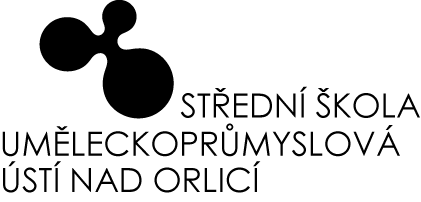 Zkrácená verze – dobíhající švpPlatné pro 3. a 4. ročník školního roku 2018/2019Vydala Střední škola uměleckoprůmyslová Ústí nad Orlicí dne 31. 8. 2018, č.j. 517/2018/SSUP.Platné pro 3. a 4. ročník.Spisový znak: 2.4/V-10Učební plánOsnovy učebních předmětůČeský jazyk a literaturaKód a název oboru vzdělání: 	82-41-M/02 Užitá fotografie a médiaNázev ŠVP: 				Užitá fotografie a médiaPojetí vyučovacího předmětuObecný cíl předmětuPředmět český jazyk a literatura je vyučován ve všech ročnících.  Jeho obsahem je naplňování očekávaných výstupů stanovených RVP pro střední vzdělávání. Předmět český jazyk a literatura se podílí významnou měrou na všeobecném vzdělávání žáků především v oblasti rozvoje jazykové kultury a kulturním přehledu. Ovlivňuje jejich duchovní život. Český jazyk a literatura má mezi vyučovacími předměty stěžejní postavení. Je syntézou složky stylistické, gramatické a literární. Obecným cílem jazykového vzdělávání je rozvíjet komunikační kompetenci žáků a naučit je užívat jazyka jako prostředku k dorozumívání a myšlení, k přijímaní, sdělování a výměně informací na základě jazykových a slohových znalostí. Některá témata jsou realizována formou krátkodobých i dlouhodobých projektů, při nichž dochází k propojování znalostí z různých ročníků a předmětů. Dále dochází k naplňování cílů předmětu návštěvou knihoven, mimočítankovou četbou, prací s mediálním materiálem a prací s počítači. Český jazyk a literatura ovlivňuje i utváření hodnotové orientace a postojů žáků. Charakteristika učivaVzdělání se uskutečňuje ve dvou oblastech: - jazykové vzdělávání (procvičování, prohlubování, rozšiřování jazykových vědomostí a dovedností v komunikační a slohové výchově)- literární vzdělávání a výchova (osvojování vědomostí z literární historie, práce s textem, pochopení souvislostí literárního a společenského vývoje)Obě oblasti jsou v těsném spojení, vzájemně se ovlivňují a doplňují. Jazykové vzdělávání směřuje k dovednosti a schopnosti mluvit a jednat s lidmi, srozumitelně formulovat myšlenky. Literární vzdělávání, kromě četby, rozboru a interpretace uměleckých děl a jejich ukázek, vede k celkovému přehledu v české a světové literární historii. V rozpisu učiva jsou u literárních témat orientačně uvedeni někteří autoři. U jednotlivých vybraných autorů se žáci seznámí s  jejich základní tvorbou (forma ukázky, zařazení do literárněhistorických souvislostí, přínos pro dobu, ve které žili, přínos pro následující generace). Žáci jsou vedeni ke komunikačním a esteticky tvořivým aktivitám. Metody a formy výukyVýuka navazuje na vědomosti a dovednosti žáků ze základní školy, prohlubuje je a rozšiřuje vzhledem ke společenskému a profesnímu zaměření žáků. Náplní je rozvíjení jazykových projevů. Základní učebnice volí vyučující ze široké nabídky v souladu s cíli a zaměřením studijního oboru a s podmínkami výuky. Učebnice lze vhodně kombinovat. Je vhodné použít kvalitní základní učebnici (jednu pro jazykové a slohové učivo, jednu pro literární učivo, jednu s literárními ukázkami), tu pak doplňovat dalším výukovým materiálem.Kromě tradičních metodických postupů se vyučující zaměřuje na rozbory nedostatků ve vyjadřování žáků, problémové úkoly (řešené i skupinově), situační komunikační hry a soutěže, zpracování projektových úkolů, práci s vybranou vrstvou slovní zásoby. Ve vyučovací hodině je vhodné provádět krátká mluvní cvičení. V každém ročníku jsou stanoveny dvě kontrolní slohové práce (v každém pololetí jedna). Tyto práce se připravují soustavou cvičných prací a dílčích úkolů. Průběžně jsou zařazovány i jiné druhy kontrolních činností jako diktáty, testy, prověrky pro opakování tematických celků a další formy.Vyučující zařazuje nové poznatky, přizpůsobuje učivo aktuálním a specifickým potřebám oboru, znalostem třídního kolektivu atd. Vyučující stanoví konkrétní postup ve vyučování.Studium je zakončeno maturitní zkouškou. Veškerá výuka je založena tak, aby zohledňovala požadavky maturitní zkoušky.Způsob hodnocení žákůCílem hodnocení je poskytnout žákovi zpětnou vazbu, která mu podá cenné informace o postupu, průběhu a výsledku vzdělávání. Nejběžněji používaným hodnocením je klasifikace známkou, lze využívat i hodnocení slovní. Při hodnocení se přihlíží k úrovni komunikačních dovedností, k zvládnutí předepsaných vědomostí, k úrovni písemného vyjadřování, k úrovni řešení samostatných projektů, k plnění domácích úkolů.Hodnocení žáků se provádí na základě kombinace ústního zkoušení a různých forem písemného testování. Nejčastěji používanými formami zkoušení znalostí jsou:individuální ústní zkoušenípísemné testypříprava referátůhodnocení projektůkontrolní slohové práceMezipředmětové vztahydějepisobčanská naukadějiny výtvarné kulturyRozpis učiva a výsledků vzděláváníCelková dotace během studia je 346 hodin.Na začátku každého ročníku žáci opakují učivo. Na konci školního roku mají žáci souhrnné opakování. Ve 4. ročníku průběžně ověřují učivo k maturitní zkoušce. Během studia si připravují referáty k probíranému učivu. Na konci každého ročníku žáci dostanou seznam doporučené literatury pro další rok. Průběžně během studia sledují aktuální literární a kulturní podněty. Podle probíraného učiva jsou pořádány exkurze.Členění učiva do ročníkůAnglický jazykKód a název oboru vzdělání: 	82-41-M/02 Užitá fotografie a médiaNázev ŠVP: 				Užitá fotografie a médiaPojetí vyučovacího předmětuObecný cíl předmětuZákladním cílem je dosažení úrovně B1 podle Společného evropského referenčního rámce pro jazyky. Výuka navazuje na znalosti a dovednosti ze základní školy. Dílčí cíle je možno v souladu s rámcovým vzdělávacím programem shrnout takto:1) Získání a upevnění komunikativních kompetencí k dorozumění v každodenních situacích osobního i pracovního života2) Rozšíření znalostí o světě (např. prostřednictvím reálií anglicky mluvících zemí), rozšíření přístupu k informačním zdrojům (tisk, internet) v angličtině3) Rozvoj osobnosti žáků (schopnost celoživotního učení, úcta a tolerance k hodnotám jiných národů)4) Zlepšení uplatnění absolventů na trhu práce, resp. v dalším vzděláváníCharakteristika učivaRozsah produktivní slovní zásoby činí 570 lexikálních jednotek za školní rok, z toho odborná terminologie tvoří minimálně 20 %. Za celé studium si žáci osvojí 2300 lexikálních jednotek, z toho 460 odborných. Přirozeným cílem je zvládnutí nových maturit, pro zdatnější studenty s výhledem získání mezinárodně uznávaných jazykových certifikátů.Obsahem výuky je systematické rozšiřování a prohlubování znalostí, dovedností a návyků, které si žáci osvojili v učivu základní školy. Jedná se o řečové dovednosti (četba, poslech, mluvení, psaný projev) a jazykové prostředky orientované na základní obecné tematické okruhy i odborně zaměřené texty a další materiály podle zvoleného oboru studia.Cílová úroveň řečových dovednostíReceptivní dovednosti:Poslech:Žák:rozumí přiměřeným souvislým projevům a diskusím rodilých mluvčích pronášeným ve standardním hovorovém tempuodhaduje význam neznámých výrazů podle kontextu a způsobu tvořenínalezne v promluvě hlavní a vedlejší myšlenky a důležité informaceporozumí školním a pracovním pokynůmrozpozná význam obecných sdělení a hlášeníČetbaŽák:čte s porozuměním věcně i jazykově přiměřené texty, orientuje se v textuProduktivní dovednosti:MluveníŽák:sdělí obsah, hlavní myšlenky či informace vyslechnuté nebo přečtenépřednese připravenou prezentaci ze svého oboru a reaguje na jednoduché dotazy z publikavypráví jednoduché příběhy, zážitky, popíše své pocitysdělí a zdůvodní svůj názorpronese jednoduše zformulovaný monolog před publikemvyjadřuje se téměř bezchybně v běžných, předvídatelných situacíchdokáže experimentovat, zkoušet a hledat způsoby vyjádření srozumitelné pro posluchačePsaníŽák:zaznamená písemně podstatné myšlenky a informace z textu, zformuluje vlastní myšlenky a vytvoří text o událostech a zážitcích v podobě popisu, sdělení, vyprávění,dopisu a odpovědi na dopisvyjádří písemně svůj názor na textvyhledá, zformuluje a zaznamená informace nebo fakta týkající se studovaného oborupřeloží text a používá slovníky včetně elektronickýchInteraktivní dovednosti (střídání receptivních a produktivních činností)Žák:zapojí se do hovoru bez přípravyvyměňuje si informace běžné při neformálních hovorechzapojí se do odborné debaty nebo argumentace, týká-li se známého tématupři pohovorech, na které je připraven, klade vhodné otázky a reaguje ne dotazy tazatelevyřeší většinu běžných denních situací, které se mohou odehrát v cizojazyčném prostředípožádá o upřesnění nebo zopakování sdělené informace, pokud nezachytí přesně význam sděleníVýsledky vzdělávání:Žáci dovedou:komunikovat v anglickém jazyce v situacích každodenního osobního nebo veřejného života v projevech mluvených i psaných, na všeobecná i odborná témata, volit adekvátní komunikační strategie a jazykové prostředky, efektivně pracovat s cizojazyčným textem včetně odbornéhozískávat informace o světě, zvláště o anglicky mluvících zemích a získané poznatky využívat ke komunikaci v anglickém jazycek prohlubování znalostí a dovedností využívat internet, slovníky a další příručky v angličtině.Metody a formy výukyPři výuce využíváme jak tradiční frontální výuku, tak práci ve skupinách, dvojicích apod. Využíváme audiotechniku, podle možností též audiovizuální, výpočetní a multimediální techniku. Nedílnou součástí výuky jsou poslechová cvičení.Výuka je v maximální možné míře vedena v anglickém jazyce, žáci používají angličtinu i při komunikaci s učitelem. Žáci jsou soustavně připravováni k maturitní zkoušce.Při výuce používáme moderní učebnice a celou škálu dalších pomůcek, příruček apod. Do výuky je integrován odborný jazyk v návaznosti na studovaný obor.Způsob hodnocení žákůústní zkoušení – žák dokáže plynule podat souvislý popis témat, svůj pohled na ně, prokáže zvládnutí stanovených lexikálních, příp. gramatických strukturpísemné zkoušení – žák dokáže napsat souvislé texty z okruhu známých témat, prokáže znalost a dovednost v použití stanovených gramatických a lexikálních struktur.samostatná práce – žák se vyrovnává s nároky na její samostatné zpracováníhodnocení aktivity – přispívá k motivaci ke studiuhodnocení skupiny – v případě dlouhodobějších (např. projektových) pracípololetní písemná práce – shrnuje poznatky daného období (rozsah – minimálně jedna vyučovací hodina) Mezipředmětové vztahyVýuka anglického jazyka má styčné body zejména s těmito předměty:Český jazyk a literaturav oblasti gramatiky jde o porovnání gramatických kategorií (zejména slovesných časů) a flexe v obou jazycíchv literatuře – návaznost na povědomí o anglicky píšících autorech z hodin světové literaturyve slohu – porovnání některých slohových útvarů v češtině a angličtině (např. žádost o zaměstnání)Dějepis – návaznost na znalost základních historických fakt v tématech týkajících se reálií anglicky mluvících zemí a České republikyDějiny výtvarné kultury – v tématu Volný čas, kultura – významní výtvarní umělci, světové galerieObčanská nauka – např. poznatky o politickém systému anglicky mluvících zemí,  masmédiích apod.Odborné předměty (podle zvoleného studijního oboru) – základní odborná terminologieRozpis učiva a výsledků vzděláváníCharakteristika jazykových prostředků Výuka navazuje na osvojené základy jazykových prostředků dané osnovami základní školy, které se opakují, upevňují a cyklicky rozšiřují. Žáci si osvojují převážně britskou variantu anglického jazyka (je to dáno používanými učebnicemi). Receptivně jsou seznamováni s americkou variantou.Výslovnostdalší rozvíjení výslovnostních návykůslovní přízvukvětný rytmus založený na přízvučném principu a s ním související redukce nepřízvučných slabik, větný přízvukintonace anglické větySlovní zásobatvoření slov (předponami, příponami, skládáním, konverzí)antonyma, homonyma, synonyma, homofona, akronymaustálená slovní spojenítzv. false friendsfrázová slovesaPravopisvztah mezi výslovností a pravopisemzdvojování souhlásekhomofonapsaní velkých písmeninterpunkceGramatika – rozpis učiva a výsledků vzdělávání Členění učiva do ročníkůProbrání konverzačních témat a jazykových jevů uvedených v těchto osnovách je závazné, jejich pořadí však závisí na používané učebnici i na zvážení učitele. Mnohá témata a jevy se probírají cyklicky, tzn. opakují se a prohlubují ve více ročnících.Občanská naukaKód a název oboru vzdělání: 	82-41-M/02 Užitá fotografie a médiaNázev ŠVP: 				Užitá fotografie a médiaPojetí vyučovacího předmětuObecný cíl předmětuObčanská nauka má výchovný charakter, podílí se na přípravě žáka na aktivní občanský život v demokratické společnosti. Směřuje proto především k pozitivnímu ovlivňování hodnotové orientace žáků tak, aby byli slušnými lidmi a informovanými občany, aby jednali odpovědně a uvážlivě vůči sobě i společnosti. Má za úkol dosáhnout toho, aby žáci jednali aktivně, samostatně, odpovědně a iniciativně nejen ve vlastním zájmu, ale i v zájmu veřejném, jednali v souladu s morálními principy a přispívali k uplatňování demokratických hodnot. Žák:umí kriticky myslet, nenechá sebou manipulovat a snaží se co nejvíce porozumět současnému světudodržuje zákony a pravidla chování, respektuje práva a osobnost jiných lidí, vystupuje proti nesnášenlivosti, xenofobii a diskriminaciuvědomuje si, že v rámci plurality a multikulturního soužití mají stále význam vlastní kultura, národní a osobní identita uvědomuje si, co je to být hrdý na tradici a hodnoty svého národactí život jako nejvyšší hodnotuuvědomuje si odpovědnost za vlastní život a je připraven řešit své osobní a sociální problémy cíleně pracuje na přípravě ke studiu na VŠaktivně se zajímá o veřejné záležitosti, o politické a společenské dění u nás i ve světě Charakteristika učivaVýuka předmětu navazuje na znalosti a dovednosti žáků ze základní školy, které prohlubuje. Učivo předmětu zahrnuje tematické okruhy: Člověk v lidském společenstvíČlověk jako občanČlověk a právoSoudobý světČlověk a světČlověk a svět prácePrvní tematický celek se zabývá problematikou vzdělávání, základy psychologie osobnosti, základy etikety, sociálně patologickými jevy, základy sociologie, problematikou soužití různých skupin, majetkem a hospodařením.Ve druhém celku jsou obsaženy základy politologie, politický radikalismus a extremismus, občanská společnost a občanské ctnosti.Třetí okruh zahrnuje právo a právní vědu, právní ochranu, jednotlivá odvětví práva, správní řízení a kriminalitu.Čtvrté téma se zabývá rozmanitostí soudobého světa a jeho konflikty, integrací a dezintegrací, Českou republikou a světem (NATO, OSN, EU, globální problémy a globalizace, ekologie).Pátý okruh se týká praktické filosofie a etiky. Učivo objasňuje vznik filosofie, její charakteristiku, dějiny filosofie, základní pojmy etiky, životní postoje a hodnotovou orientaci.Učivo šestého okruhu se zabývá termínem práce, jejími charakteristickými znaky, rysy osobnosti, vzděláním, oblastmi práce, profesní dráhou, trhem práce, kvalifikací, rekvalifikací, Zákoníkem práce, bezpečností a ochranou zdraví při práci, povinnostmi zaměstnavatele a zaměstnance, výrobní činností a životním prostředím, ochranou životního prostředí a ekonomickými zákony.Metody a formy výukyMetody motivační - počáteční zjišťování znalostí, dovedností a postojů (propojení s praxí), pochvaly, soutěže, řešení konfliktůMetody fixační - opakování učiva, ústně i písemně, domácí práce, dialogické slovní metody (rozhovor, diskuze)Metody expoziční - vyprávění, čtení krátkých ilustračních příběhů, vysvětlování, referáty, práce s učebnicí nebo učebním textem, práce s denním tiskem, zápisy na tabuli, počítače Formy výuky:hromadné vyučování:vyučování frontální (výklad, opakování)vyučování skupinové ( zpracování a prezentace tématu )individuální (referáty)Způsob hodnocení žákůVýsledky vzdělávání jsou  posuzovány dle Klasifikačního řádu SŠUP Ústí nad Orlicí. Zvládnutí obsahu vzdělávání je kontrolováno písemným, praktickým a ústním zkoušením. Žáci jsou minimálně jednou za pololetí ústně vyzkoušeni a dvakrát proběhne písemné zkoušení. Při hodnocení jsou využívány tyto postupy: znalostní testy, referáty, práce s tiskem, eseje atd.Mezipředmětové vztahyPředmět občanská nauka je předmět integrující, témata předmětu souvisí s učivem dalších předmětů, např. dějepis, ekonomika, český jazyk a literatura, dějiny výtvarné kultury, základy ekologie, tělesná výchova, informační tecnologie, výtvarná příprava a matematika.Rozpis učiva a výsledků vzděláváníČlenění učiva do ročníkůTematický celek Člověk jako občan je vyučován ve dvou ročnících podle rozpisu v náplní učiva.Tělesná výchovaKód a název oboru vzdělání: 	82-41-M/02 Užitá fotografie a médiaNázev ŠVP: 				Užitá fotografie a médiaPojetí vyučovacího předmětuObecný cíl předmětuV souladu s vývojovými předpoklady a s individuálními zvláštnostmi žáků směřuje úsilí učitele a učební činnost žáků v tělesné výchově k těmto cílům:vážit si zdraví jako jedné z prvořadých hodnot a cílevědomě jej chránit,pojímat zdraví a tělesnou zdatnost jako hodnoty potřebné ke kvalitnímu prožívání života,osvojit si nové pohybové dovednosti, kultivovat svůj pohybový projev a správné držení těla, usilovat o optimální rozvoj zdravotně orientované tělesné zdatnosti v pravidelně prováděných pohybových aktivitách,aktivně vyhledávat příležitosti ke zdravotně vhodným pohybovým aktivitám,orientovat se v základních otázkách vlivu pohybových aktivit na tělesné a duševní zdraví,zvládat zjišťování základních parametrů tělesné zdatnosti i korekci vlastního pohybového režimu ve shodě se zjištěnými údaji,osvojit si základní způsoby zjišťování svalových disbalancí a využívat kompenzační, relaxační a vyrovnávací cvičení cíleně, s ohledem na vlastní oslabení, převažující způsob života a charakter pracovní zátěže (aktuálně i perspektivně),zvládnout organizační, hygienické a bezpečnostní návyky při pohybových činnostech i v neznámém prostředí,zvládnout základní první pomoc při stavech ohrožujících život,kladně prožívat pohybovou činnost a využívat ji k překonávání aktuálních negativních tělesných a duševních stavů i jako prostředek k dlouhodobější zdravotní prevenci,chápat pohyb jako prostředek duševní hygieny a využívat jej k vytváření hodnotných meziosobních vztahů,samostatně vstupovat do různých rolí a vztahů (hráč, závodník, spoluhráč, protihráč, rozhodčí, organizátor, divák) a upevňovat vztahy v duchu fair play – i s přesahem do života školy, rodiny atd.Naznačené cíle by měly na výstupu ze střední odborné školy ústit do pozitivního vztahu k pravidelným pohybovým aktivitám ve vlastním denním režimu jako k přirozené a nezbytné součásti zdravého životního stylu moderního člověka.Charakteristika učivaZákladní učivo z hlediska uvedených kritérií tvoří teoretické poznatky, průpravná, kondiční, relaxační a jiná cvičení, gymnastika, úpoly, atletika, pohybové a sportovní hry. Kromě těchto oblastí sportu žáci absolvují jeden týden lyžařského výcviku v průběhu studia (v závislosti na klimatických podmínkách).Základní učivo je závazné pro všechny neoslabené žáky. Každá z uvedených činností má specifický charakter a funkci. Žáci, kteří splnili požadavky základního učiva, ho prohlubují náročnějšími obměnami, způsoby nebo vazbami, které jsou uváděny v rámci výběrového učiva. Výběrové učivo tedy prohlubuje a rozšiřuje základní učivo, přičemž respektuje a využívá podmínek školy, zájmů žáků a odborného zaměření učitelů. Žákům je pravidelně nabízena možnost kroužku sportovních her, občas se běžné hodiny nahrazují lekcemi plavání a bruslení.Metody a formy výukyTělesná výchova je v učebním plánu zařazována v rozsahu 2 vyučovacích hodin v týdnu. Obsah předmětu je koncipován v návaznosti na obsah výuky na ZŠ do deseti tematických okruhů, v jejich rámci je pak učivo členěno na poznatky, potřebné návyky a pohybové činnosti. Obsah učiva je prostředkem pro dosažení cílů jednotlivých etap vzdělání. Proto není učivo členěno do ročníků, ale učitel je vybírá v souladu s celkovou koncepcí daného předmětu, s konkrétními podmínkami školy (prostorové, materiální), konkrétní úrovní žáků (skupin, jednotlivců), jejich převažujícími pohybovými zájmy i vzhledem ke svému případnému speciálnímu pohybovému zaměření. Učitel by měl všem žákům nabídnout k osvojení základní učivo, které vychází ze standardu vzdělávání. Konkrétní úroveň osvojení závisí především na individuálních předpokladech žáků. Pro uspokojení zájmu, dovednosti i pohybového nadání jednotlivců, skupin, případně celé třídy slouží učivo rozšiřující. Toto učivo je nezávazné. Učitel ve vyšší etapě vzdělávání se musí při realizaci jednotlivých témat přesvědčit, do jaké míry si žáci osvojili učivo nižší etapy, v případě potřeby se k němu vrátit nebo ho využít k opakování a upevňování pohybových dovedností, k rozvoji pohybových schopností atd. Z výše naznačeného vyplývá, že zařazení rozšiřujícího učiva nebo vypuštění některého námětu základního učiva je v kompetenci učitele, který nejlépe zná předpoklady žáků a konkrétní podmínky školy.Způsob hodnocení žákůRozhodující pro vzdělání je směřování k dílčím a celkovým cílům a respektování individuálních předpokladů žáků. Proto hodnocení žáků vychází z diagnostiky žáků, z poznání jejich předpokladů, aktuálních možností, zdravotního stavu a pohybových zájmů. Rozhodující pro hodnocení žáků je přístup k předmětu, aktivita při jednotlivých činnostech a individuální změny (dovednostní, výkonové, postojové).Mezipředmětové vztahyokruh  učiva TV  - péče o zdraví – rozvíjení znalostí v této oblasti v předmětech  občanská nauka a  základy ekologieokruh učiva TV - zásady tréninku, fyziologie a metodika sportů – rozvíjení v předmětech fyzika,  matematika, chemie, informační technologieRozpis učiva a výsledků vzděláváníTělesná výchova – 1. ročníkTělesná výchova – 2. ročníkTělesná výchova – 3. ročníkTělesná výchova – 4. ročníkV průběhu studia:Zdravotní TV Do učiva tělesné výchovy je podle potřeby zařazena zdravotní tělesná výchova. Výuka průběžně probíhá individuálně se žáky, kteří mají zdravotní omezení při klasickém cvičení v rámci předmětu. Náplň zdravotní tělesné výchovy tvoří:- speciální korektivní cvičení podle druhu oslabení (viz lékař)- pohybové aktivity, zejména gymnastická cvičení, pohybové hry, plavání, turistika Členění učiva do ročníkůPoznámka k členění učiva:Některé tematické celky jsou vyučovány ve více ročnících. Náplň je daná rozpisem učiva u těchto ročníků. Kurzy jsou volitelné opakovaně dle zájmu žáka.Dějiny výtvarné kulturyKód a název oboru vzdělání: 	82-41-M/02 Užitá fotografie a médiaNázev ŠVP: 				Užitá fotografie a médiaPojetí vyučovacího předmětuObecný cíl předmětuposkytnout žákům základní informace z oblasti dějin umění od počátku vývoje až do současnostiprostřednictvím poznání uměleckých děl podílet se na hodnotové orientaci žáků, utváření jejich morálního profilu a estetického cítěníposkytnout žákům znalost obecných historických zákonitostí a zákonitostí výtvarného uměnínaučit žáky chápat podmíněnost každé vývojové etapy etapou předcházející až po současnost, a to v obecně historickém procesu i v konkrétní oblasti dějin národních a odlišností vývoje výtvarné kulturynaučit žáky lokalizovat zeměpisně a časově historická a výtvarná fakta, události a děnínaučit žáky časově porovnávat dění jedné historické oblasti s děním v oblastech jiných, sledovat jevy v dlouhodobých souvislostech a chápat každý jev v širších a obecnějších souvislostechnaučit žáky získávat informace z hmotných pozůstatků minulosti, z děl výtvarného umění a různých druhů písemných historických pramenůpěstovat u žáků potřebu kulturního vyžití, především potřebu návštěvy historických památek, muzeí, galerií a jiných kulturních akcí spojených s výtvarným uměnímvést žáky k uvědomělé ochraně kulturního dědictvíprohlubovat kultivované komunikační dovednosti žákůCharakteristika učivazákladní poznatky z vývoje uměleckých slohů a směrůzákladní poznatky významných uměleckých děl a jejich autorůcharakteristika kulturního bohatství  a jeho uvědomělá ochranaMetody a formy výukyvýklad učitele a řízený dialogsamostatná práce individuální i skupinovásamostatná domácí práce (příprava zadaných témat, referátů)simulační metodykooperativní učeníspolečná návštěva kulturních institucí (galerií, výstav, muzeí, historických památek)snaha formulování vlastních názorůmultimediální metody (využití počítače, interaktivní tabule, videa, DVD, dataprojektoru)využívání obrazových reprodukcíZpůsob hodnocení žákůHodnocení žáků se bude provádět na základě kombinace ústního zkoušení, různých forem písemného a vizuálního testování. Nejčastěji používanými formami zkoušení znalostí, ze kterých vyjdou podklady pro klasifikaci, budou:individuální i frontální zkoušenípísemné testy nestandardizovanévizuální testy nestandardizovanéklasifikace referátůhodnocení domácích úkolůMEZIPŘEDMĚTOVÉ VZTAHYdějepisčeský jazykobčanská naukainformační technologievýtvarná přípravaRozpis učiva a výsledků vzděláváníČlenění učiva do ročníkůBitmapová grafikaKód a název oboru vzdělání: 	82-41-M/02 Užitá fotografie a médiaNázev ŠVP: 				Užitá fotografie a médiaPojetí vyučovacího předmětuObecný cíl předmětuCílem tohoto předmětu je naučit žáka pracovat s bitmapovým programem. Vysvětlit mu základní pojmy a principy při práci s bitmapou, které pak bude žák dodržovat. Žák pochopí a zároveň si osvojí postupy a zákonitosti při tvorbě bitmapových obrázků, aplikování filtrů a efektů na grafiku. Veškerá část vzdělávání předmětu Bitmapová grafika představuje práci s výpočetní technikou.Charakteristika učivaUčivo předmětu Bitmapová grafika je rozděleno do několika skupin. V úvodu se žáci seznámí se základními pojmy z tvorby grafiky. Pochopí rozdíl mezi vektorovou a bitmapovou grafikou jejími výhodami a nevýhodami. Naučí se obsluhu programu, práci s vrstvami, výběry, práci s fotografií a barvou.V dalších částech výuky se žáci naučí pracovat se specifickými nástroji, umí je nastavit, případně kombinovat mezi sebou. Samostatná část výuky také směřuje k tomu, aby si žáci osvojili práci se skenerem, jeho obsluhou a zejména úpravou výstupních dat pro další práci.Metody a formy výukyVe výuce bude výrazně převládat praktická složka přímé obsluhy počítače v učebnách výpočetní techniky s využitím moderních zobrazovacích technologií (projektory, multimediální učebna, interaktivní tabule, výukový software). Teoretické a zejména praktické poznatky z jednotlivých oblastí budou následně procvičeny individuální práci na počítači. Způsob hodnocení žákůZákladem pro celkové hodnocení bude průběžná klasifikace výsledků samostatného zpracování zadaných úkolů. Důraz je zaměřen hlavně na praktické dovednosti. Každý tematický celek je zakončen větší praktickou prověrkou dovedností na počítači. Okruhy prověřovacích prací obsahují nejen nově probranou látku, ale i vazby na související problémové okruhy. Konec výuky předmětu bude zakončen rozsáhlejší samostatnou prací.Mezipředmětové vztahyPředmět bitmapová grafika úzce souvisí s předměty informační technologie, písmo a typografie, fotografická tvorba, praktická cvičení a vektorová grafika.Rozpis učiva a výsledků vzděláváníČlenění učiva do ročníkůVektorová grafikaKód a název oboru vzdělání: 	82-41-M/02 Užitá fotografie a médiaNázev ŠVP: 				Užitá fotografie a médiaPojetí vyučovacího předmětuObecný cíl předmětuCílem tohoto předmětu je naučit žáka pracovat s vektorovým programem, vysvětlit mu základní pojmy, postupy a principy při práci s tímto programem, které pak bude žák dodržovat a používat při praktické činnosti. Žák pochopí a osvojí si postupy a zákonitosti při tvorbě a úpravě vektorové grafiky. Žáci se naučí rozlišit, kdy je vhodné použít vektorovou grafiku, kdy bitmapovou grafiku a kdy je vhodné vektorovou a bitmapovou grafiku kombinovat. V další části výuky se žáci učí strategické postupy práce designéra a veškeré poznatky fixují při vlastní návrhářské činnosti.Veškerá náplň vzdělávání předmětu vektorová grafika představuje práci s výpočetní technikou.Charakteristika učivaUčivo předmětu vektorová grafika je rozděleno do několika částí. V úvodu se žáci seznámí se základními pojmy z tvorby grafiky. Pochopí rozdíl mezi vektorovou a bitmapovou grafikou, jejími výhodami a nevýhodami. Naučí se základy obsluhy programu, práci s ohraničovacím rámečkem, referenčními body, práci s barvou a barevnými režimy. Velká část učiva představuje práci s kotevními body a jejich úpravy. Součástí výuky tohoto předmětu bude i práce s textem a především s úpravami jednotlivých znaků, což následně využijí zejména pro tvorbu firemních log. Dále se žáci naučí pracovat se specifickými nástroji, seznámí se s jejich nastavením, případně vzájemnou kombinací těchto nástrojů.Samostatná část výuky směřuje k tomu, aby si žáci osvojili práci s řezacím plotterem, jeho obsluhou a zejména přípravou dat pro plotter.Vyučovací předmět vektorová grafika je od 3. ročníku v úzkém vztahu k dalším odborným předmětům zejména k bitmapové grafice, navrhování, Typografii, písmu a sítotisku. Od 3. ročníku se žáci učí své poznatky dále prohlubovat na vlastní návrhářské činnosti. Učí se analyzovat způsoby práce designéra a vyvíjet vlastní strategie tvorby. Metody a formy výukyVe výuce výrazně převládá praktická složka přímé obsluhy počítače v učebnách výpočetní techniky. Zejména při výkladu nového učiva jsou ve značné míře využívány moderní zobrazovací technologie (projektory, multimediální učebna, interaktivní tabule, výukový software). Teoretické a zejména praktické poznatky z jednotlivých oblastí jsou následně procvičeny individuální prací na počítači. Způsob hodnocení žákůZákladem pro celkové hodnocení je průběžná klasifikace výsledků samostatného zpracování zadaných úkolů. Důraz je zaměřen hlavně na praktické dovednosti. Každý tematický celek je zakončen větší praktickou prověrkou dovedností na počítači. Okruhy prověřovacích prací obsahují nejen nově probranou látku, ale i vazby na související problémové okruhy. Od 3. ročníku jsou žáci hodnoceni i za návrhářskou činnost a úroveň provedení jednotlivých úkolů. Mezipředmětové vztahyPředmět vektorová grafika úzce souvisí s předměty informační technologie, fotografie a bitmapová grafika.Rozpis učiva a výsledků vzděláváníČlenění učiva do ročníkůEkonomikaKód a název oboru vzdělání: 	82-41-M/02 Užitá fotografie a médiaNázev ŠVP: 				Užitá fotografie a médiaPojetí vyučovacího předmětuObecný cíl předmětuPředmět ekonomika umožňuje získání základních teoretických znalostí, a to jak v oblasti mikroekonomie, tak v oblasti makroekonomieseznamuje žáky se základními ekonomickými pojmy a vztahy učí žáky základním ekonomickým dovednostem, které mohou využít v praktickém životěvede k rozvíjení schopnosti ekonomicky mysletučí žáky pracovat s ekonomickými informacemi, zpracovávat je a vyhodnocovatposkytuje žákům základní informace o fungování ekonomiky nejen v České republice, ale i v Evropské unii a ostatních státechvede žáky k hospodárnému jednání a chování učí žáky využívat různé zdroje k doplnění svých znalostí /denní tisk, internet/usiluje o zvýšení finanční gramotnosti žákůCharakteristika učivaZákladem je osvojení teoretické podstaty příslušné tematiky a na to navazuje praktické zvládnutí dovedností. Žáci musí být připraveni na řešení problémů v ekonomickém prostředí, ve kterém se jako zaměstnanci i podnikatelé budou pohybovat. Žáci mají pochopit, že podmínky ekonomické praxe se neustále mění a je nutné se této situaci umět přizpůsobit. Proto je učivo zaměřeno na poznatky dlouhodobější platnosti.2. ročník – 1 hodina týdněUčivo druhého ročníku je zaměřeno na vysvětlení podstaty ekonomie, základních ekonomických pojmů, jako jsou potřeby, statky, služby, kapitál, práce. Součástí učiva v tomto ročníku je i pracovně-právní problematika a učivo o národním hospodářství. Dále je probíráno podnikání a hospodaření podniku. 3. ročník – 2 hodiny týdněUčivo třetího ročníku se týká podnikových financí a základů finančního trhu. Dále je zaměřené na daňovou evidenci, problematiku mezd, daní. Následuje učivo o  hospodářské politice a Evropské unii. 
Během obou ročníků je součásti výuky učivo zaměřené na zvyšování finanční gramotnosti studentů.Metody a formy výukyvýklad navazující na texty učebnice /využití prezentací zpracovaných v programu Microsoft PowerPoint/rozhovorpopisskupinová diskusevysvětlenířešení konkrétních příkladů k upevnění teoretických znalostívyužití prostředků výpočetní techniky – vyhledávání aktuálních údajů prostřednictvím internetu, zpracování ekonomických údajů za použití tabulkových kalkulátorů a textových editorů.ústní opakování učivaprocvičování probraného učivapráce s daňovými a jinými formuláři /získání formulářů na příslušných úřadech nebo prostřednictvím internetu/skupinová práce, samostatné řešení zadaných úkolůsledování ekonomických aktualit a následná diskuse k jednotlivým tématůmreferáty na vybraná témata /využití odborné literatury a internetu/práce s tiskem /noviny, časopisy/exkurze Způsob hodnocení žákůHodnocení žáků probíhá podle Klasifikačního řádu SŠUP Ústí nad Orlicí.Žáci jsou hodnoceni:při ústním projevu mluví souvisle, jazykově správně, správně formulují z odborného hlediska, znají souvislosti s ostatními probranými tematickými celky.Ústní zkoušení je průběžné v jednotlivých hodinách.při písemném projevu pracují přesně, správně z odborného hlediska, dbají na jazykovou stránku.Hodnocení aktivity v každé vyučovací hodině.Mezipředmětové vztahyobčanská naukamatematikainformační technologieRozpis učiva a výsledků vzděláváníČlenění učiva do ročníkůTeorie a vývoj fotografieKód a název oboru vzdělání: 	82-41-M/02 Užitá fotografie a médiaNázev ŠVP: 				Užitá fotografie a médiaPojetí vyučovacího předmětuObecný cíl předmětuObecným cílem vyučovacího předmětu teorie a vývoj fotografie je přiblížit žákům společenskou úlohu fotografie, zákonitosti skladby a kompozice fotografického zobrazování z hlediska osobnosti tvůrce a teorie sdělování. Poskytuje rovněž žákům historické poučení o vývoji výtvarných a estetických zákonitostí vývoje fotografie, ale i o vývoji technických prostředků a užitných funkcí fotografie v období od objevu fotografie až po současnost. Vybavuje žáky schopnostmi chápat a správně hodnotit problémy fotografické tvorby, orientovat se v nich, zaujímat k nim kritické stanovisko a umět je využít pro vlastní tvorbu.Charakteristika učivaObsah vyučovacího předmětu je logicky členěn do dvou okruhů. První okruh zahrnuje výklad základních teoretických přístupů k fotografii a historický vývoj fotografie sledovaný od jejích začátků až k počátku 20. století. Druhý okruh navazuje vývojem světové a domácí fotografie ve všech jejích aspektech od dvacátých let 20. století až po současnost.Metody a formy výukyvýklad učitele a řízený dialogsamostatná práce individuální i skupinovásamostatná domácí práce (příprava zadaných témat, referátů)kooperativní učeníspolečná návštěva kulturních institucí (galerií, výstav, muzeí, historických památek)snaha formulování vlastních názorůmultimediální metody (využití interaktivní tabule, videa, DVD, dataprojektoru)využívání obrazových reprodukcíZpůsob hodnocení žákůK hodnocení výsledků vzdělávání se využívá tradiční pětistupňové škály a slovního hodnocení. Kritéria hodnocení jsou dána klíčovými kompetencemi a vnitřním řádem školy. Učitelé přistupují k průběžnému hodnocení vzdělávacích činností žáků s vědomím motivační funkce hodnocení a jeho formativního významu. V hodnocení výsledků vzdělávání berou na zřetel úroveň dosažení cílů středního vzdělávání tak, jak jsou uvedeny ve školském zákoně a dalších souvisejících normách. Hodnocení je veřejné a učitel známku vždy zdůvodní, žáci mají právo se ke známce vyjádřit. Hodnocení žáků se bude provádět na základě kombinace ústního zkoušení, různých forem písemného a vizuálního testování. Nejčastěji používanými formami zkoušení znalostí, ze kterých vyjdou podklady pro klasifikaci, budou:individuální i frontální zkoušenípísemné testy nestandardizovanévizuální testy nestandardizovanéklasifikace referátůhodnocení domácích úkolůMezipředmětové vztahyVýuka předmětu navazuje na vědomosti osvojené v dějinách výtvarné kultury a ve výtvarné přípravě. Těsné vazby má s předmětem pracovní cvičení, v třetím ročníku na něj navazuje fotografická tvorba.Rozpis učiva a výsledků vzděláváníČlenění učiva do ročníkůScénář a dramaturgieKód a název oboru vzdělání: 	82-41-M/02 Užitá fotografie a médiaNázev ŠVP: 				Užitá fotografie a médiaPojetí vyučovacího předmětuObecný cíl předmětuObecným cílem vyučovacího předmětu je poskytnout žákům potřebné vědomosti a dovednosti v přípravě koncepce audiovizuálního díla, stavby příběhu, jeho jednotlivých částí a využití specifických výrazových prostředků při tvorbě scénáře.Cílové vědomosti a dovednosti:zásady přípravy koncepce audiovizuálního díla,výrazové možnosti dramaturgie,základy psychologie vnímání a prožitku díla,pochopení vztahu mezi tvůrcem a divákem,využití kompozičních prvků při stavbě příběhu,principy budování příběhu,přehled odborné literatury,tvořivě vnímat, myslet a samostatně se vyjadřovat,jasně formulovat myšlenku a obsahovou náplň řešeného úkolu,samostatně analyzovat zadaný úkol, zhodnotit a obhájit zvolené řešení,při řešení úkolu samostatně experimentovat, uplatňovat netradiční myšlenky a metody práce,úsporně používat výrazových prostředků a zdrojů tvořivosti.Charakteristika učivaObsahový okruh je zaměřen teoreticky i prakticky; vybavuje žáky vědomostmi a dovednostmi z oblasti speciálních metod práce scénáristy a režiséra. Připravuje ho na tvorbu vlastních scenáristických řešení při realizaci upoutávek, reklam a filmů.Rozvíjí tvůrčí aktivitu a individuální invenční schopnosti žáků. Při zpracovávání zadaných témat rozvíjí schopnosti jasně formulovat myšlenku a obsahovou náplň dramaturgického záměru ve vztahu k užití díla a technickým a technologickým možnostem jeho realizace. Rozšiřuje a prohlubuje orientaci žáků v historii i současných trendech dramaturgie, rozvíjí jejich schopnost vnímat specifické rysy těchto trendů, hledat netradiční řešení zadaných úkolů a uplatňovat výrazové možnosti jednotlivých médií. Pozornost je rovněž věnována rozvoji dovedností komunikovat s klienty a pracovními partnery a aplikovat základní marketingové nástroje.Obsahový okruh je provázán s oblastmi vzdělávání v informačních a komunikačních technologiích, jazykového vzdělávání a komunikace a ekonomického vzdělávání; těsné vazby má také s obsahovými okruhy multimediální prezentace.Metody a formy výukyOrganizace vyučování je dána teoretickým i praktickým charakterem učiva. Obsah jednotlivých tematických celků je metodicky zpracován tak, aby jejich řešení v sobě zahrnovalo vedle teoretických základů a obecně platných pravidel tvorby dramatu také vlastní tvůrčí přístup při řešení úkolů. Vyučující uplatňuje vůči žákům individuální přístup diferencovaným zadáváním úkolů a usměrňuje je od zadaného úkolu až po jeho konečné řešení. U každého úkolu se klade důraz na pochopení zadání a vlastní invenci. V průběhu celé výuky je nutné sledovat a vysvětlovat účinnost a význam psychologického působení díla na diváka.Způsob hodnocení žákůK hodnocení výsledků vzdělávání se využívá tradiční pětistupňové škály, kritéria hodnocení jsou dána klíčovými kompetencemi a vnitřním řádem školy. Učitelé přistupují k průběžnému hodnocení vzdělávacích činností žáků s vědomím motivační funkce hodnocení a jeho formativního významu. Jako přirozenou součást hodnocení rozvíjejí sebehodnocení a vzájemné hodnocení žáků. V hodnocení výsledků vzdělávání berou na zřetel úroveň dosažení cílů středního vzdělávání tak, jak jsou uvedeny ve školském zákoně a dalších souvisejících normách. Hodnocení je veřejné a učitel známku vždy zdůvodní, žáci mají právo se ke známce vyjádřit. Učitel hodnotí žáky klasifikací, slovním hodnocením nebo hodnocením na základě bodového systému.Mezipředmětové vztahyPředmět Scénář a dramaturgie svým zaměřením napomáhá studentovi lépe pochopit a orientovat se v celé šíři umělecké fotografické a videotvorbě. Naučí jej poučeně vybrat a do zpracovávaných celků začleňovat výstupy z jednotlivých předmětů jako např. Fotografický design a Fotografická tvorba. Velmi účinně také využije návyky z předmětu Pracovní cvičení, kde se mj. seznámil s principy tvorby záběru, sekvence či prezentaci tématu.Rozpis učiva a výsledků vzděláváníČlenění učiva do ročníkůTechnologieKód a název oboru vzdělání: 	82-41-M/02 Užitá fotografie a médiaNázev ŠVP: 				Užitá fotografie a médiaPojetí vyučovacího předmětuObecný cíl předmětuObecným cílem vyučovacího předmětu technologie je poskytnout žákům potřebné vědomosti o analogových a digitálních způsobech záznamu a reprodukce obrazu. Obsah předmětu tvoří nauka o fotografických materiálech a jejich zpracování, o konstrukcích fotografické a záznamové techniky, technikách používané při snímání fotografického obrazu, zdrojích světla a záření pro měření expozice, zařízeních pro hromadné zpracování fotografického a filmového materiálu a promítací technice. Součástí výuky jsou teoretické základy nauky o světle a záření, optiky a aplikované optiky, fotografické senzitometrie a fotochemie. Žáci získají základní znalosti o kontrolních metodách ve fotografii, speciálních fotografických technikách, základech reprografie a reprodukčních technologiích.Charakteristika učivaObsahový okruh poskytuje žákům základní vědomosti a praktické dovednosti o digitálních a analogových pracovních postupech, technice používané při snímání fotografického obrazu, fotografických materiálech a jejich zpracování, programovém vybavení využívaném v oboru a způsobech správy dat. Pro plné pochopení technologické a technické problematiky jsou v obsahovém okruhu zařazeny teoretické základy nauky o světle, záření, optiky a aplikované optiky, fotografické senzitometrie, exponometrie, fotochemie a předtiskové přípravy. V příslušných souvislostech je zdůrazňována bezpečnost a hygiena práce a ochrana životního prostředí.Obsahový okruh je provázán s oblastmi přírodovědného vzdělávání a vzdělávání v informačních a komunikačních technologiích; těsné vazby má s předměty Fotografická tvorba, Multimediální prezentace a Pracovní cvičení.Metody a formy výukyObsahový okruh má teoreticko-praktický charakter. Umožňuje syntetizovat vnímání jeho jednotlivých částí jako uceleného systému navzájem se doplňujících a prolínajících vědomostí a dovedností a rozvíjí schopnost jejich aplikace v komplexu praktických činností při řešení konkrétních úkolů.Způsob hodnocení žákůK hodnocení výsledků vzdělávání se využívá tradiční pětistupňové škály a slovního hodnocení. Kritéria hodnocení jsou dána klíčovými kompetencemi a vnitřním řádem školy. Učitelé přistupují k průběžnému hodnocení vzdělávacích činností žáků s vědomím motivační funkce hodnocení a jeho formativního významu. Jako přirozenou součást hodnocení rozvíjejí sebehodnocení a vzájemné hodnocení žáků. V hodnocení výsledků vzdělávání berou na zřetel úroveň dosažení cílů středního vzdělávání tak, jak jsou uvedeny ve školském zákoně a dalších souvisejících normách. Hodnocení je veřejné a učitel známku vždy zdůvodní, žáci mají právo se ke známce vyjádřit. Mezipředmětové vztahyPředmět Technologieje svým zaměřením základním kamenem pro orientaci a smysluplnou práci v ostatních odborných předmětech, neboť studentům dává možnost důkladně se seznámit s používanými technologiemi, fotografickou technikou i účely a způsoby jejího využívaní. Díky pochopení principů funkce a práce s jednotlivými technologiemi a technikou je student schopen na kvalitativně velmi dobré úrovni zvládnout jednotlivá zadání vyžadovaná v ostatních odborných předmětech.Rozpis učiva a výsledků vzděláváníČlenění učiva do ročníkůMultimediální prezentaceKód a název oboru vzdělání: 	82-41-M/02 Užitá fotografie a médiaNázev ŠVP: 				Užitá fotografie a médiaPojetí vyučovacího předmětuObecný cíl předmětuObecným cílem vyučovacího předmětu je poskytnout žákům potřebné vědomosti a dovednosti  při zpracování audio a videozáznamů, tvorbě interaktivních obrazů a prezentací a zvládnutí výtvarných a výrazových možností techniky, softwaru a realizačních technologických postupů.Součástí předmětu je využívání prostředků informačních technologií a aplikace speciálních PC programů. Důležitým aspektem je seznamování žáků s moderními trendy v oblasti komunikačních technologií, výtvarného umění v reklamní tvorbě, rozvojem digitálních technologií a multimédií.Cílové vědomosti a dovednosti:získání přehledu o grafických programech, technologických možnostech multimediální tvorby, využívání jejich předností a posuzování jejich vlastností;průběžné hodnocení funkčnosti, logické návaznosti i estetické stránky výsledků dílčích činností;ovládání prostředků multimediální tvorby;používání nových technologií, programů, technických zařízení apod.;ovládání a respektování základních právních a etických aspektů ochrany autorských děl;ovládání základní ekonomické činnosti ve vztahu k předpokládanému profesnímu uplatnění;volba vhodného způsobu zálohování dat;zásady přípravy koncepce audiovizuálního díla;přehled odborné literatury;tvořivé vnímání, myšlení a samostatné se vyjadřování;jasná formulace myšlenky a obsahové náplně řešeného úkolu;samostatná analýza zadaného úkolu, zhodnocení a obhájení zvoleného řešení;schopnost při řešení úkolu samostatně experimentovat, uplatňovat netradiční myšlenky a metody práce;úsporně používat výrazových prostředků a zdrojů tvořivosti.Charakteristika učivaObsahový okruh je zaměřen teoreticky i prakticky; vybavuje žáky vědomostmi a dovednostmi při záznamu, tvorbě a zpracování multimediálního díla. Připravuje ho na tvorbu vlastních realizací při tvorbě animací, multimediálních prezentací a filmů. Rozvíjí tvůrčí aktivitu a individuální invenční schopnosti žáků. Při zpracovávání zadaných témat rozvíjí schopnosti jasně formulovat myšlenku a efektivně využít způsoby záznamů pohyblivého obrazu a zvuku a příslušný software pro jejich zpracování.Rozšiřuje a prohlubuje orientaci žáků v současných trendech multimediální tvorby, rozvíjí jejich schopnost vnímat specifické rysy těchto trendů, hledat netradiční řešení zadaných úkolů a uplatňovat výrazové možnosti jednotlivých médií. Pozornost je rovněž věnována rozvoji dovedností komunikovat s klienty a pracovními partnery a aplikovat základní marketingové nástroje. Obsahový okruh je provázán s oblastmi vzdělávání v informačních a komunikačních technologiích a ekonomického vzdělávání; těsné vazby má s obsahovými okruhy předmětů scénář a dramaturgie, tvorba webových stránek a technologie.Metody a formy výukyOrganizace vyučování je dána teoretickým i praktickým charakterem učiva. Obsah jednotlivých tematických celků je metodicky zpracován tak, aby jejich řešení v sobě zahrnovalo vedle teoretických základů především praktické úkoly při zpracování zadaných témat. Vyučující uplatňuje vůči žákům individuální přístup a usměrňuje je od zadaného úkolu až po jeho konečné řešení. U každého úkolu se klade důraz na pochopení zadání a vlastní invenci. Mezipředmětové vztahyPředmět Multimediální prezentace v sobě slučuje výstupy z jednotlivých odborných předmětů a umožňuje studentům naučit se je smysluplně, vhodně a vkusně spojit do jednoho celku nesoucího hodnotnou umělecko-informační informaci.Způsob hodnocení žákůK hodnocení výsledků vzdělávání se využívá tradiční pětistupňové škály, kritéria hodnocení jsou dána klíčovými kompetencemi a vnitřním řádem školy. Učitelé přistupují k průběžnému hodnocení vzdělávacích činností žáků s vědomím motivační funkce hodnocení a jeho formativního významu. Jako přirozenou součást hodnocení rozvíjejí sebehodnocení a vzájemné hodnocení žáků. V hodnocení výsledků vzdělávání berou na zřetel úroveň dosažení cílů středního vzdělávání tak, jak jsou uvedeny ve školském zákoně a dalších souvisejících normách. Hodnocení je veřejné a učitel známku vždy zdůvodní, žáci mají právo se ke známce vyjádřit. Učitel hodnotí žáky klasifikací, slovním hodnocením nebo hodnocením na základě bodového systému.Rozpis učiva a výsledků vzděláváníČlenění učiva do ročníkůFotografický designKód a název oboru vzdělání: 	82-41-M/02 Užitá fotografie a médiaNázev ŠVP: 				Užitá fotografie a médiaPojetí vyučovacího předmětuObecný cíl předmětuObecným cílem vyučovacího předmětu je poskytnout žákům na přiměřené úrovni vědomosti a dovednosti ve zpracování fotografie a její užité formy. Žáci poznávají oblast užité fotografie současně s užitou grafikou a vytvářejí si přehled a základní dovednosti v uvedené oblasti realizace fotografie. Získávají odborné vědomosti a dovednosti o uplatnění fotografie i ve výstavnictví, architektuře, DTP, reklamě a propagaci apod.V úvodu výuky jsou žáci poučeni o možnostech uplatnění fotografie v tisku a užitém umění, o významu písma a technice vytváření textů. Dále jsou seznamováni s funkcí a požadavky na jednotlivé formy užité grafiky, ve kterých nalézá uplatnění fotografie, tj. inzeráty, časopis, kniha, plakát, kalendář, obaly na audio a audiovizuální média, publikace, výstavnictví, propagace a architektura.Praktická cvičení vedou k seznámení se základními dovednostmi při využití písma a moderních technik práce s textem, praktickému ověření teoretických znalostí z navrhování a realizace jednotlivých forem užité grafiky s využitím fotografie.Praktická cvičení jsou organicky začleněna do struktury hodin a mají oproti učivu teoretického charakteru výraznou převahu.Obsahem cvičení není tvorba fotografických podkladů k návrhům, ale samotný návrh a realizace určeného projektu. Žáci ve svých návrzích vycházejí nejprve z jimi již zhotovených fotografií, posléze lze využít i předchozí samostatné práce žáků.Tematické celky - fotografická obrazová publikace, fotografie ve výstavnictví a architektuře, fotografie v reklamní a propagační praxi mohou být realizovány tvůrčím kolektivem, v němž se žáci podílejí na společné tvorbě podle svých předpokladů a dosahovaných výsledků. V uvedených celcích se využívá i vědecké a technické fotografie. Žáci si tak osvojují zásady prezentace vědecké a technické fotografie v souladu s jejím určením.Vyučovací předmět je v úzkém vztahu k dalším odborným předmětům, tj. výtvarné přípravě, technologii a zvláště k fotografické tvorbě, kde si žáci tvoří podklady pro jejich grafické zpracování. Je zde proto nezbytná návaznost osnov, která umožňuje optimální využití žákovských prací v obou předmětech.Charakteristika učivaUčivo obsáhne následující tematické okruhy: úvod, písmo, inzerát, grafická úprava obrázkového časopisu, grafická úprava knihy, základní kritéria hodnocení účinku aplikované fotografie, plakát, fotograficky závěsný kalendář, obal na audio a audio-video nosiče, fotografická obrazová publikace, fotografie ve výstavnictví, propagaci a architektuře, uplatnění filmu a audiovizuálních programů ve výstavnictví.Metody a formy výukyV teoreticky zaměřených hodinách je využívána převážně forma tradiční frontální výuky, obohacená maximálním množstvím relevantních ukázek praktického využití užité fotografie.Praktické úkoly zadávané jako konkrétní zakázky studenti koncepčně zpracovávají a následně i realizují ve fotografických ateliérech školy, vybavených kvalitní fotografickou a studiovou technikou s následným využitím špičkového počítačového editačního softwaru firmy Adobe na učebnách VT.Toto spojení zaručuje studentům hladký přechod z podmínek školy do reálné praxe v konkrétních propagačních, reklamních a editorských firmách, kde je software Adobe téměř výhradně používán.Součástí výuky jsou také exkurze na pracovištích fotografických ateliérů, reklamních agentur, polygrafických a vydavatelských firem a na propagaci zaměřených zařízeních.Mezipředmětové vztahyPředmět Fotografický design se z hlediska vazby na ostatní předměty obrací hlavně k předmětu Fotografická tvorba. V korelaci s jejich náplní učí studenty využívat fotografickou tvorbu jako důležitý a nezastupitelný základ pro tvorbu reklamních zadání.Způsob hodnocení žákůZpůsoby hodnocení výsledků žáků jsou kombinací hodnocení ústního, písemného a praktického projevu. Toto hodnocení bude prováděno v souladu s Klasifikačním řádem Střední školy uměleckoprůmyslové Ústí nad Orlicí. Při hodnocení žáků se bude oceňovat schopnost kultivovaného samostatného jazykového projevu, hloubka porozumění poznatkům, schopnost aplikovat získané poznatky při řešení problémů, dovednost práce s fotografickou a studiovou technikou, s PC a relevantním SW, schopnost kritického myšlení, samostatnost úsudku a schopnost zasvěceně diskutovat o problému.ústní zkoušení - student dokáže plynule hovořit o zadaném tématu, vnáší do něj svůj pohled na danou problematiku a prokáže zvládnutí učiva ve stanoveném rozsahu písemné zkoušení - žák dokáže orientaci v probírané tématice v klasifikovaných písemných pracích zadávaných kombinovanou formou, a to částečně formou testu a částečně jako strukturované otázky, na které písemně odpovídá v souvislém projevusamostatná práce (praktická zadání) - žák se vyrovnává s nároky na samostatné vypracování konkrétních fotografických zadáníhodnocení aktivity - přispívá k motivaci ke studiusamostatná fotografická práce - shrnuje poznatky a návyky daného období a vyúsťuje v samostatně vypracovanou práci na dané téma (rozsah minimálně osm vyučovacích hodin).Rozpis učiva a výsledků vzděláváníČlenění učiva do ročníkůV případě, že se látka probírá ve více ročnících, jedná se o prohloubení a rozšíření znalostí studentů.Fotografická tvorbaKód a název oboru vzdělání: 	82-41-M/02 Užitá fotografie a médiaNázev ŠVP: 				Užitá fotografie a médiaPojetí vyučovacího předmětuObecný cíl předmětuŽáci formou praktických činností získávají dovednosti v tvůrčí práci s fotografickou technikou a materiály ve vybraných oblastech užité, vědecké a technické fotografie. Prakticky poznávají i zásady bezpečnosti práce a seznamují se s uspořádáním pracovišť.
U většiny cvičení se předpokládá provedení černobílé i barevné. Tematická cvičení nemají již pouze průpravný charakter. Zejména v závěru napodobují podmínky praxe.Vyučovací předmět je v úzkém vztahu k dalším odborným předmětům, zejména technologii a předmětu fotografický design, pro jehož cvičení jsou zde tvořeny fotografické podklady.Učivo předmětu bude zařazeno do  4.ročníku v návaznosti na praktická cvičení. Ve třetím ročníku budou do výuky začleněné následující tematické celky - zátiší, reklamní fotografie, krajina, portrét, speciální fotografické techniky, výtvarně stylizovaná fotografie, reportáž, fotografie architektury, ve čtvrtém ročníku pak osvojené základy budou rozvíjené pří realizaci témat užité grafiky, stylizované fotografie a nekonvenčního portrétu a doplněny budou základy práce v technických oborech fotografie a filmové techniky.Učivo je třeba spojovat s hospodárností při využití materiálů, energií a práce, s ekologií a bezpečností práce. Výuka probíhá v odborných pracovnách, ateliérech a exteriéru.V zájmu bezpečnosti práce žáků a ochrany jejich zdraví při práci je nutno v praktických cvičeních předmětu respektovat všechna zákonná ustanovení a předpisy týkající se této oblasti. Základní poučení o problematice bezpečnosti práce je provedeno na začátku školního roku v každém ročníku v rámci prvního tematického celku učiva. Se specifickým opatřením pro jednotlivé pracovní operace jsou žáci seznamováni v průběhu školního roku vždy před započetím vlastní práce.Z hlediska klíčových dovedností se předmět podílí s ostatními odbornými předměty na získání jednotlivých kategorií dovedností na odpovídající úrovni vzdělávání.Charakteristika učivaUčivo obsáhne následující tematické okruhy: úvod, skladba barevného obrazu, zátiší, portrét, akt, reportáž, sportovní fotografie, reklamní fotografie, krajina, architektura a plastika, fotografie pro užitou grafiku, makrofotografie, speciální fotografické techniky, výtvarně stylizované fotografie, vědecká a technická fotografie, základy filmové techniky, fotografie ve výstavnictví a propagaci.Metody a formy výukyV teoreticky zaměřených hodinách je využívána převážně forma tradiční frontální výuky, obohacená maximálním množstvím relevantních ukázek praktického využití užité fotografie.Praktické úkoly zadávané jako konkrétní zakázky studenti koncepčně zpracovávají a následně i realizují ve fotografických ateliérech školy, vybavených kvalitní fotografickou a studiovou technikou s následným využitím špičkového počítačového editačního softwaru firmy Adobe na učebnách VT.Toto spojení zaručuje studentům hladký přechod z podmínek školy do reálné praxe v konkrétních propagačních, reklamních a editorských firmách, kde je software Adobe téměř výhradně používán.Součástí výuky jsou také exkurze na pracovištích fotografických ateliérů, reklamních agentur, polygrafických a vydavatelských firem.Způsob hodnocení žákůZpůsoby hodnocení výsledků žáků jsou kombinací hodnocení ústního, písemného a praktického projevu. Toto hodnocení bude prováděno v souladu s Klasifikačním řádem Střední školy uměleckoprůmyslové Ústí nad Orlicí. Při hodnocení žáků se bude oceňovat schopnost kultivovaného samostatného jazykového projevu, hloubka porozumění poznatkům, schopnost aplikovat získané poznatky při řešení problémů, dovednost práce s fotografickou a studiovou technikou, s PC a relevantním SW, schopnost kritického myšlení, samostatnost úsudku a schopnost zasvěceně diskutovat o problému.ústní zkoušení - student dokáže plynule hovořit o zadaném tématu, vnáší do něj svůj pohled na danou problematiku a prokáže zvládnutí učiva ve stanoveném rozsahupísemné zkoušení - žák dokáže orientaci v probírané tématice v klasifikovaných písemných pracích zadávaných kombinovanou formou, a to částečně formou testu a částečně jako strukturované otázky, na které písemně odpovídá v souvislém projevusamostatná práce (praktická zadání) - žák se vyrovnává s nároky na samostatné vypracování konkrétních fotografických zadáníhodnocení aktivity - přispívá k motivaci ke studiusamostatná fotografická práce - shrnuje poznatky a návyky daného období a vyúsťuje v samostatně vypracovanou práci na dané téma (rozsah minimálně osm vyučovacích hodin).Mezipředmětové vztahyPředmět Fotografická tvorba mezipředmětově úzce navazuje na předmět Fotografický design a Multimediální prezentace, pro které  vytváří výstupy, nichž pak student skládá výsledná zadání. Úspěšné zvládnutí principů fotografické tvorby umožňuje studentovi přípravu kvalitních a stylově vytříbených podkladů pro jednotlivé účelové prezentace.Rozpis učiva a výsledků vzděláváníČlenění učiva do ročníkůV případě, že se látka probírá ve více ročnících, jedná se o prohloubení a rozšíření znalostí studentů.Tvorba webových stránekKód a název oboru vzdělání: 	82-41-M/02 Užitá fotografie a médiaNázev ŠVP: 				Užitá fotografie a médiaPojetí vyučovacího předmětuObecný cíl předmětuCílem tohoto předmětu je vybavit žáka základními pojmy a znalostmi principů tvorby webových statických stránek. Žák pochopí postup tvorby webových stránek základními jazyky v různých verzích (HTML 3.0, HTML4, XHTML a další) a vzájemné rozdíly mezi nimi. Zároveň se žák seznámí základními pojmy o internetových a intranetových technologiích. Dále se žák naučí používat on-line nástroje pro tvorbu webových aplikací, jejich správu a obsluhu.Charakteristika učivaUčivo předmětu tvorba webových stránek je rozděleno do několika částí. V první části se žáci seznámí se základními značkami jazyka HTML (verze 3.0), základními pojmy v oblasti sítě internet. Výuka bude probíhat v základním programovém vybavení operačního systému Poznámkový blok a prohlížeč internetových stránek. Základem první části učiva bude práce se základním textovým editorem, ve které se žáci naučí upravovat a formátovat text pomocí HTML značek, vkládat do textu grafiku, vytvářet hypertextové odkazy a tvořit tabulky pomocí značek HTML.V druhé části se naučí tvořit složitější grafické návrhy v grafickém editoru, upravovat zdrojový kód (vkládat hypertextové odkazy, upravovat vložený text, obrázky aj.). Naučí se pracovat s kaskádovými styly (CSS), zejména pro práci s textem a umísťování grafických prvků webových stránek.Ve třetí části se žáci naučí pracovat s „Wysiwyg“ editorem. Pochopí rozdíl mezi jednotlivými jazyky HTML a XHTML.. Rozvíjí své dovednosti při prací pomocí kaskádových stylů (CSS) a aplikují jej na další prvky internetových stránek.Poslední část předmětu má za cíl žáky naučit využívat redakční systémy a on-line nástroje pro tvorbu webových stránek, jejich úpravu vzhledu pomocí šablon a případnou změnu pomocí editace CSS. Pochopit rozdíl mezi stránkami, příspěvky, komentáři a štítky a dokáží je spravovat pomocí administrace redakčního systému.Metody a formy výukyVe výuce bude výrazně převládat praktická složka vzdělávání, to je přímá obsluha počítače.Teoretické i praktické poznatky budou následně procvičovány a rozvíjeny realizací   učebnách výpočetní techniky s využitím moderních zobrazovacích technologií (projektory, multimediální učebna, interaktivní tabule, výukový software). Teoretické i praktické poznatky z jednotlivých oblastí informačních technologií budou následně procvičeny individuální prací na počítači. Způsob hodnocení žákůZákladem pro celkové hodnocení bude průběžná klasifikace výsledků samostatného zpracování zadaných úkolů. Důraz je zaměřen hlavně na praktické dovednosti. Mezipředmětové vztahyPředmět Tvorba webových stránek úzce souvisí s předměty informační technologie, bitmapová grafika, vektorová grafika, písmo a  typografie.Rozpis učiva a výsledků vzděláváníČlenění učiva do ročníkůSeminář z matematikyKód a název oboru vzdělání: 	82-41-M/02 Užitá fotografie a médiaNázev ŠVP: 				Užitá fotografie a médiaPojetí vyučovacího předmětuObecný cíl předmětuSeminář z matematiky tvoří doplněk matematického vzdělávání a má shodný cíl s vyučováním matematiky (viz učební osnova předmětu matematika).Seminář umožňuje vytvořit komplexní pohled na získané matematické poznatky a dovednosti, sjednotit je, zobecnit a systematizovat. Poskytuje prostor pro aplikace matematických vědomostí a dovedností při řešení konkrétních problémů a úloh z učiva dalších předmětů, odborného vzdělávání i z praktického života.Výuka semináře je součástí přípravy žáků, kteří se rozhodli vykonat maturitní zkoušku z matematiky, popř. se připravují na přijímací zkoušky ke studiu na vysoké škole.Charakteristika učivaUčivo navazuje na vzdělávací obsah matematiky (viz učební osnova předmětu matematika), prohlubuje jej, rozšiřuje, zobecňuje, systematizuje a uvádí ve vzájemnou souvislost.Rozsah a obsah učiva je variabilní, ovlivňuje jej úroveň vědomostí a dovedností žáků a průběh výuky matematiky po dobu studia. Vyučující může přizpůsobit výuku semináře potřebám žáků k přípravě na maturitní zkoušku a na přijímací zkoušky ke studiu na vysoké škole, aktuálním a specifickým potřebám oboru atd.Na základě těchto aspektů vyučující volí vhodné rozvržení poměru mezi učivem, které slouží k opakování, procvičování a prohlubování vědomostí a dovedností získaných v průběhu matematického vzdělávání, a učivem, které má charakter rozšiřujícího učiva.Metody a formy výukyPři výuce semináře z matematiky jsou používány stejné metody a formy výuky jako v matematice (viz učební osnova předmětu matematika). Ve větší míře jsou však preferovány autodidaktické metody, zvyšuje se úroveň dialogických slovních metod, které směřují nejen k danému učivu, ale navozují i hledání širších souvislostí.Vyučující snadněji uplatňuje individuální přístup k žákům, spolupracuje s žákem při identifikaci nedostatků a jejich odstranění, napomáhá formování odpovědného přístupu k jeho současnému i budoucímu studijnímu a pracovnímu životu a profesní kariéře.Způsob hodnocení žákůHodnocení má nejen informativní, ale i motivační a výchovnou funkci. Hodnocení se řídí klasifikačním řádem, který je součástí školního řádu.Učitel uplatňuje individuální přístup k žákům s následnou pomocí při identifikaci nedostatků a spoluprácí směřující k jejich odstranění. Využije i sebehodnocení, sebeposuzování a kolektivní hodnocení žáků. Při průběžném hodnocení učitel kombinuje známkování se slovním hodnocením.Je prováděna průběžná pedagogická diagnostika písemnou i ústní formou, k objektivizaci hodnocení jsou využívány didaktické testy orientační (např. Teacher made test) i testy standardizované (např. testy, které vypracovává CERMAT, SCIO apod.). Formy standardizovaných testů lze volit např. podle požadavků vysokých škol na přijímací zkoušky.Vyučující neopomíjí ani ústní zkoušení, bere v úvahu kvalitu domácí přípravy a sleduje práci žáka v průběhu vyučovacích hodin. Při hodnocení se zohledňuje i  úroveň slovního a grafického projevu žáka s důrazem na srozumitelnost, výstižnost, logickou stavbu a jazykovou správnost.Při pololetní klasifikaci vyučující vychází nejen z výsledků písemného a ústního zkoušení, ale i z celkového přístupu žáka k vyučovacímu procesu a k plnění studijních povinností, je posuzována také jeho samostatnost, svědomitost, vytrvalost a odpovědnostRozpis učiva a výsledků vzděláváníČlenění učiva do ročníkůAnglická konverzaceKód a název oboru vzdělání: 	82-41-M/02 Užitá fotografie a médiaNázev ŠVP: 				Užitá fotografie a médiaPojetí vyučovacího předmětuObecný cíl předmětuPředmět je vyučován ve 4. ročníku maturitních studijních oborů a navazuje na výuku v předmětu anglický jazyk. Cílem je rozšíření a upevnění slovní zásoby (s důrazem na typické konverzační obraty). Dílčí cíle jsou obdobné jako v předmětu anglický jazyk:Získání a upevnění komunikativních kompetencí k dorozumění v každodenních situacích osobního i pracovního životaRozšíření znalostí o světě (např. prostřednictvím vybraných reálií anglicky mluvících zemí) rozšíření přístupu k informačním zdrojům v angličtiněRozvoj osobnosti žáků (schopnost celoživotního učení, úcta a tolerance k hodnotám jiných národůZlepšení uplatnění absolventů na trhu práce, resp. v dalším vzdělávání.Charakteristika učivaRozsah osvojené produktivní slovní zásoby činí za školní rok minimálně 400 lexikálních jednotek. Přirozeným cílem je napomoci ke zvládnutí nových maturit, pro zdatnější studenty s výhledem získání mezinárodně uznávaných jazykových certifikátů. Důraz je kladen zejména na rozvoj dovedností poslechu a mluvení. Učivo je zaměřeno na rozšíření a prohloubení znalostí v následujících tematických okruzích (jsou probírány i na hodinách anglického jazyka – viz příslušná osnova):Život ve městě a na venkověBydliště (byt, dům – popis místností, nábytku apod.)CestováníVzdělání škola, vzdělávací systémy ve Spojeném království a v USASportMůj přítel – charakteristika osobyVolný čas, koníčky, kultura, uměníNákupyJídlo, anglická a česká kuchyně, restauraceZaměstnání, profesní kariéraLidské tělo, zdraví, nemoci, zdravý životní styl.Metody a formy výukyPři výuce je využívána jak tradiční frontální výuka, tak práce ve skupinách, dvojicích apod. Je využívána audiotechnika, podle možností též audiovizuální, výpočetní a multimediální technika. Poslechová cvičení jsou nedílnou součástí výuky.Výuka je v maximální možné míře vedena v anglickém jazyce, žáci používají angličtinu i při komunikaci s učitelem. Žáci jsou soustavně připravováni k maturitní zkoušce.Při výuce jsou používány moderní učebnice, výukový časopis Bridge, celá škála dalších pomůcek, příruček apod.Součástí výuky jsou návštěvy divadelních představení v angličtině a podle možností žáků též poznávací zájezdy do Británie (Londýn a okolí).Způsob hodnocení žákůÚstní zkoušení – žák dokáže plynule podat souvislý popis témat, svůj pohled na ně, prokáže zvládnutí stanovených lexikálních struktur.Písemné zkoušení – žák dokáže napsat souvislé texty z okruhu známých témat, prokáže znalost a dovednost v použití stanovených lexikálních a gramatických struktur.Samostatná práce – žák se vyrovnává s nároky na její samostatné zpracování.Hodnocení aktivity – přispívá k motivaci ke studiu.Hodnocení skupiny – v případě dlouhodobějších (např. projektových prací)Rozpis učiva a výsledků vzděláváníČlenění učiva do ročníkůObsahUčební plán	2Osnovy učebních předmětů	4Český jazyk a literatura	5Anglický jazyk	15Občanská nauka	25Tělesná výchova	31Dějiny výtvarné kultury	41Bitmapová grafika	50Vektorová grafika	54Ekonomika	58Teorie a vývoj fotografie	63Scénář a dramaturgie	68Technologie	72Multimediální prezentace	77Fotografický design	80Fotografická tvorba	85Tvorba webových stránek	90Seminář z matematiky	93Anglická konverzace	96Obsah	100Kód a název oboru vzdělávání82-41-M/02 Užitá fotografie a médiaNázev ŠVPUžitá fotografie a médiaStupeň vzdělánístřední vzdělání s maturitouDélka a forma studiaroky, denníDatum platnostiod 1. 9. 2009 počínaje prvním ročníkemKategorie a názvy vyučovacích předmětůKategorie a názvy vyučovacích předmětůPočet týdenních vyučovacích hodinv ročníkuPočet týdenních vyučovacích hodinv ročníkuPočet týdenních vyučovacích hodinv ročníkuPočet týdenních vyučovacích hodinv ročníkuPočet týdenních vyučovacích hodinv ročníkuKategorie a názvy vyučovacích předmětůKategorie a názvy vyučovacích předmětů1.2.3.4.celkemVšeobecnéVšeobecné20,5/711/58/510/549,5/22Český jazyk a literaturaCJL322411Anglický jazyk 1)Německý jazyk 1)ANGNEM3/33/33/33/312/12Občanská naukaOBN1,51114,5DějepisDEJ213MatematikaMAT224FyzikaFYZ22ChemieCHE22Základy ekologieZEK11Tělesná výchovaTEV2/22/22/22/28/8Informační technologieICT2/22/2OdbornéOdborné17/1226,5/17,529/2124/17,596,5/68Dějiny výtvarné kulturyDVK334,510,5Výtvarná přípravaVYP5/53/38/8Písmo a typografiePIS2/22/2Bitmapová grafikaBIG2/22/21/15/5Vektorová grafikaVEG2/21/13/3EkonomikaEKO123Teorie a vývoj fotografieTVF2215Scénář a dramaturgieSCD2/22/2TechnologieTEC332210Multimediální prezentaceMUP2/22/24/4Fotografický designFDE4/44/48/8Fotografická tvorbaFTV9/911,5/11,520,5/20,5Praktická cvičeníPCV5/58,5/8,513,5/13,5Tvorba webových stránekTWS2/22/2VolitelnéVolitelné2/22/2Seminář z matematiky2/22/2Anglická konverzaceNěmecká konverzace2/22/2CelkemCelkem37,5/1937,5/22,537/2636/24,5148/92Výsledky vzděláváníUčivo (tematické celky, témata)Estetické vzdělávání v literární výchověEstetické vzdělávání v literární výchověŽák:chápe umění jako výsledek estetického přístupu člověka ke skutečnostizná základní druhy umění, uvědomuje si propojení slovesné kultury s ostatními druhy uměnídovede prezentovat významné, kulturní a historické památky svého regionuse orientuje v nabídce kulturních institucí a vybírá si z nichumí vyjádřit vlastní estetický prožitekdovede vystihnout charakteristické znaky různých stylů textůumí aplikovat základní pojmy literární teorie při interpretaci literárních textůumí přiměřeně rozebrat literární dílo po stránce stylistické, posoudit slovní zásobuse orientuje v kompozičních postupechdokáže tolerovat vkus druhýchumí přiblížit oblíbeného autora, dílo, film, divadelní představení, televizní inscenaciumí vyslovit názory, soudy a závěry1. Úvod do studia literatury. Základní pojmy, ústní slovesnostumění a literaturavýznam umění pro člověka, kulturní hodnoty, vztah k nimkulturní, historické a jiné památky regionufunkce literatury, základní literární druhy a žánryzákladní pojmy literární teoriemotivace ke čtenářství, práce s ukázkamisi uvědomuje, že znalost nejstarších literatur patří ke kulturnímu vybavení moderního člověkachápe Bibli jako literární dílo2. Starověké literaturynejstarší literatury světastarověké orientální literatury, židovská literatura, význam Bibleřecká a římská literaturachápe význam staroslověnské vzdělanosti pro vznik písemnictví u náschápe souvislosti mezi historickými událostmi a literaturou3. Počátky písemnictví na našem územístaroslověnská literaturazápas staroslověnštiny s latinou, latinské písemnictví (Kosmas), počátky česky psané literaturyliteratura doby posledních Přemyslovců a Lucemburků (Dalimilova kronika, Alexandreida, legendy, Vita Caroli, Mastičkář, Hradecký rukopis, Podkoní a žák, žákovská tvorba)vnímá spojitost mezi historickými událostmi a literaturou 4. Literatura doby husitskéHusovi předchůdciHusliteratura doby husitských bojů)Doznívání husitských názorů v literatuře (Chelčický, jednota bratrská).rozumí podstatě změn v kultuře v období humanismu a renesance (člověk se vymaňuje z pout středověkého myšlení, cesta k člověku)má zájem o nové literární útvary z doby humanismu (sonet, novela, dramatické žánry)5. Humanismus a renesance  v evropském a českém uměníLeonardo da Vinci, Michelangelo, Alighieri, Petrarca, Boccaccio, Cervantes,  Shakespeare)Humanismus a renesance v českých zemích (Viktorin Kornel, cestopisy, kroniky, jazykověda, nakladatelství, Blahoslav, Bible kralická)si uvědomuje rozporuplnost baroka (na jedné straně náboženská intolerance, na druhé straně krása barokního výtvarného projevu)vnímá odlišnost literárního vývoje v některých zemích v závislosti na celospolečenské situaci6. Baroko, literatura doby pobělohorskédramatické napětíKomenskýMichna z OtradovicBalbínkazatelstvílidová slovesnostdovede prezentovat významné památky7. Klasicismus a osvícenství, preromantismuskult rozumuvznik dobrodružného románutradice evropské kultury – Goethe, Schillerrozumí cílům českého národního obrození a základnímu přínosu vybraných osobností vědy a literatury pro novou situaci české kultury a pro její rozvoj8. České národní obrozenítři obdobípředpoklady vznikuDobrovskýpočátky divadlanovinářstvíjazykovědaJungmann, Palacký, Kollár, Čelakovský, Šafařík, Rukopisyposuzuje vliv základních charakteristických rysů uměleckého směru na konkrétní literární dílochápe romantismus jako autorův nesouhlas se skutečností v citové oblasti9. Literatura doby romantismu a realismuromantický postoj ke světustylizace romantického hrdiny – Byron, Scott, Puškin, Hugo, Poe, MáchaČeská literatura 30. – 40. let (Erben, Tyl)pozná realismus jako umělecký směr, který se snaží podat umělecky pravdivý obraz skutečnosti10. Realismus a naturalismus ve světěBalzac, Stendhal, Čechov, Dickens, Tolstoj, Dumas, Flaubert, London, Zola, Twaincharakterizuje umělecký směr;zná další literární druhy (balada, byronovská povídka, detektivní povídka)11. Romantismus a realismus jako historicky vymezené pojmy, prolínání romantických a realistických principůdetektivní a vědecko-fantastické romány a povídky (Doyle, Poe, Verne)počátky realismu v české literatuře (Borovský, Němcová)chápe přínos májovců pro českou literaturu, především jejich snahy rozšířit okruh čtenářských zájmů12. Májovcialmanach MájNeruda, Hálek, Světlá, Arbessi uvědomuje význam překladů pro českou literaturuvnímá různorodost literatury ve 2. polovině 19. století13. Ruchovci a lumírovciVrchlickýSládekČechvnímá neustálou touhu čtenáře po próze s historickými námětysi uvědomuje potřebu znalosti minulosti pro poznání současnosti14. Historická prózaWinterJiráseksi uvědomuje vztah a úroveň české a světové literatury15. Kritický realismus a naturalismus u nás a ve světě- Tolstoj, Sienkiewicz, Dumas- Borovskýsi uvědomuje specifiku českého prostředí a jeho touhu po dílech čerpajících z venkovského prostředí16. Venkovská realistická próza, dramabří Mrštíkové, Preissová, Rais, Stašek, Novákovávnímá snahu umělců vyjádřit se svobodně podle své vůle a z toho vyplývající vznik různých uměleckých směrůchápe přínos pro další rozvoj literaturysi uvědomuje vyrovnávání českého literárního vývoje s evropským vývojem17. Přelom 19.-20. století v kultuře a literatuřemoderní umělecké směry ve světové kultuře a literatuřeImpresionismus, symbolismus, dekadence, další umělecké směryprokletí básníci (Baudelaire, Rimbaud, Verlaine)Česká literární generace 90. let 19. století (Katolická moderna, Česká moderna, impresionismus, symbolismus, dekadence, secese, expresionismus…Březina, Sova, Machar, Toman, Gellner, Hlaváček, Bezruč, Šrámek, Šalda…).chápe odraz historických událostí v umění a literatuřevnímá jako další obohacování literárních druhů a žánrů18. První světová válka ve světové a naší literatuřeHemingway, Remarque, Rolland, Hašeklegionářská literaturavnímá stoupající vliv slovesného umění na čtenáře a posluchačechápe aktuálnost některých témat i pro dnešního člověka19. Proletářská poezie, poetismus, surrealismus, náboženská tvorbaApollinaire, Neumann, Wolker, Nezval, Seifert, Biebl, katoličtí básnícisi uvědomuje význam osobností v meziválečném období20. Hlavní představitelé světové prózy a dramatuExupéry, Feuchtwanger, Mann, Shaw, Steinbeck, Gorkijzná tvorbu spisovatelů v době významných historických událostí21. Rozmanitost české prózyČapek, Vančura, Poláček, Bass, Majerová, Pujmanová, Olbracht, Durych, Havlíčekpražská německá literatura (Kafka)chápe pokrokový význam divadla22. Meziválečné dramaČapek, Nezval, Vančura, Voskovec, Werich, Ježekchápe změnu v chápání literárního přístupurozvíjí svůj čtenářský vkushledá v literatuře zdroj zábavy, napětí a dobrodružství23. Literatura 2. poloviny 20. stoletísvětová literatura (obraz války – Brecht, Moravia, Remarque, Šolochov, Ajtmatov, seznámení s některými představiteli – Pasternak, Salinger, Saroyan, Mňačko, Tatarka, Styron… bestsellery, Beatnici)chápe odraz společenských událostí v poeziina vývoji české poezie chápe vliv politické situace24. Česká poezie po válceHrubín, Nezval, Halas, Seifert…na vývoji české prózy chápe politickou a společenskou situaci u nás25. Česká próza a téma válkyDrda, Hrabal, Lustig, Otčenášek, Pavel, Škvorecký…na vývoji české prózy vnímá vliv politické situace na vydávání děl26. Hlavní představitelé současné české poezie a prózyDiviš, Hrabě, Kainar, Mikulášek, Nezval, Seifert, Hrubín, Skácel, Suchý, Žáček, Hrabal, Klíma, Kundera, Neff, Páral, Řezáč, Topol, Viewegh…vnímá odraz společenských a politických  událostí v současném divadlesi uvědomuje velký význam divadla na dění ve společnosti27. České drama po 2. světové válceválečná tematika, 50. léta, lyrické drama, absurdní drama, divadla malých forem, televizní tvorba, filmová tvorbaJazykové vzděláváníJazykové vzdělávání směřuje k tomu, aby žáci:uplatňovali český jazyk v rovině recepce, reprodukce a interpretace,využívali jazykových vědomostí a dovedností v praktickém životě, vyjadřovali sesrozumitelně a souvisle, formulovali a obhajovali své názory;chápali význam kultury osobního projevu pro společenské a pracovní uplatnění;získávali a kriticky hodnotili informace z různých zdrojů a předávali je vhodným způsobem s ohledem na jejich uživatele;chápali jazyk jako jev, v němž se odráží historický a kulturní vývoj národa.Jazykové vzděláváníJazykové vzdělávání směřuje k tomu, aby žáci:uplatňovali český jazyk v rovině recepce, reprodukce a interpretace,využívali jazykových vědomostí a dovedností v praktickém životě, vyjadřovali sesrozumitelně a souvisle, formulovali a obhajovali své názory;chápali význam kultury osobního projevu pro společenské a pracovní uplatnění;získávali a kriticky hodnotili informace z různých zdrojů a předávali je vhodným způsobem s ohledem na jejich uživatele;chápali jazyk jako jev, v němž se odráží historický a kulturní vývoj národa.rozlišuje spisovný jazyk, hovorový jazyk, dialekty a stylově příznakové jevy a ve vlastním projevu volí prostředky adekvátní komunikační situaci;vysvětlí zákonitosti vývoje češtiny;řídí se zásadami správné výslovnosti;v písemném projevu uplatňuje znalosti českého pravopisu;v písemném i mluveném projevu využívá poznatků z tvarosloví;pracuje s nejnovějšími normativními příručkami českého jazyka;orientuje se v soustavě jazyků;odhaluje a opravuje jazykové nedostatky a chyby;používá adekvátní slovní zásobu včetně příslušné odborné terminologie;nahradí běžné cizí slovo českým ekvivalentem a naopak;orientuje se ve výstavbě textu;uplatňuje znalosti ze skladby při logickém vyjadřování;1. Zdokonalování jazykových vědomostía dovednostínárodní jazyk a jeho útvaryjazyková kulturavývojové tendence spisovné češtinypostavení češtiny mezi ostatními evropskými jazykyzvukové prostředky a ortoepické normy jazykahlavní principy českého pravopisutvoření slov, stylového rozvrstvení a obohacování slovní zásobyslovní zásoba vzhledem k příslušnému oboru vzdělávání, terminologiegramatické tvary a konstrukce a jejich sémantické funkcevětná skladba, druhy vět z gramatického a komunikačního hlediska, stavby a tvorba komunikátdovede zjistit potřebné informace z jemu dostupných zdrojůdovede zpracovávat a zprostředkovat informacedovede pracovat s běžnými informačními příručkami2. Jazyk, komunikační a slohová výchovaexkurze v knihovně na počátku studia.informatikaknihovny a jejich službykulturní čtení - noviny, časopisyhodnověrnost informací, možnost jejich ověřováníčtení a poslech různých sdělení, práce s nimianotace, konspekt, zpětná reprodukce, transformace textu, zdroje informací, jejich shromažďování, rešerše, evidenceprimární, sekundární a terciární pramenyzná charakteristické znaky různých druhů textu, jejich jazykové vlastnosti, dokáže určit rozdíl mezi nimiumí posoudit kompozici textu, jeho slovní zásobu a skladbuumí na ukázce určit využité slohové postupypozná komunikační situace, strategiezná vyjadřování přímé a zprostředkované, monolog, dialogzná vyjadřování připravené a nepřipravenézná projevy prostě sdělovací, administrativní, prakticky odbornéchápe význam kultury osobního projevu pro své společenské i pracovní uplatněníprožívá emocionální a emotivní stránkou mluveného slovachápe pojem jazyková a řečová kulturaumí vysvětlit rozdíl mezi mluveným projevem, monologem, dialogemdovede prezentovat sám sebedovede naslouchat druhýmdovede vhodně argumentovatumí hovořit s osobami různého věku a postavení, jedná kultivovaně a zdvořilesi uvědomuje význam mimiky, gestikulacedbá na zvukovou stránku svého projevu3. Obecné poučení o slohustyly spisovného jazykaslohové útvary a postupy obecněkultura osobního vyjadřování, principy a normyasertivní chovánívyjadřování v oblasti běžné komunikace-prostě sdělovací stylslohové postupy a útvaryprojevy mluvené a psané (technika mluveného slova)jazykové útvary, vhodnost jejich použitípoužití cizích slov v běžné komunikaci, jejich výslovnost a chybné použitíkritéria užití cizích slovmluvené projevymonolog, dialog, komunikační situace, účel a cíl jednáníoslovení, navázání kontaktuprůběh rozhovoru, udržení pozornostipěstování vhodného řečového chováníemoční aspekty jazykadovede samostatně ústně i písemně vyprávět na dané téma4. Vypravovánívypravování v běžné komunikaci, v uměleckém projevu, v publicisticese orientuje ve spisovné a nespisovné slovní zásoběumí vhodně využívat slovní zásobusprávně tvoří slova5. Nauka o slovní zásobězákladní způsoby tvoření slovobohacování slovní zásobyumí připravit referát na dané téma6. Referátzná rozdíl mezi charakteristikou a životopisem7. Charakteristika. Jazykové prostředky.umí na ukázce odlišit mezi postupem prostým, odborným, uměleckým a publicistickým8. Popisprostý, odbornýpopis pracovního postupu, výrobního postupupopis subjektivnípopis statický a dynamickýumí sestavit osobní dopisumí napsat dopis úřední9. Osobní dopis, úřední dopisumí sestavit základní projevy administrativního stylu10. Administrativní stylžádostživotopisúřední korespondencena ukázce umí odlišit mezi postupem prostým a odbornýmumí využít postupů odborného stylu při studiu odborných předmětůse dovede odborně vyjadřovat o jevech svého oboru v základních útvarech odborného stylu11. Odborný stylodborný popisvýkladodborný referátzná základní útvary publicistického styluumí připravit interviewumí napsat reportáž a fejeton12. Publicistický styl a jeho útvaryreportážinterviewfejeton a dalšíumí sestavit inzerát, odpovědět na nějchápe význam estetického zpracování reklamy a její vliv na psychologii člověkase dokáže vyrovnat s jejím působenímumí přistupovat k reklamě kriticky13. Inzerát a odpověď na něj, reklamadovede uvažovat o problémech z různých úhlů pohledudovede zpracovávat úvahové textydovede vyjádřit svůj postoj ke skutečnostemsi uvědomuje význam úvahových pasáží v uměleckých dílech14. Úvaha, kritikaúvahový postup jako základ některých útvarů odborného, publicistického i uměleckého stylufunkce úvahy v literárních dílechkritické hodnocení určitého jevuúvaha, esejodlišnosti úvahových postupů v publicistické a umělecké literatuřemá základní vědomosti o vývoji jazykachápe vliv historických událostí na vývoj jazykamá základní vědomosti o vztahu českého a slovenského jazyka15. Vývoj jazykarozdělení indoevropských jazyků, původ a postavení češtiny mezi ostatními jazykyvývoj českého jazykavztah češtiny a slovenštinychápe rozdíl mezi psanou a zvukovou stránkou jazyka16. Zvuková stránka jazykaumí sestavit slavnostní projev dovede realizovat slavnostní projev17. Veřejné mluvené projevyTematický celekPočet hodin v ročníkuPočet hodin v ročníkuPočet hodin v ročníkuPočet hodin v ročníkuTematický celek1.2.3.4.1. Úvod do studia literatury. Základní pojmy, ústní slovesnostX2. Starověké literaturyX3. Počátky písemnictví na našem územíX4. Literatura doby husitskéX5. Humanismus a renesance v evropském a českém uměníX6. Baroko, literatura doby pobělohorskéX7. Klasicismus a osvícenství, preromantismusX8. České národní obrozeníX9. Literatura doby romantismu a realismuX10. Realismus a naturalismus ve světěX11. Romantismus a realismus jako historicky vymezené pojmy, prolínání romantických a realistických principůX12. MájovciX13. Ruchovci a lumírovciX14. Historická prózaX15. Kritický realismus a naturalismus u nás a ve světěX16. Venkovská realistická próza, dramaX17. Přelom 19.-20. století v kultuře a literatuřeX18. První světová válka ve světové a naší literatuřeX19. Proletářská poezie, poetismus, surrealismus, náboženská tvorbaX20. Hlavní představitelé světové prózy a dramatu X21. Rozmanitost české prózyX22. Meziválečné dramaX23. Literatura 2. poloviny 20. stoletíX24. Česká poezie po válceX25. Česká próza a téma válkyX26. Hlavní představitelé současné české poezie a prózyX27. České drama po 2. světové válceXJazykové vzděláváníJazykové vzděláváníJazykové vzděláváníJazykové vzděláváníJazykové vzdělávání1. Zdokonalování jazykových vědomostí a dovednostíX2. Jazyk, komunikační a slohová výchovaX3. Obecné poučení o slohuX4. VypravováníX5. Nauka o slovní zásoběX6. ReferátX7. Charakteristika. Jazykové prostředkyX8. PopisX9. Osobní dopis, úřední dopisX10. Administrativní stylX11. Odborný stylX12. Publicistický styl a jeho útvaryX13. Inzerát a odpověď na něj, reklamaX14. Úvaha, kritikaX15. Vývoj jazykaX16. Zvuková stránka jazykaX17. Veřejné mluvené projevyXCelkem hodin v ročníku1026868104Výsledky vzděláváníUčivo (tematické celky, témata)Žák:správně osloví osobypředstaví se jménem a příjmenímvyjádří svůj věk, sdělí, odkud pocházízeptá se na stejné informace (jméno, věk, původ, adresu, školu, zaměstnání, rodinný stav, telefonní číslo)podá základní informace o členech rodiny (jméno, věk, zaměstnání, příbuzenské vztahy)odpoví na pozdrav a rozloučí sečte telefonní číslavyjádří, jak se mávyjádří vzkaz, prosbu, radost, zklamání, naději, sjedná schůzku, vyřídí jednoduchý vzkazKonverzace:1. Oslovenípředstavování a seznamovánípozdravytelefonovánírodina základní rodinapříbuznísjednání schůzkyvyřízení vzkazuvyjádření prosby, radosti, zklamání, naděje dovede užívat názvy dopravních prostředků (pozemních, vodních, vzdušných, vyjádří jejich přednosti a záporypopíše cestování vlakem a letadlemřekne, co potřebuje na cestu do zahraničí (pas, vízum, peníze)vyjádří se k problémům městské dopravypohovoří o pamětihodnostech významných měst2. Cestovánídopravní prostředky (výhody a nevýhody, jejich použitívýletcestování do zahraničí (k moři, prohlídka měst, pamětihodností)městská doprava, orientace ve městěcharakterizuje možnosti vzdělávání v ČR, ve Spojeném království a v USAvyjmenuje vyučovací předměty (včetně odborných)sestaví rozvrhnapíše příteli o své škole3. Vzdělání v ČR a v anglicky mluvících zemíchškoly ve Spojeném království a v USApředměty, rozvrhden ve školenaše škola – popis, učební pomůcky, maturitaje schopen pohovořit o nejvýznamnějších anglických a amerických spisovatelíchmá přečtenou aspoň jednu knihu v anglickém originále (adaptované beletristické dílo nebo odborný text, např. na uměleckohistorické téma)dovede stručně vyjádřit obsah a vlastní názor na ni4. Četba – můj oblíbený spisovatelmoje oblíbená knihabritští a američtí spisovatelévyjádří, kde bydlí (rodinný dům, sídliště, region, město, adresa, patro)popíše okolí, zahraduvyjmenuje části domu, místnostipopíše umístění nábytkuvyjádří klady a zápory bydlení v rodinném domě a na sídlištisdělí, jaké práce doma vykonává5. Bydlenímožnosti bydlení v ČRbydlení ve Spojeném královstvívyjmenuje místa, kde se může najístvyjmenuje správně denní jídla a postihne rozdíl mezi ČR a Spojeným královstvímsestaví jídelníčekvyjmenuje typicky česká a britská jídla, jídla rychlého občerstvenívyjádří svůj názor na správnou výživu, diety a vegetariánstvípožádá o jídelníček, objedná jídlo, pití, zaplatí6. Stravování (doma, ve školní jídelně, v restauraci)denní jídla, nápojejídelníčekčeská a britská kuchynězdravá výživarychlé občerstvenídiety, vegetariánstvízákladní obraty v restauraci (výběr jídla, objednání, zaplacení)vyjmenuje roční období, měsícepopíše jaro, léto, podzim, zimu, přírodu, co si lidé oblékají, čím se zabývajípostihne rozdíly v podnebí v Británii a v České republicedovede pojmenovat typické stromy, typické ptáky, savce a některé druhy hmyzu mírného pásustručně charakterizuje globální problémy životního prostředí (skleníkový efekt, kyselý déšť, ozónovou díru)7. Roční období, počasí, oblečenípočasí v jednotlivých ročních obdobíchpočasí v naší zemipočasí v Britániioblečení v závislosti na počasínázvy hmyzu, zvířat, ptáků pohovoří o svých představách v dětství vyjmenuje různá uvažovaná povolánípohovoří o svých nynějších představách (povolání, rodina, studium, koníčky)vyjádří podstatné vlastnosti pro výkon určitého povolánívyplní dotazník, napíše životopis, žádost o zaměstnánív rozhovoru se zeptá, jak dlouho se někdo věnuje určité aktivitě8. Plány do budoucna, výběr povolánídětské představyplány budoucího povolání (na ZŠ, SŠ)budoucí životživotopisinterviewžádost o zaměstnánívyjmenuje a stručně charakterizuje nejvýznamnější britské a americké noviny a porovná je s českýmivyjmenuje nejvýznamnější britské a americké časopisy, televizní (příp.rozhlasové) stanicepohovoří o významu internetupohovoří o médiích, která sleduje (oblíbené časopisy, rozhlasové a televizní kanály)dovede pojmenovat základní rubriky v novinách9. Masmédianoviny (v Británii, USA a ČR)časopisy televizní a rozhlasové stanice (BBC, ITV, CNN, ABC, NBC, CBS, Fox TV apod.)vyjmenuje druhy aktivit pro volný čas (sport, kultura, sběratelství)pohovoří o svém volném časevyjádří, co má rádvyjmenuje možné kulturní aktivitynapíše o návštěvě kina, divadla, koncertu nebo o přečtené knizezjistí místa a názvy nejvýznamnějších světových muzeí, galerií, divadel10. Volný časzájmykulturavyjmenuje zimní a letní sportypohovoří o sportech populárních u nás, ve Spojeném království a v USAvyjádří svůj vztah ke sportupopíše vlastní sportovní aktivitypopíše typickou hodinu tělesné výchovyaktivně používá základní sportovní názvosloví (atletické disciplíny, gymnastická nářadí, plavecké styly, výrazy z kolektivních sportů apod.)11. Sportkolektivní a individuální sporty ve Spojeném království, USA a ČRsportovní akce (mistrovství světa, Evropy, olympijské hry apod.)vztah ke sportu, vlastní aktivityzná základní fakta o historii a současnosti EUs mapou je schopen vyjmenovat členské země a jejich hlavní městamá představu o orgánech EUví o programech EU na podporu vzdělání (Erasmus apod)seznámí se s typickými výrazy úředního stylu12. Evropská uniehistoriečlenské zeměorgányprogramy na podporu vzdělánípopíše nejlepšího přítele nebo jinou blízkou osobupopíše společně strávený čas (koníčky, práci)vyjádří své plány do budoucna (studium, cestování, povolání)uvede, proč je pro něho přátelství důležité13. Přátelstvízískávání nových přátelnejlepší přítelcharakterové vlastnostispolečné záliby, trávení volného časuplány do budoucnavýznam přátelstvívyjmenuje různá onemocněnípopíše části lidského těla, vnitřní orgány, kostipohovoří o dobrých a špatných návycích, denním režimu, prevencipopíše různé zdravotní obtížev rozhovoru předvede návštěvu lékařepohovoří o možnostech léčby, rekreace (doma, v nemocnici, v lázních)14. Zdraví, nemoci, návštěva u lékařelidské tělozdravý životní styl, návyky (stravování, pohyb, aktivní sport, stres, denní režim)popíše město / vesnici, v níž žije z hlediska polohy, velikosti, průmyslu, úřadů, budovpopíše bydlení ve městěpohovoří o kulturním životě (kino, výstavy, muzeum, divadlo)vyjmenuje místa, kde se lidé mohou věnovat sportuporovná život ve městě a na venkově životní prostředí, výhody, nevýhody)15. Město / vesnicecharakteristika města / vesniceživot ve městě / vesnici (bydlení, pracovní příležitosti, nákupní, kulturní, sportovní možnosti, doprava, pamětihodnosti, parky, životní prostředíorientace ve městěpohovoří o rodinné oslavě, Vánocíchpohovoří o svátcích, tradicích v Británii, USA, ČRvede rozhovor o návštěvě festivalu (film, hudba, divadlo)charakterizuje odlišnost svátků od všedních dní(denní režim pracovního dne, víkendu)16. Svátky, tradice, festivalyOslavy (národní, ve světě)Denní režim všedního dne, víkendus pomocí mapy shrne nejdůležitější geografická fakta o České republicepohovoří o nejvýznamnějších událostech naší národní historienapíše dopis příteli se základními fakty o ČR17. Česká republikageografie (hory, nížiny, řeky, podnebí,  obyvatelstvo, průmysl, zemědělství)historie (stručný přehled)s pomocí plánu města připraví komentář k procházce historickým centrem Prahy (v roli průvodce)18. Praha historie městavýčet a stručná  charakteristika nejvýznamnějších historických památeks pomocí map shrne nejdůležitější geografická fakta týkající se anglicky mluvících zemí (Spojeného království a Irska, USA, Kanady, Austrálie a Nového Zélandu)pohovoří o základních faktech z historie USA a Spojeného královstvícharakterizuje politické systémy těchto zemís pomocí plánů a obrazového materiálu pohovoří o Londýně, Washingtonu D.C. a New Yorku19. Anglicky mluvící zeměgeografiehistoriepolitické systémynejvýznamnější města a jejich pamětihodnostivyjmenuje specializované obchody a zboží, které se tam prodávázeptá se na cenu, velikost, barvu, možnost vyzkoušení, placenípopíše nákup v samoobsluze v ČRpopíše nákupní zvyklosti ve své rodiněv rozhovoru předvede nakupovánívyjmenuje služby, které využívá20. Nakupování, na poště, v bancerozdělení obchodů podle prodávaného zbožíobraty při nákupechplacení (v hotovosti, kartou)nákupní zvyklosti (v rodině, v ČR)obchody v Británii, v USAslužbyaktivně používá nejdůležitější názvy oděvů, obuvi a doplňkůcharakterizuje rozdíly v oblékání během roku (závislost na počasí) a při různých společenských příležitostechpohovoří o vlastních zvyklostech v oblékání, o současné móděv dialogu předvede nákup oblečení21. Oblékání, módaoblékání během rokudoplňkymůj styl oblékáníaktivně používá základní terminologii výpočetní technikydovede pohovořit o svém zaměření studia, profesních plánechs pomocí slovníku přeloží jednodušší odborný text ze studovaného oboru (např. výtvarné umění, móda, reklama) 22. Profesní plánypopis odborných učeben, dílen v rámci školyVýsledky vzděláváníUčivoŽák:v ústních i písemných projevech aktivně používá všech tvarů přítomného času prostého i průběhového (včetně otázky, záporu a záporné otázky)Přítomný čas prostý a průběhovýsprávně tvoří všechny formy vyjádření budoucnosti, chápe rozdíly v jejich použití a dovede je aktivně samostatně používat v produktivních řečových dovednostech (mluvení, psaní)Vyjádření budoucnostigoing towillpřítomným časem průběhovýmčas předbudoucí (receptivně)dovede správně tvořit a používat tvarů minulého času prostého a průběhového u pravidelných sloveszná tvary minulého času (i minulého participia) nejfrekventovanějších nepravidelných slovessprávně užívá vazby used to pro vyjádření opakovaného děje v minulostiMinulý čas prostý a průběhový, vazba used tozná číslovky základní, řadové, zlomky, desetinná čísla, data, letopočtyČíslovky, letopočtyaktivně používá stupňování přídavných jmen oběma základními způsoby:příponami –er, -estopisem – more…, the most…správně tvoří a aktivně používá nejfrekventovanější nepravidelně stupňovaná přídavná jména (good – better – the best; bad – worse – the worst apod.)dovede tvořit příslovce z přídavných jmen (příponou –ly) a správně je stupňovatzná i další (jinak tvořená) příslovceStupňování přídavných jmen, tvoření stupňování příslovcísprávně chápe kategorii počitatelnosti (countability) podstatných jmenaktivně používá výrazů k vyjádření množství (much, many, a lot of, lots of, plenty of, little,  a little, few, a few)Počitatelnost, vyjádření množstvíaktivně tvoří a používá věty s 1. kondicionálem(if + přítomný čas, v hlavní větě čas budoucí) První kondicionálužívá správně vztažných zájmen  who, which, that, whose apod.Vztažná zájmenadovede správně tvořit tvary předpřítomného času prostého i průběhovéhosprávně chápe všechny způsoby užití těchto slovesných tvarůaktivně je používá v mluveném i pasném projevuPředpřítomný čas prostý a průběhovýsprávně tvoří a používá tvarů předminulého času prostého (v souvětích se dvěma minulými ději)Předminulý čas prostýdovede správně utvořit věty s 2. kondicionálem(if + minulý čas, v hlavní větě přítomný kondicionál) a aktivně je používáDruhý kondicionálsprávně tvoří a aktivně používá tázací dovětkyve všech probíraných slovesných časechTázací dovětky dovede nahradit modální slovesa can, may, must jejich opisnými tvary to be able to, to have to, to be allowed to a aktivně je používat v mluveném i psaném projevuModální slovesa a jejich opisné tvaryaktivně používá pravidel časové souslednosti ke správnému vyjádření nepřímé řečiČasová souslednost, nepřímá řečsprávně tvořit vary trpného rodu ve všech časech a aktivně je používáchápe rozdíly v užití pasíva mezi češtinou a angličtinouTrpný rodchápe funkce gerundia, správně jej tvoří, rozlišuje použití gerundia a infinitivu ve větěGerundium a infinitivaktivně používá uvedená zájmena, zná a používá vazby both…and, either…or, neither…nor apod.Both, either, neitherzná základní pravidla užívání členůzná pravidla užití členů u vlastních jmen, zeměpisných jmen apod.Užití členůTematický celekPočet hodin v ročníkuPočet hodin v ročníkuPočet hodin v ročníkuPočet hodin v ročníkuTematický celek1.2.3.4.Seznamování, rodina, příbuzníXCestováníXBydlení (popis bytu, domu)XStravování (jídlo, restaurace)XVzdělávání u nás a v anglicky mluvících zemíchXXSpisovatelé, četbaXXRoční období, počasí, přírodaXKariéra, plány do budoucnaXMasmédiaXVolný čas, koníčky, kulturaXSportXEvropská unieXCharakteristika osoby – můj přítelXZdraví a nemoci, lidské těloXXSvátky, tradice, festivalyXXXXMoje město / vesniceXČeská republikaXPrahaXLondýnXXSpojené královstvíXUSAXKanadaXAustrálie a další anglicky mluvící zeměXNákupy, službyXOblékání, módaXOdborný jazyk – podle zaměření studiaXXXXČasový rozpis nejdůležitějšího učiva z gramatiky:Přítomný čas prostý a průběhovýXVyjádření budoucnosti (going to, will, přítomný čas průběhový)XMinulý čas prostý, vazba used to, minulý čas průběhovýXStupňování přídavných jmenXVztažná zájmenaXVyjádření množstvíXPrvní kondicionálXPředpřítomný čas prostý a průběhovýXPředminulý čas prostýXDruhý kondicionálXTázací dovětkyXModální slovesa a jejich opisné tvaryXXTrpný rodXČasová souslednost, nepřímá řečXXUžití členůXXXUžití both, either, neitherXCelkem hodin v ročníku10210210278Výsledky vzděláváníUčivo (tematické celky, témata)Žákuvědomí si nezbytnost výuky předmětuvysvětlí význam práce pro člověka a společnostpochopí význam pracovních činností a analyzuje schopnosti člověka pro jejich výkonobjasní význam vzdělání a vzdělávací soustavy ČRorientuje se v oblastech světa prácepopíše druhy podnikánívyužije profesní informace a poradenské služby pro výběr vhodného vzděláváníuvede hlavní problémy, které mohou nastat v případě nezaměstnanosti seznámí se se zásadami uzavírání a ukončování pracovního poměru a s právy a povinnostmi zaměstnance a zaměstnavatelevysvětlí povinnosti zaměstnance a zaměstnavatele, osvojí si zásady poskytování první pomoci hodnotí vliv různých činností člověka na životní prostředízdůvodní odpovědnost za ochranu přírody a životního prostředíinformativně se seznámí s těmito pojmyučivo bude probíráno v předmětu ekonomikaObčan ve světě práceúvod do předmětupráce, produkty práce, charakteristické znaky prácerysy osobnosti - předpoklady pro výkon konkrétní prácevzděláníoblasti světa prácesoukromé podnikáníprofesní dráhatrh práce, nabídka a poptávkačinnosti úřadů práce, kvalifikace, rekvalifikace, specializaceZákoník práce, pracovní poměr a jeho vznik, práva a povinnosti zaměstnance, práva a povinnosti zaměstnavatelebezpečnost a ochrana zdraví při prácizákladní právní úpravapovinnosti zaměstnance a zaměstnavatelekontrola dodržování BOZPvýrobní činnosti a životní prostředí, škodlivé vlivy, ochrana životního prostředíodměňování zaměstnancůZákon o mzdězáklady soc. a zdravotní pojištěníZákon o dani z příjmůseznámení s pracovními činnostmi a organizací  práce v oborech jednotlivých stud. směrů uvědomí si význam etiky a dokáže ji aplikovat v praxidovede diskutovat o praktických etických otázkáchvysvětlí, proč jsou lidé za své názory, postoje a jednání odpovědni jiným lidemdokáže rozlišit dobro a zlouvědomí si smysl života a jeho hodnotu a povinnost jej chránit a zkvalitňovatvytvoří esej o některém zdravotnickém a  zároveň etickém problému současnosti (např. eutanázie, umělé přerušení těhotenství, klonování lidí a jiné)Člověk a světetika a její předmětzákladní pojmydruhy etikymravní hodnoty a normymravní rozhodování a odpovědnostlidské jednání a odpovědnostvina, odplata, svědomí, spravedlnostsvoboda a lidská činnostdobro, zlozákladní mravní povinnosti člověkaživot jako nejvyšší hodnota uvědomí si nezbytnost a důležitost výuky občanské výchovypochopí význam vzdělání a vzdělávací soustavu ČRdokáže si zorganizovat  svůj čas přípravy na výuku a aktivity ve volném časedovede se efektivně učit, získává informacevysvětlí pojem osobnost, objasní působení prostředí, společnosti a genetické výbavy na osobnost člověkavymezí a rozpozná základní specifika osobnosti v jednotlivých etapách vývojediskutuje  nad možnostmi řešení náročných životních situacíchobjasní význam racionální životosprávy a vyváženého režimu dne pro tělesné a duševní zdravíobjasní základní příznaky některých psychických nemocí, diskutuje, jak jim předcházetzískává základní dovednosti a sociální návyky pro styk s lidmidovede aplikovat pravidla slušného chovánívysvětlí a zvládne verbální a neverbální komunikaci, navrhne a diskutuje o způsobech řešení konfliktůvysvětlí pojem zdraví jako nejvyšší hodnotu života, zná zásady ochrany zdraví, objasní, jak předcházet civilizačním chorobámcharakterizuje nejčastější formy závislosti, jejich působení na lidský organismus a umí vysvětlit, čím jsou nebezpečné pro člověka a společnostzná způsoby prevence těchto jevůzná, co je to droga, co se v ČR trestáje informován o důležitých telefonních číslech a organizacích, které se starají o drogově závisléseznámí se s pozitivními i sebezničujícími podobami životního stylu a posoudí, která z nich je nevhodnější a pročdebatuje o využití volného času pro všestranný rozvoj osobnostivysvětlí, proč příliš volného času mládeže vede ke vzniku sociálně patologických jevů – kriminalita, narkomanieobjasní význam rodiny a jejího dobrého fungovánícharakterizuje specifika důležitých sociálních útvarů, chování lidí v davudovede aplikovat zásady chování v situacích ohrožení, objasní význam sousedské solidarity a podpory širší komunity potřebnému člověkuzná tyto pojmy, odsoudí nebezpečí rasismu a diskriminace, uvědomí si nutnost mírového soužitídiskutuje o multikulturním soužitíobjasní příčiny migrace lidíuvědomí si nutnost mírového soužití mezi jednotlivými skupinami obyvatelstva a odsoudí nebezpečí rasismudiskutuje o kladech a záporech přijímání a pobytu cizích státních příslušníků v ČR a důvodech jejich přistěhovánízná faktory, které vedou k dělení společnosti na jednotlivé vrstvy a umí je charakterizovatvysvětluje důvody společenské prestiže jednotlivých profesícharakterizuje současnou českou společnost a její strukturuvysvětlí, proč jsou obě pohlaví rovnocenná a posoudí, kdy je v praktickém životě rovnost pohlaví porušovánavysvětlí, čím jsou nebezpečné některé náboženské sekty a náboženský fundamentalismusČlověk v lidském společenstvíúvod do výuky předmětusmysl a význam výchovy k občanstvívzdělání pro život a celoživotní vzdělávánívzdělávací soustava ČRučení a volný častělesná a duševní stránka osobnostivývoj a rozvoj osobnosti, faktory, které je ovlivňujíetapy lidského života a jejich charakteristické znaky, mezigenerační vztahynáročné životní situace, psychohygienasebepoznání a objektivní sebehodnocení žákůpravidla slušného chováníkvalita mezilidských vztahůkomunikace a zvládání konfliktůzdraví a jeho ochranasociálně patologické jevy, nejčastější formy závislosti (AIDS, prostituce, kriminalita, sekty, alkoholismus, drogová závislost, gamblérstvíživotní stylvolný čas, pozitivní využívání volného časudůležité sociální útvary, rodina a její významkomunita, sousedství, dav, publikum,populace, veřejnostrasy, etnika, národy a národnostimajorita a minority ve společnostimultikulturní soužitímigrace, migranti, emigranti, azylanti, skupiny lidí na našem územísolidaritasoučasná česká společnost, společenské vrstvy, elity a jejich úloha - sociální rolesociální nerovnost a chudoba v současné společnosti, v postavení mužů a ženpostavení mužů a žen, gendrové problémyvíra a ateismus, náboženství a církvenáboženská hnutí, sekty, náboženský fundamentalismuscharakterizuje demokracii a objasní, jak funguje a jaké má problémy (korupce, kriminalita)objasní význam práv, která jsou zakotvena v českých zákonech a ví, co dělat, kam se obrátit, když jsou lidská práva ohroženadovede kriticky přistupovat k masovým médiím a pozitivně využívat jejich nabídkycharakterizuje současný český politický systémobjasní funkci politických stran a svobodných volebpopíše jednotlivé články ústavyuvede příklady funkcí obecné a krajské samosprávyvysvětlí pojem politika, orientuje se v jednotlivých polit. ideologiíchseznámí se s jednotlivými polit. stranami a s volebním systémemvysvětlí, jaké projevy je možno nazvat politickým radikalismem nebo politickým extremismem (rasismem, neonacismem)vysvětlí, proč je nepřijatelné užívat neonacistickou symboliku a jinak propagovat hnutí omezující práva a svobody jiných lidíuvede příklady občanské aktivity ve svém regionu, vysvětlí, co se rozumí občanskou společností, debatuje o vlastnostech, které by měl mít občan demokratického státuČlověk jako občana) 2. ročníkzákladní hodnoty a principy demokracielidská práva, jejich obhajování a možné zneužívánísvobodný přístup k informacím, masová média (tisk, televize, rozhlas, Internet) a jejich funkcekritický přístup k médiím, maximální využití potenciálu médiístát, státy na počátku 21. století, český státstátní občanství v ČRÚstava, politický systém v ČRStruktura veřejné správy, obecní a krajská samosprávab) 3. ročníkpolitika, politické ideologiepolitické strany, volební systémy a volbypolitický radikalismus a extremismussoučasná česká extremistická scéna a její symbolika, mládež a extremismusteror, terorismusobčanská participace, občanská společnostobčanské ctnosti potřebné pro demokracii a multikulturní soužitícharakterizuje právo, právní stát a spravedlnostuvede na praktických příkladech uplatňování právní ochrany a existenci právních vztahůpopíše soustavu soudů v ČR a činnost policie, soudů, státního zastupitelství, advokacie  a notářstvícharakterizuje občanské právo, popíše správní řízeníobjasní na konkrétních příkladech rozdíl mezi fyzickou a právnickou osoboucharakterizuje trestní právoobjasní způsobilost k právním úkonům, trestní odpovědnostvysvětlí, jaké závazky vyplývají ze základních typů pojmenovaných smluvumí hájit své spotřebitelské zájmy, například podání reklamace na vadné zbožízná práva a povinnosti mezi dětmi, rodiči, mezi manžely, mezi zaměstnavatelem a zaměstnancemví, kde má hledat zdroje informací v dané oblastirozlišuje na konkrétních příkladech trestný čin a přestupek, umí objasnit, k čemu slouží tresty a jaké alternativní tresty mohou být uloženyví, jak se má chovat, kdyby se stal obětí násilného činu (přepadení, vydírání, únosu)Člověk a právoprávo, právní stát, spravedlnostprávní řád a právní ochrana občanů, právní vztahysoustava soudů ČRprávnická povolání (ve smyslu co kdo dělá a na koho se v řešení problému obrátit)občanské právo, občanské soudní řízení, správní řízenítrestní právo, trestní řízení, tresty, orgány činné v trestním řízení (policie, státní zastupitelství, vyšetřovatel, soud)specifika trestné činnosti a trestání mladistvýchzastupitelství, vyšetřovatel, soud, specifika trestné činnosti a trestání mladistvýchrodinné právopopíše rozčlenění soudobého světa na civilizační sféry a civilizacecharakterizuje základní světová náboženstvívysvětlí, s jakými konflikty a problémy se potýká soudobý svět, jak jsou řešeny, debatuje o jejich možných perspektiváchobjasní postavení České republiky v Evropě a v soudobém světěcharakterizuje soudobé cíle EU a posoudí její politikupopíše cíle a funkci OSN a NATOuvede příklady projevů globalizace v různých oblastech (v kultuře, v hospodářství) a debatuje o názorech na jejich důsledkySoudobý světsoudobý svět - civilizační sféry, civilizace, nejvýznamnější světová náboženství, velmoci, vyspělé státy, rozvojové země a jejich problémy, konflikty v soudobém světěevropská integraceNATO, OSN, bezpečnost obyvatelstva ČR (Armáda ČR)globální problémy soudobého světaglobalizace a její důsledkyvysvětlí, jaké otázky řeší filosofiedovede používat vybraný pojmový aparát filosofie ( ten, který byl součástí učiva)dovede pracovat s jemu obsahově a formálně dostupným filosofickým textemdebatuje o praktických filosofických a etických otázkáchČlověk a svět (praktická filosofie)lidské myšlení  v předfilosofickém období, mýtusvznik filosofie a základní filosofické problémyhlavní filosofické disciplínyproměny filosofického myšlení v dějináchvýznam filosofie v životě člověka, smysl filozofie pro řešení životních situacíTematický celekPočet hodin v ročníkuPočet hodin v ročníkuPočet hodin v ročníkuPočet hodin v ročníkuTematický celek1.2.3.4.Občan ve světě práceXČlověk v lidském společenstvíXČlověk jako občanXXČlověk a právoXSoudobý světXČlověk a svět ( etika)XČlověk a svět (praktická filosofie)XCelkem hodin za studium51343426Výsledky vzděláváníUčivo (tematické celky, témata)Žák:- uplatňuje ve svém jednání základní znalosti o stavbě a funkci lidského organismu jako celku;- popíše, jak faktory životního prostředí ovlivňují zdraví lidí;- zdůvodní význam zdravého životního stylu;- dovede posoudit vliv pracovních podmínek a povolání na své zdraví v dlouhodobé perspektivě a ví, jak by mohl kompenzovat jejich nežádoucí důsledky;- popíše vliv fyzického a psychického zatížení na lidský organismus;- orientuje se v zásadách zdravé výživy a v jejích alternativních směrech;- dovede uplatňovat naučené modelové situace k řešení konfliktních situací;- objasní důsledky sociálně patologických závislostí na život jednotlivce, rodiny a společnosti a vysvětlí, jak aktivně chránitsvé zdraví;- diskutuje a argumentuje o etice v partnerských vztazích, o vhodných partnerech a o odpovědném přístupu k pohlavnímu životu;- dovede posoudit vliv médií na a reklamy na životní styl jedince a na péči o své zdraví;- popíše úlohu státu a místní samosprávy při ochraně zdraví a životů obyvatel;- dovede rozpoznat hrozící nebezpečí a ví, jak na ně reagovat v situacích osobního ohrožení a za mimořádných událostí- prokáže dovednosti poskytnutí první pomoci sobě a jiným;Péče o zdraví (všechny ročníky)Zdraví- činitelé ovlivňující zdraví: životní prostředí, životní styl, pohybové aktivity, výživa a stravovací návyky, rizikové chování aj.- duševní zdraví a rozvoj osobnosti; sociální dovednosti; rizikové faktory poškozující zdraví- odpovědnost za zdraví své i druhých; péče o veřejné zdraví v ČR, zabezpečení v nemoci; práva a povinnosti v případě nemoci nebo úrazu- partnerské vztahy; lidská sexualita- prevence úrazů a nemocí- mediální obraz krásy lidského těla, komerční reklamaZásady jednání v situacích osobního ohrožení a za mimořádných událostí- mimořádné události (živelní pohromy, havárie, krizové situace aj.)- základní úkoly ochrany obyvatelstva (varování, evakuace)První pomoc- úrazy a náhlé zdravotní příhody- poranění při hromadném zasažení obyvatel- stavy bezprostředně ohrožující životrozumí významu přípravy organismu (zahřátí a protažení) před pohybovou činností i významu péče o tělo (strečink, relaxace, zásady hygieny) po skončení pohybové činnosti,rozliší a vysvětlí pojmy zátěž, únava, odpočinek, jednostranná zátěž, příčiny svalové nerovnováhy.Teoretické poznatkyzásady přípravy organismu před pohybovou činností a její ukončenízátěž a odpočinekdokáže zaujmout postavení v daném tvaru,používá základní povely a správně na ně reaguje.Pořadová cvičenínástupové tvarypochodové tvaryotáčení na místě, otáčení za pochodupovelová technikavolí sportovní vybavení (výstroj a výzbroj) odpovídající příslušné činnosti, přizpůsobuje je klimatickým podmínkám,zvládá správnou techniku běhu a startů – rozlišuje vhodnost použití jednotlivých druhů startů podle délky trati,prokáže jistou úroveň rychlostních a vytrvalostních schopností při testování,porovnává ukazatele své zdatnosti s ostatními žáky a s předloženými tabulkami norem výkonů,umí spojit rozběh s odrazem,dokáže technicky správně provést skok do dálky,rozlišuje hody a vrhy,umí provést vrh koulí libovolnou technikou,bere v úvahu bezpečnostní opatření při vrhu koulí.Atletikanízké a středně vysoké starty, běžecká abeceda, starty, rovinky, nácvik techniky nízkého startuběhy – rychlý, vytrvalýskok dalekývrh koulírozliší správné a vadné držení těla,dokáže správně ovlivnit držení vlastního těla,rozumí významu protahovacích a posilovacích cvičení pro správné držení těla a prevenci před nemocemi pohybového aparátu,je schopen zhodnotit své pohybové možnosti a vybrat si vhodné rozvíjející činnosti z nabídky pohybových aktivit,umí technicky správně kotoul vpřed a vzad, aplikuje tyto dovednosti na obměny kotoulu vpřed a vzad – kotoul letmo, kotoul schylmo,dokáže bezpečně provést stoj na rukou u stěny, ve volném prostoru s dopomocí,zvládá základy přemetu stranou,bez obav zvládá přeskok přes zvýšené nářadí - s odrazovým můstkem i bez něho,umí dávat dopomoc jiným žákům při přeskoku,na kruzích dovede z klidové polohy – svis vznesmo – provést cvik překot vzad snožmo a zpět,bezpečně zvládá komíhání ve svisu, případně komíhání s obratem,umí seskočit v zákmihu a dát dopomoc při seskoku jiných žáků.Gymnastikavšeobecně pohybově rozvíjející cvičení - koordinace, síla, rychlost, vytrvalost a pohyblivostakrobatické prvky – kotoul vpřed a jeho obměny, kotoul vzad, stoj na rukou, přemet stranou (dívky), váha předklonmopřeskok přes zvýšené nářadícvičení na kruzíchvolí sportovní vybavení (výstroj a výzbroj) odpovídající příslušné činnosti a okolním podmínkám, dovede je udržovat a ošetřovat,(odbíjená) umí technicky správně odbít míč obouruč vrchem, obouruč spodem, podat míč spodem a vrchem,(kopaná) umí technicky správně ovládat míč nohou – vedení míče, používá různé způsoby přihrávek a kopů, umí zpracovat míč, zvládá střelbu, hru hlavou,(košíková) umí technicky správně ovládat míč – driblink, používá různé způsoby přihrávek, ovládá střelbu na koš z různých míst a vzdáleností, z místa i z pohybu, umí základy dvojtaktu,(florbal) umí technicky správně ovládat florbalovou hokejku, zvládne techniku přihrávky a střelby na branku,(házená) umí správně technicky ovládat míč rukou – vedení míče, různé druhy přihrávek, trojtakt, střelba po trojtaktu a z místa,(pro všechny hry) dokáže použít získané dovednosti v herních situacích,rozlišuje správné postavení hráče v poli a chápe jeho význam na dané pozici,rozumí základním pravidlům hry.Sportovní hry odbíjená – herní činnosti jednotlivce, hrazjištění úrovně dovedností,kopaná a sálová kopaná – herní činnosti jednotlivce, hrakošíková – herní činnosti jednotlivce, hraflorbal - herní činnosti jednotlivce, hraházená – herní činnosti jednotlivce, hravyužití posilovny - cvičení pro všeobecný rozvojVýsledky vzděláváníUčivo (tematické celky, témata)Učivo (tematické celky, témata)Učivo (tematické celky, témata)Učivo (tematické celky, témata)Žákrozumí a umí používat základní terminologické výrazy běžně používané při pohybových činnostech,rozlišuje výrazy rychlost, síla, vytrvalost, pohyblivost, dovede použít vhodné pohybové činnosti pro rozvoj jednotlivých pohybových předpokladů,chápe význam pojmů aktivní zdraví a zdravý životní styl a dokáže stanovit, které pohybové činnosti jsou zdraví prospěšné a které jsou zdraví škodlivé,rozumí významu hygieny a bezpečnosti při pohybových činnostech v různém prostředí a různých podmínkách,dokáže rychle reagovat a poskytnout první pomoc při drobných i závažnějších poraněních, zejména při úrazech vzniklých při pohybové činnosti.Teoretické poznatkyterminologie pohybových činnostízákladní pohybové činnosti rozvíjející rychlostní, silové, vytrvalostní a pohybové předpokladypojem aktivní zdravíhygiena a bezpečnost při pohybových činnostechprvní pomocTeoretické poznatkyterminologie pohybových činnostízákladní pohybové činnosti rozvíjející rychlostní, silové, vytrvalostní a pohybové předpokladypojem aktivní zdravíhygiena a bezpečnost při pohybových činnostechprvní pomocTeoretické poznatkyterminologie pohybových činnostízákladní pohybové činnosti rozvíjející rychlostní, silové, vytrvalostní a pohybové předpokladypojem aktivní zdravíhygiena a bezpečnost při pohybových činnostechprvní pomoczvládá správnou techniku běhu (dýchání, práce nohou a paží),umí uplatňovat zásady sportovního tréninku s cílem vylepšit své výkony z prvního ročníku (rychlé a vytrvalostní běhy, skok do dálky, vrh koulí),ovládá způsob předávání a přebírání štafetového kolíku,aplikuje znalost pravidel štafetového běhu v praxi,zvládá správnou techniku hodu, zejména dokáže spojit rozběh s odhodem,dodržuje zásady bezpečnosti při veškeré své činnosti (zejména hod granátem a vrh koulí).Atletikazdokonalování techniky běhuběhy – rychlé z nízkého startu, vytrvalostní z vysokého startuštafetový běhskok dalekýhod granátemvrh koulíAtletikazdokonalování techniky běhuběhy – rychlé z nízkého startu, vytrvalostní z vysokého startuštafetový běhskok dalekýhod granátemvrh koulíumí využívat pohybové činnosti pro všestrannou pohybovou přípravu a zvyšování tělesné zdatnosti,zvládá základní akrobatické cviky naučené v prvním ročníku ve zdokonalené formě,dokáže spojit akrobatické cviky v jednoduché akrobatické řady s využitím doplňujících cviků (obraty, skoky a poskoky),zvládá správnou techniku výmyku, přešvihu únožmo a seskoku odskokem, chápe význam dopomoci při cvičení na hrazdě a dokáže ji sám poskytnout,uplatňuje osvojené způsoby přeskoku přes zvýšené nářadí, umí bezpečně překonat překážku roznožným i skrčným způsobem,koriguje podmínky pro přeskok (výška nářadí, vzdálenost odrazového můstku od nářadí) ve shodě s úrovní svých schopností a dovedností,zvládá správnou techniku šplhu na tyči i na laně, prokáže úroveň svých silových schopností při šplhu na laně bez přírazu (chlapci).Gymnastikavšeobecně pohybově rozvíjející cvičení, zejména protahovací a posilovacíakrobatické prvky, akrobatické řadycvičení na hrazdě (výmyk, přešvih únožmo, seskok)přeskok přes zvýšené nářadícvičení na kruzíchšplh (tyč, lano)využití posilovny - cvičení pro všeobecný rozvojGymnastikavšeobecně pohybově rozvíjející cvičení, zejména protahovací a posilovacíakrobatické prvky, akrobatické řadycvičení na hrazdě (výmyk, přešvih únožmo, seskok)přeskok přes zvýšené nářadícvičení na kruzíchšplh (tyč, lano)využití posilovny - cvičení pro všeobecný rozvoj (odbíjená) umí technicky správně odbít míč obouruč spodem i vrchem, podat míč spodem i vrchem, bezprostředně reaguje na míč, dokáže se rychle přemístit a vykrýt prostor, rozumí obrannému a útočnému systému hry,(kopaná) umí technicky správně ovládat míč nohou, dokáže se rychle přemístit, uvolnit se a nalézt vhodný prostor pro hru, ovládá různé techniky střelby na bránu, rozumí obrannému (osobní a zónová obrana) a útočnému (postupný útok, rychlý protiútok) systému hry, ovládá systém „přihrej a běž“,(košíková) umí technicky správně ovládat míč, dokáže použít dvojtakt při hře, dokáže se rychle přemístit, uvolnit se bez míče i s míčem a nalézt si vhodný prostor pro hru, rozumí obrannému (osobní a zónová obrana) a útočnému (postupný útok, rychlý protiútok) systému hry, ovládá systém „hoď a běž“,(florbal) umí technicky správně ovládat míček hokejkou, volí správný výběr místa na hrací ploše, ovládá různé druhy střelby na bránu a základní útočné kombinace,(házená) umí technicky správně ovládat míč rukou, volí správný výběr místa na hrací ploše, ovládá různé druhy střelby na bránu a základní útočné kombinace,(pro všechny hry) dokáže použít získané dovednosti a znalosti ohledně herních systémů v herních situacích,rozpozná základní chyby a provinění proti pravidlům dané hry. (odbíjená) umí technicky správně odbít míč obouruč spodem i vrchem, podat míč spodem i vrchem, bezprostředně reaguje na míč, dokáže se rychle přemístit a vykrýt prostor, rozumí obrannému a útočnému systému hry,(kopaná) umí technicky správně ovládat míč nohou, dokáže se rychle přemístit, uvolnit se a nalézt vhodný prostor pro hru, ovládá různé techniky střelby na bránu, rozumí obrannému (osobní a zónová obrana) a útočnému (postupný útok, rychlý protiútok) systému hry, ovládá systém „přihrej a běž“,(košíková) umí technicky správně ovládat míč, dokáže použít dvojtakt při hře, dokáže se rychle přemístit, uvolnit se bez míče i s míčem a nalézt si vhodný prostor pro hru, rozumí obrannému (osobní a zónová obrana) a útočnému (postupný útok, rychlý protiútok) systému hry, ovládá systém „hoď a běž“,(florbal) umí technicky správně ovládat míček hokejkou, volí správný výběr místa na hrací ploše, ovládá různé druhy střelby na bránu a základní útočné kombinace,(házená) umí technicky správně ovládat míč rukou, volí správný výběr místa na hrací ploše, ovládá různé druhy střelby na bránu a základní útočné kombinace,(pro všechny hry) dokáže použít získané dovednosti a znalosti ohledně herních systémů v herních situacích,rozpozná základní chyby a provinění proti pravidlům dané hry.Sportovní hryodbíjená – zdokonalování herních činností jednotlivce, nácvik herních systémůkopaná a sálová kopaná – zdokonalování herních činností jednotlivce, nácvik herních systémůkošíková – zdokonalování herních činností jednotlivce, nácvik herních systémůflorbal – zdokonalování herních činností jednotlivce, nácvik herních systémůházená – zdokonalování herních činností jednotlivce, nácvik herních systémůvyužití posilovny - cvičení pro všeobecný rozvojSportovní hryodbíjená – zdokonalování herních činností jednotlivce, nácvik herních systémůkopaná a sálová kopaná – zdokonalování herních činností jednotlivce, nácvik herních systémůkošíková – zdokonalování herních činností jednotlivce, nácvik herních systémůflorbal – zdokonalování herních činností jednotlivce, nácvik herních systémůházená – zdokonalování herních činností jednotlivce, nácvik herních systémůvyužití posilovny - cvičení pro všeobecný rozvojSportovní hryodbíjená – zdokonalování herních činností jednotlivce, nácvik herních systémůkopaná a sálová kopaná – zdokonalování herních činností jednotlivce, nácvik herních systémůkošíková – zdokonalování herních činností jednotlivce, nácvik herních systémůflorbal – zdokonalování herních činností jednotlivce, nácvik herních systémůházená – zdokonalování herních činností jednotlivce, nácvik herních systémůvyužití posilovny - cvičení pro všeobecný rozvojprokáže úroveň své tělesné zdatnosti s pomocí standardizovaných testových baterií,porovná své výsledky s tabulkovými hodnotami, s výsledky jiných žáků a se svými výsledky z předchozího roku.Testování tělesné zdatnostiprůběžné motorické testyTestování tělesné zdatnostiprůběžné motorické testyVýsledky vzděláváníUčivo (tematické celky, témata)Žákchápe význam výrazu fair play, dokáže ho uplatňovat jak při samotné pohybové činnosti, tak při sportovním diváctví, umí potlačit projevy negativních emocí spojených se sportem,rozumí rozdílům mezi sportem žen a mužů, mezi sportem vrcholovým a rekreačním, dokáže se přizpůsobit úrovni svých spoluhráčů a podat pomocnou ruku slabším,vysvětlí pojem doping a uvede příklady z praxe, zná možné následky používání podpůrných látek,rozliší míru škodlivosti vlivu alkoholu, tabáku a drog na pohybovou výkonnost a tělesnou zdatnost.Teoretické poznatkyfair play jednání, sportovní diváctvírozdíly mezi TV a sportem žen a mužůrozdíly mezi rekreačním, výkonnostním a vrcholovým sportemnegativní jevy ve sportuuplatňuje zásady sportovního tréninku s cílem vylepšit své výkony z předchozích ročníků (rychlé a vytrvalostní běhy, skoky, hody, vrhy),dokáže vhodně sestavit družstvo pro štafetový běh, včetně dodržování závodních pravidel dané disciplíny,zvládá správnou techniku skoku vysokého (spojení odrazu s rozběhem, způsob nůžky a flop), je si vědom zásad bezpečnosti při skoku vysokém,dokáže přizpůsobit běh podmínkám daného terénu, používá vhodnou výstroj pro běh v různých klimatických podmínkách.Atletikaběhy – rychlé z nízkého startu, vytrvalostní z vysokého startuštafetový běhskok dalekýskok vysokývrh koulívytrvalostní běh v terénuuplatňuje zásady přípravy organismu před pohybovou činností,využívá vhodné posilovací cviky pro zvyšování své tělesné zdatnosti,neopomíjí zásady péče o tělo (strečink, relaxace, zásady hygieny) po skončení pohybové činnosti,zvládá základní akrobatické cviky naučené v předchozích ročnících ve zdokonalené formě,dokáže spojit akrobatické cviky ve složitější akrobatické řady s využitím doplňujících cviků (obraty, skoky a poskoky),zvládá správnou techniku cviků na hrazdě a přeskoku přes zvýšené nářadí, osvojené v předchozích ročnících,využívá své dovednosti v náročnějších podmínkách (výška hrazdy, výška nářadí, vzdálenost odrazového můstku),zná správnou techniku toče jízdmo vpřed (dívky) a toče vzad (chlapci),využívá cvičení s obručemi (dívky) pro rozvoj estetického cítění a pro vlastní relaxaci,zvládá rovnovážná cvičení a chůzi (včetně obratů) po kladině,zvládá správnou techniku šplhu na tyči i na laně, prokáže úroveň svých silových schopností při šplhu na laně bez přírazu (chlapci),zná a poskytuje dopomoc při činnostech, kde hrozí nebezpeční úrazu.Gymnastikaprotahovací, posilovací a relaxační cvičeníakrobatické prvky, akrobatické řadycvičení na hrazdě (opakování, nácvik toče jízdmo vpřed – dívky, toče vzad – chlapci)přeskok přes zvýšené nářadícvičení na kruzíchšplh (tyč, lano)rytmická cvičení s obručemi – dívkycvičení na kladině – dívkyvyužití posilovny - cvičení pro všeobecný rozvoj(odbíjená, kopaná, košíková, florbal, házená, netradiční sporty) využívá získaných dovedností a vědomostí při hře, snaží se odstraňovat své nedostatky, snaží se o dodržování zásad fair play,komunikuje při sportovních hrách – dodržuje smluvené signály a vhodně používá odbornou terminologii,dovede se zapojit do organizace turnajů a soutěží a umí zpracovat jednoduchou dokumentaci,ovládá pravidla hry, dokáže rozhodovat, zapisovat a sledovat výkony jednotlivců nebo týmu.Sportovní hryodbíjená – hra, rozhodování, organizace turnajekopaná – hra, rozhodování, organizace turnajekošíková – hra, rozhodováníflorbal – hra, rozhodování, organizace turnajeházená – hra, rozhodovánínetradiční sportovní hry – softball, ringo, frisbee, badminton, bowling, líný tenisprokáže úroveň své tělesné zdatnosti s pomocí standardizovaných testových baterií,porovná své výsledky s tabulkovými hodnotami, s výsledky jiných žáků a se svými výsledky z předchozího roku.Testování tělesné zdatnosti průběžné motorické testyVýsledky vzděláváníUčivo (tematické celky, témata)Žákdokáže vyhledat potřebné informace z oblasti zdraví a pohybu, dovede o nich diskutovat, analyzovat je a hodnotit,rozumí významu pohybových činností (zejména kondičních, kompenzačních a relaxačních) pro zdraví,umí sestavit soubory zdravotně zaměřených cvičení, cvičení pro tělesnou a duševní relaxaci, umí si připravit kondiční program osobního rozvoje a vyhodnotit jej,ovládá kompenzační cvičení k vlastní regeneraci, a to zejména vzhledem k požadavkům budoucího povolání,uplatňuje osvojené způsoby relaxace.Teoretické poznatkyoblast zdraví a pohybuvýznam pohybu pro zdravíprostředky ke všeobecnému rozvoji, k regeneraci, kompenzaci a relaxaci uplatňuje zásady sportovního tréninku s cílem vylepšit své výkony z předchozích ročníků (rychlé a vytrvalostní běhy, skoky, hody, vrhy).Atletikaběžecká abeceda, starty, skok daleký, skok vysoký, vrh koulívytrvalost: běhy do  na dráze, od 6 do 20 min. v terénuskokyhody, vrhyuplatňuje zásady přípravy organismu před pohybovou činností a zásady uklidnění organismu po skončení pohybové činnosti,využívá vhodné protahovací a posilovací cviky pro zvyšování své tělesné zdatnosti a pro kompenzaci nevhodných pohybových návyků a nevhodné pracovní zátěže,vylepšuje své výkony při cvičení všeho druhu (akrobacie, cvičení na hrazdě a na kruzích, přeskok, šplh).Gymnastikaprotahovací, posilovací, relaxační, kondiční, koordinační a kompenzační cvičeníakrobatické prvkyhrazda po čelo: spojení osvojených prvků do sestavpřeskok přes zvýšené nářadíakrobacie: spojení osvojených prvků do sestavšplh (tyč, lano)dokáže se v souladu s pravidly zapojit do jakékoli prováděné herní činnosti v rámci osvojené hry,uplatňuje techniku a základy taktiky dané hry, participuje na týmových herních činnostech družstva,vyhledává kolektivní sporty s vědomím jejich pozitivního působení na psychiku člověka.Sportovní hryodbíjená, kopaná, košíková – hra, rozhodovánínetradiční sportovní hry – softball, ringo, frisbee, badminton, líný tenis, rozhodovánívyužití posilovny - cvičení pro všeobecný rozvojprokáže úroveň své tělesné zdatnosti a porovná své výsledky s tabulkovými hodnotami a se svými výsledky z předchozích let.Testování tělesné zdatnostivýstupní motorické testydokáže se orientovat v horském prostředí, je si vědom nástrah vyplývajících z charakteru horského prostředí (časté změny počasí, značení horského terénu, ochrana před teplotními vlivy apod.),chová se v přírodě ekologicky,respektuje příkazy horské služby, dokáže se s ní spojit v případě nouze, rozliší stupeň závažnosti poranění při pobytu v horském prostředí, v lehčích případech dokáže poskytnout první pomoc,posoudí technický stav lyžařské výzbroje a pravidelně provádí základní údržbu,bezpečně manipuluje s výzbrojí (přenášení, nazouvání), dokáže se pohybovat s lyžemi na nohou (provede obrat, ovládá chůzi, skluz a výstup do svahu),zvládne sjezd šikmo svahem v základním postoji a plynule navazuje odšlapování ke svahu,umí zastavit na bezpečném místě, dokáže bezpečně nastoupit a vystoupit z různých druhů lanovek (poma, kotva, sedačková lanovka),provede dlouhý a střední oblouk s přihlédnutím k technické vyspělosti lyžaře (oblouk v pluhu, s paralelním vedením lyží), zvládne jízdu v různém terénu a sněhu (hluboký sníh, těžký sníh, namrzlý povrch, terénní nerovnosti),pozná chybně a správně prováděné činnosti, umí analyzovat a zhodnotit kvalitu pohybové činnosti nebo výkonu,nepřeceňuje vlastní síly a schopnosti při činnosti v horském terénu,(výcvik na snowboardu) – bezpečně manipuluje s výzbrojí, zvládá základní techniku stoje, skluzu, zastavení, obratu a zatáčení na snowboardu, umí nastoupit, vyjet a vystoupit z lanovky, dokáže zhodnotit kvalitu výkonu,(výcvik na běžeckých lyžích) – dokáže připravit výzbroj na výcvik, umí se pohybovat s lyžemi na nohou (chůze, obrat, skluz, výstup do svahu, sjezd šikmo svahem, překonání terénních nerovností), zvládá základní techniky běhu na lyžích (běh dvoudobý střídavý, běh soupažný).Lyžařský výcvikový zájezdabsolvuje žák jednou v průběhu čtyřletého denního studiaseznámení se s horským prostředím, chování při pobytu v horském prostředí, výzbroj, výstroj, základy techniky sjezdového lyžovánívýcvik na sjezdových lyžíchvýcvik na snowboardu (pro zájemce)výcvik na běžeckých lyžích (pro zájemce)Tematický celekPočet hodin v ročníkuPočet hodin v ročníkuPočet hodin v ročníkuPočet hodin v ročníkuTematický celek1.2.3.4.Péče o zdravíXXXXPořadová cvičeníXAtletikaXXXXGymnastikaXXXXSportovní hryXXXXTestování tělesné zdatnostiXXXXSportovně – turistický kurzXXXXLyžařský výcvikový zájezdXXXXCelkem hodin v ročníku68686852Výsledky vzděláváníUčivo (tematické celky, témata)Učivo (tematické celky, témata)Žákdefinuje základní pojmy ve výtvarném umění a kultuředokáže odlišit umělecký sloh a umělecký směrvymezí druhy a typy architekturyuvede typy a techniky malby a sochařstvíodliší plastiku a skulpturuzná obory užitého umění vyjmenuje základní grafické tiskové techniky1. Základní pojmy a druhy výtvarných projevůarchitekturamalířstvísochařstvíužité umění1. Základní pojmy a druhy výtvarných projevůarchitekturamalířstvísochařstvíužité uměnívymezí jednotlivá období pravěkupopíše hlavní rysy pravěké společnosti zná druhy výtvarné činnosti doby paleolitu, mezolitu a neoliturozpozná druhy kultovní neolitické architekturyzná významné české i zahraniční památky doby pravěku a dokáže je lokalizovat charakterizuje společenské, kulturní a umělecké změny doby bronzové a železnérozliší a popíše techniky zpracování kovůví, kdo byli Keltové a jaký byl jejich umělecko-kulturní přínos2. Pravěkvznik člověkahlavní rysy lidské společnosti v době pravěkuvznik uměníumění v paleolitu, mezolitu, neolituvýznamné lokality a památky paleolitického uměníumění v době kovů (bronzová a železná)západní a střední Evropa (keltské umění, germánské umění)2. Pravěkvznik člověkahlavní rysy lidské společnosti v době pravěkuvznik uměníumění v paleolitu, mezolitu, neolituvýznamné lokality a památky paleolitického uměníumění v době kovů (bronzová a železná)západní a střední Evropa (keltské umění, germánské umění)umí charakterizovat hlavní rysy starověké společnosti a jejich význam pro uměníurčí území prvních starověkých států, jejich státní zřízení a náboženstvídefinuje znaky a druhy egyptské architektury, sochařství a malířství umí určit jejich význam a vývojové fázezná druhy mezopotamské architektury, stavební materiál a památkycharakterizuje znaky mezopotamského sochařství a malířstvídokáže popsat podobu významných egyptských a mezopotamských stavebumí pojmenovat památky egyptského a mezopotamského umění a dokáže je mezi sebou odlišitví o existenci dalších staroorientálních států3. Starověkvznik otroctví, hlavní rysy lidské společnosti ve starověku, vývojové fáze starověkustarověký Egypt (státní zřízení, umění – architektura, sochařství, malířství, užité umění)Mezopotámie (vývoj státních organizací, umění – architektura, sochařství, malířství, užité umění)další staroorientální státy (Cheticie, Fénicie, Peršané, Izraelité)3. Starověkvznik otroctví, hlavní rysy lidské společnosti ve starověku, vývojové fáze starověkustarověký Egypt (státní zřízení, umění – architektura, sochařství, malířství, užité umění)Mezopotámie (vývoj státních organizací, umění – architektura, sochařství, malířství, užité umění)další staroorientální státy (Cheticie, Fénicie, Peršané, Izraelité)umí definovat kulturně historické, politické a společenské okolnosti antického Řecka a Římazná předřecké kultury a jejich uměleckou tvorbuzná řeckou a římskou mytologiiumí rozlišit řecké stavební slohy popíše druhy řecké architektury a hlavní památkyuvede znaky řeckého sochařství v jednotlivých obdobích a díla nejznámějších autorůurčí druhy a techniky řeckého malířství zná druhy římské architektury a významné památky vysvětlí principy římského sochařství v jednotlivých obdobích a zná významné římské sochaře a jejich dílapopíše vývoj římských malířských slohůzná hlavní památky římského sochařství a malířstvímá přehled v počátcích křesťanského náboženství, jeho myšlenkách a symbolechzná rysy raně křesťanské architektury a malířství a významné památky3.1 Antikaantické Řecko (Řecké městské státy, řecká mytologie, Kréta – mykénské umění, řecké antické umění – architektura, sochařství, malířství, umělecká řemesla ve všech obdobích – prehistorické, archaické, klasické, helénské)antický Řím (Římská mytologie, umění Etrusků, římské antické umění – architektura, sochařství, malířství, umělecká řemesla ve všech dobách – republiky, principátu, dominátu)raně křesťanské umění (vznik křesťanství, jeho hlavní myšlenky a symboly, křesťanská antika – raně křesťanské umění)3.1 Antikaantické Řecko (Řecké městské státy, řecká mytologie, Kréta – mykénské umění, řecké antické umění – architektura, sochařství, malířství, umělecká řemesla ve všech obdobích – prehistorické, archaické, klasické, helénské)antický Řím (Římská mytologie, umění Etrusků, římské antické umění – architektura, sochařství, malířství, umělecká řemesla ve všech dobách – republiky, principátu, dominátu)raně křesťanské umění (vznik křesťanství, jeho hlavní myšlenky a symboly, křesťanská antika – raně křesťanské umění)definuje hlavní rysy společnosti středověkuurčí vývojové fáze středověku4. Středověkhlavní rysy lidské společnosti ve středověku, vývojové fáze středověku4. Středověkhlavní rysy lidské společnosti ve středověku, vývojové fáze středověkuzná hlavní rysy a umělecké projevy jednotlivých období předrománského umění (architekturu, sochařské práce, malířství a užité umění)zná historický vývoj Velké Moravy a předrománských Čechurčí druhy a památky velkomoravské architektury a užitého uměnívysvětlí význam pojmu byzantské uměnípopíše znaky byzantského umění (architekturu, malířské techniky)zná významné památky byzantského umění v hlavních centrech Byzance a v oblastech ovlivněných byzantským uměnímpozná významné památky patřící k umění islámských zemí4.1 Raný středověkzápadní a střední Evropa v raném středověku (Francká říše, předrománské umění – předkarolínské, karolínské, otónské umění), první státní útvary na našem území, umění Velké Moravy a  předrománských ČechByzanc (byzantské umění, umění oblastí ovlivněných Byzancí, ruské umění)Arabové a islám (islámské umění)4.1 Raný středověkzápadní a střední Evropa v raném středověku (Francká říše, předrománské umění – předkarolínské, karolínské, otónské umění), první státní útvary na našem území, umění Velké Moravy a  předrománských ČechByzanc (byzantské umění, umění oblastí ovlivněných Byzancí, ruské umění)Arabové a islám (islámské umění)rozdělí a časově zařadí vývojová období románského slohu v Čechách a v Evropěcharakterizuje obecné znaky románského slohupopíše znaky románské architektury a její hlavní typyzná významné památky románské architektury v evropských zemích a převážně v Čechách a na Moravědokáže určit hlavní znaky románského sochařství a významné památkyvyjmenuje typy, znaky a funkci románské malby, pozná významné památky v Čechách a na Moravě4.2 Vrcholný středověk- Románské uměníhlavní změny společnosti ve vrcholném středověkurománské umění (architektura, sochařství, malířství, užité umění v evropských zemích a zvláště pak v Čechách a na Moravě)4.2 Vrcholný středověk- Románské uměníhlavní změny společnosti ve vrcholném středověkurománské umění (architektura, sochařství, malířství, užité umění v evropských zemích a zvláště pak v Čechách a na Moravě)umí rozlišit a časově zařadit vývojová období gotiky v Čechách a v Evropěurčí hlavní znaky gotické architektury s přihlédnutím k odlišnostem a specifikám v jednotlivých evropských zemíchvysvětlí vývoj české gotické architektury od rané do pozdní fázezná nejznámější architekty působící v Čechách a uvede významné architektonické památky dokáže vysvětlit znaky a vývoj gotického sochařstvídefinuje hlavní témata gotického sochařství v českých zemích s přihlédnutím k jejich slohovému vývoji charakterizuje obecné znaky gotické malby (typy, náměty, techniky, formální znaky a vývoj)vysvětlí přínos tvorby italského malíře Giotta popíše jednotlivé fáze (slohový vývoj) českého gotického malířství a dokáže k nim přiřadit tvorbu předních malířských osobnostíuvede příklady gotické uměleckořemeslné tvorby (nejrozšířenější řemesla, techniky a výrobky)4.3 Vrcholný středověk- Gotické uměnígotické umění (architektura, sochařství, malířství, užité umění – především ve Francii, dále v Anglii, Německu a zvláště v Čechách a na Moravě, orientačně Slovensko)4.3 Vrcholný středověk- Gotické uměnígotické umění (architektura, sochařství, malířství, užité umění – především ve Francii, dále v Anglii, Německu a zvláště v Čechách a na Moravě, orientačně Slovensko)charakterizuje období pozdního středověku, společenské změny a význam humanismuvymezí pojem renesance a časové rozdělení slohu v Itálii a v ostatních evropských zemíchseznámí s obecnými znaky renesanční architekturypředstaví významné italské renesanční architekty a jejich dílazná významné památky a architekty v českých zemíchpopíše znaky renesančního zámku a uvede příklady památekpozná vybrané památky renesanční architektury na základě obrazového materiálucharakterizuje renesanční sochařskou tvorbu a pozná díla nejznámějších italských a českých renesančních sochařůvysvětlí nové principy a přínos italské raně renesanční malby a její další vývoj až po pozdní fázi uvedené principy demonstruje na ukázkách z tvorby předních malířůdokáže vysvětlit znaky a odlišné tendence v nizozemském renesančním malířství a zhodnotit je na ukázkách konkrétních malířůzná představitele české malby v době renesance a manýrismudokáže odlišit projevy umělecké tvorby období manýrismu a uvést přední autory a díla5. Pozdní středověk a začátek novověku – Renesancecharakteristika doby, velké zeměpisné objevy, změny ve společnosti, humanismus… architektura, sochařství, malířství, užité umění v Itálii a dalších vybraných evropských zemích, v Čechách a na Moravě a významní představitelémanýrismus, jeho cíle a představitelé5. Pozdní středověk a začátek novověku – Renesancecharakteristika doby, velké zeměpisné objevy, změny ve společnosti, humanismus… architektura, sochařství, malířství, užité umění v Itálii a dalších vybraných evropských zemích, v Čechách a na Moravě a významní představitelémanýrismus, jeho cíle a představitelédefinuje pojem baroko a časově sloh zařadívymezí hlavní události, které ovlivnily podobu barokní umělecké tvorbyvysvětlí funkci a charakter barokního umění s ohledem na odlišný vývoj v katolických a protireformačních zemíchcharakterizuje hlavní znaky barokní architektury, sochařství a malířství objasní principy nových malířských technik a námětovou stránku malbyzná významné osobnosti a díla barokního umění v Itáliidefinuje znaky francouzského barokního klasicismu a pozná významné památky a jejich tvůrcedokáže vysvětlit rozdíly v malířské tvorbě severního a jižního Nizozemí a zařadit významné umělcena základě charakteristiky tvorby P. P. Rubense a Rembrandta van Rijn na tyto rozdíly poukáže zná hlavní představitele české barokní architektury a jejich dílaurčí znaky barokního zámku v českých zemích a vyjmenuje významné památkypopíše tvorbu sochařů F. M. Brokoffa a M. B. Brauna a předních českých malířů charakterizuje užité umění barokadokáže odlišit pojmy umění a lidové umění, vysvětlit funkci a charakter lidové tvorby a poukázat na prvky umělecké tvorby, které zlidovělyurčí rozdíly mezi barokní a rokokovou tvorbou a postihne charakteristické prvky rokokaseznámí s hlavními představiteli rokokového umění6.  Novověk6.1  Barokoarchitektura, sochařství, malířství a užité umění – Itálie, Francie a další vybrané evropské země, zvláště Čechy a Morava, významní představitelélidové umění – smysl a charakterrokokové umění jako pozdní fáze baroka (principy, tendence, představitelé)6.  Novověk6.1  Barokoarchitektura, sochařství, malířství a užité umění – Itálie, Francie a další vybrané evropské země, zvláště Čechy a Morava, významní představitelélidové umění – smysl a charakterrokokové umění jako pozdní fáze baroka (principy, tendence, představitelé)zařadí časově umění doby klasicismu a empíruobjasní motivy, které vedly ke klasicistním uměleckým projevůmvymezí znaky klasicistní architektury, sochařství, malířství a užitého uměnízná hlavní osobnosti klasicistního umění a charakterizuje jejich tvorbupozná významné památky v evropských zemích a v Čechách na základě obrazového materiáluzařadí časově a místně období biedermeieru a vysvětlí společenské změny, které ovlivnily jeho zaměřeníuvede a charakterizuje obory užitého umění, v nichž se biedermeier nejvíce projevil 6.2  Klasicismus a Empírarchitektura, sochařství, malířství, užité umění, významné evropské země, Čechy a Morava, významné osobnostibiedermeier (převážně v užitém umění,hlavně v nábytkářství) 6.2  Klasicismus a Empírarchitektura, sochařství, malířství, užité umění, významné evropské země, Čechy a Morava, významné osobnostibiedermeier (převážně v užitém umění,hlavně v nábytkářství) zařadí časově slohové obdobícharakterizuje životní postoje romantických umělců a jejich projevy v umělecké tvorběvysvětlí pojem historizující architekturavyjmenuje jednotlivé historizující slohy a jejich inspirační zdrojeurčí významné památky novogotické architektury v Čechách a ostatních evropských zemích dovede rozlišit romantickou malbu a sochařství od klasicistních projevůzná významné umělecké osobnosti romantismu a jejich díla6.3  Romantismusreakce na klasicismus,v architektuře návrat středověkých slohů,pronikání realistických tendencí a jejich střetávání s akademismemarchitektura, sochařství, malířství, užité umění v některých evropských zemích a v Čechách a na Moravěvýznamné osobnosti6.3  Romantismusreakce na klasicismus,v architektuře návrat středověkých slohů,pronikání realistických tendencí a jejich střetávání s akademismemarchitektura, sochařství, malířství, užité umění v některých evropských zemích a v Čechách a na Moravěvýznamné osobnostidovede vysvětlit pojem akademismus a objasnit rozdíly oproti současně se rozvíjejícím směrůmzná hlavní představitele akademické malby ve Francii a způsob jejich tvorby6.4  Akademismus (především ve francouzském malířství) 6.4  Akademismus (především ve francouzském malířství) umí vysvětlit pojem realismuschápe jeho význam v různých etapách historického vývoje uměnípozná vybraná díla G. Courbeta a dokáže je popsat a poznat na nich základní realistické prvky6.5  Realismus40. – 50. léta 19. století ve FranciiG. Courbetdokáže spolehlivě vysvětlit, v čem spočívá impresionistický způsob malbydovede ho srovnat s realistickým pozná díla jednotlivých impresionistických malířů, popíše je, najde v nich prvky impresionismudokáže je navzájem porovnat a zhodnotit6.6  Impresionismus ve FranciiE. ManetC. MonetA. Renoir a dalšíchápe, že postimpresionismus není jednotný směr, ale řada kratších směrů a individuálních autorůdokáže je rozpoznat a srovnat mezi sebouovládá a pozná charakteristické prvky každého z nichdokáže je zhodnotit6.7  PostimpresionismusP. CézanneG. SeuratV. van GoghP. GauguinG. Moreaunaivní uměníchápe výjimečnost díla A. Rodina a jeho přínos světovému sochařství 20. stoletípozná jeho díladokáže vysvětlit, v čem ta výjimečnost spočívá6.8  A. Rodinklíčová postava počátku moderního sochařstvíchápe význam stavby Národního divadladokáže propojit poznatky z hodin dějepisu a českého jazykaumí nejvýznamnější výtvarné umělce, kteří se podíleli na výzdobě ND, zná jejich díla, dovede je srovnat s díly evropské úrovně, dokáže to zhodnotit6.9  Generace výtvarných umělců Národního divadladovede charakterizovat hlavní znaky secesechápe její odlišnost v různých evropských státechzná významné představitele, jejich díla z oblasti architektury, malířství a grafiky6.10  Secesearchitektura, malířství, grafická tvorba, hlavní představiteléumí charakterizovat znaky fauvismupozná díla H. Matissedokáže na nich rozpoznat fauvistické znakydovede znaky fauvismu srovnat s ostatními uměleckými směry začátku 20. století7. Umění 1. poloviny 20. století7.1  FauvismusH. Matisseumí charakterizovat znaky expresionismuosvojí si základní expresionistická díla a jejich autoryumí je rozpoznatdovede znaky expresionismu srovnat s ostatními směry začátku 20. století7.2  ExpresionismusE. MunchJ. Ensorněmecké expresionistické skupinyumí charakterizovat znaky kubismurozezná díla P. Picassa, G. Braqua, pozná na nich znaky kubismuchápe výjimečnost českého kubismu, ví, že se projevil ve všech druzích výtvarného uměnídovede srovnat znaky kubismu s ostatními uměleckými směry 20. století7.3  KubismusP. PicassoG. Braquečeský kubismusumí charakterizovat znaky futurismuchápe, že v tomto případě jde o celý životní styl projevující se i v literatuře, divadle, oblékání a podobnězná nejdůležitější italské a ruské futuristické umělce a jejich díladovede znaky futurismu srovnat s ostatními uměleckými směry 20. století7.4  Futurismus jako životní styl, umělecký směr především v Itálii a v RuskuU. BoccioniG. Ballaa dalšíchápe rozdíl mezi figurativní a abstraktní tvorboudokáže vysvětlit cesty postupného abstrahování tvaruuvědomuje si, že tento proces není záležitost jednoho umělce, ale řady a na různých místech Evropyzná a pozná díla nejvýznamnějších z nich: Kandinského, Maleviče, Kupky7.5  Abstraktní umění –malířstvíV. KandinskijK. MalevičF. Kupkaumí charakterizovat znaky dadaismuchápe, že jde o širší myšlenkový proud, který ale nemá jednotný programví, že existuje řada dadaistických skupinpozná základní díla dadaismuuvědomí si M. Duchampa a jeho výjimečnou a originální osobnost a dílo7.6  Dadaismusjako myšlenkový proudhlavní představiteléM.Duchamp jako originální umělecvysvětlí pojem metafyzická malbachápe její znaky a dovede je určit na díle G.de Chirica7.7  Metafyzická malbaG. de Chiricoumí charakterizovat pojem surrealismuspozná základní díla tohoto směru a jejich umělcedovede znaky surrealismu srovnat s ostatními směry tohoto období7.8  SurrealismusS. DalíR. Magritte a dalšíosvojí si základní znaky konstruktivismudovede formulovat, v čem tento směr spočívázná nejzákladnější díla7.9  Ruský konstruktivismuscharakteristika hlavních principůV. Tatlindovede vysvětlit pojem Bauhauschápe ho v širších souvislostechdovede vysvětlit pojem funkcionalismusz obou směrů zná nejvýznamnější představitele a jejich díladovede je porovnat7.10  Bauhaus, Funkcionalismuscharakteristika hlavních principůW. GropiusL. M. van der RoheA. LoosLe Corbusierchápe rozmanitost směrů 2. poloviny 20. stoletídovede vysvětlit pojmy: abstraktní expresionismus, gestická malba,taschismus, drip action, color field painting, hard edge painting, pop-art, nový realismus, happening, performance, body art, minimalismus, konceptualismuszná hlavní představitele těchto směrů a jejich nejvýznamnější dílachápe rozdíly i souvislosti mezi těmito směryumí na ně zformulovat vlastní názor8. Světové a české umění 2. poloviny 20. stoletípoválečná vlna abstraktního umění (abstraktní expresionismus, gestická malba, taschismus, drip action, color field painting, hard edge painting...)pop artop art, kinetické uměnínový realismusakční umění, informel hyperrealismusland art, instalacehappening, performance, body artminimalismus, art-warekonceptualismus a další dovede výběrově i podle vlastního zájmu poznat významné směry a umělce u nás i ve světědokáže je charakterizovat a vytvořit si na ně vlastní názor, diskutovat o nich9. Světové a české umění současnosti II.české oficiální a neoficiální umění do r. 1989 současné tendence v architektuře, sochařství, malířství a designu Tematický celekPočet hodin v ročníkuPočet hodin v ročníkuPočet hodin v ročníkuPočet hodin v ročníkuTematický celek1.2.3.4.1. Základní pojmy a druhy výtvarných projevůx2. Pravěkx3. Starověkx4. Středověkx4.1 Raný StředověkX4.2 Vrcholný středověk- Románské uměníX4.3 Vrcholný středověk- Gotické uměníX5. Pozdní středověk a začátek novověku – Renesance X6. Novověkx6.1 Barokox6.2 Klasicismus a empírx6.3 Romantismusx6.4 Akademismusx6.5 Realismusx6.6 Impresionismusx6.7 Postimpresionismusx6.8 A. Rodinx6.9 Generace výtvarných umělců Národního divadlax6.10 Secesex7. Umění 1. poloviny 20. stoletíx7.1 Fauvismusx7.2 Expresionismusx7.3 Kubismusx7.4 Futurismusx7.5 Abstraktní uměníx7.6 Dadaismusx7.7 Metafyzická malbax7.8 Surrealismusx7.9 Ruský konstruktivismusx7.10 Bauhaus, funkcionalismusx8. Světové a české umění 2. poloviny 20. stoletíx9. Světové a české umění současnostixCelkem hodin za studium102102117Výsledky vzděláváníUčivo (tematické celky, témata)Žák:zná základní rozdíly mezi bitmapou a vektorem a umí je v praxi využítkorektně používá barevné modely při práci s bitmapovou grafikou a zná teorii míchání barevrozumí, co je rozlišení, a ví, jaký formát souboru použít podle určení obrázkuÚvod do bitmapové grafikyrozdíly mezi bitmapovou a vektorovou grafikouteorie barevrozlišení obrázku a formáty souborů zná práci s nástroji na úpravu velikosti a natočení obrazunamíchá a správně používá barvu popředí a pozadí obrázku pracuje správně s paletkou vrstvy a rozumí správě a organizaci vrstev ví, k čemu a jak použít pravítka a vodítka při úpravách obrázkůje seznámen s funkcí a významem voleb prolnutí u vrstevZákladní úpravy obrázkůvelikost obrazu, natočení a převrácení plátnabarva popředí, pozadíúvod do práce s vrstvoupravítka a vodítkavolby prolnutíumí posoudit a použít odpovídající nástroj pro jednotlivé výběryvýběr umí uloží a opakovaně používázná význam a výhody použití masek pro práci s obrázky pomocí nástroje Libovolná transformace tvaruje a mění velikost objektů v obrázkuVýběry a maskypráce s výběrem uložení a načtení výběrupráce s maskou a její použitínástroj Libovolná transformacezná možnosti a použití nástroje Štětec včetně nastavení a vytvoření stop, Gumu používá v oprávněných případech pomocí nástroje Kapátko přenáší barvy pozadí a popředí mezi obrázky a Plechovkou barvy vyplňuje zadané tvarynástroj Ořez používá i k dalším účelům Malovací nástrojenástroj Štětec - stopy, Gumanástroj Kapátko, Plechovka barvynástroj Ořezpomocí tohoto nástroje umí vysázet zadaný text do obrázku i na křivkuví, co je to vektorový objekt a vytvoří jej a dále upravuje nástrojem ze skupiny Perovyužívá přednastavené tvary a vytváří vlastní a vhodně je používáVektorové objektynástroj Textnástroj Pero a práce s cestaminástroje Tvarůje seznámen s možností bezztrátové úpravy obrázků pomocí vrstev úprav zná jejich výhody a použitíví, jak a kde všude se využívá pojem histogram a dovede pomocí něj analyzovat a následně upravit obrázek vyvážením barev koriguje celkové barevné podání obrázkuje seznámen, jak se pomocí dialogu Křivky dá nastavit celkový tónový rozsah obrazupoužívá příkaz k nastavení odstínu, sytosti a jasu určité barevné složky v obraze nebo obraz pomocí tohoto příkazu barevně tónovatzná různé možnosti Photoshopu, jak převést barevný obraz na stupně šediumí tyto příkazy využít pro požadovaný výsledek Přizpůsobení obrazových vlastnostívrstvy úprav - bezztrátové úpravy obrazuÚrovně - pojem histogramVyvážení barevKřivkyOdstín a sytostpřevody na stupně šediMapování na přechod a Míchání kanálůovládá použití filtrů pomocí Galerie filtrů ke změně vzhledu obrazůpoužívá tyto filtry k finálním úpravám obrázkůumí použít filtry z této skupiny pro geometrické deformace obrázků ví, jak tyto filtry použít pro napodobení efektů tradičních výtvarných postupůpoužívá filtry z těchto skupin k vytvoření různých efektů v obrazeFiltrypoužití a práce s filtryrozostření a zostřenídeformaceumělecké textura a vykreslenípoužívá tyto nástroje ke korekcím nedostatků tak, že hladce splynou se zbytkem obrazu ví, že tímto nástrojem opraví vybranou oblast s použitím obrazových bodů z jiné oblastizná význam Klonovacího razítka pro duplikování objektů nebo pro odstranění vady v obraze zná různé postupy a nástroje pro zesvětlování a ztmavování celého nebo části obrázkuví, jak pro retušování využít různé filtryRetušování obrázkůnástroj Retušovací a Bodový štětecnástroj ZáplataKlonovací razítkopostupy na zesvětlení a ztmavení filtry zkapalnit, rozostření a zostřenípoužívá efektů vrstev k rychlé změně vzhledu obsahu vrstvypomocí voleb prolnutí dosahuje a vytváří různé speciální efekty rozumí, co je maska vrstvy a používá ji v běžných úkolech na obrázkuPokročilé práce s vrstvouefekty vrstevvolby prolnutímasky vrstevumí použít tuto paletu pro vytváření a správu kanálůchápe barevné kanály i to, jak Photoshop ukládá a zobrazuje barevné informace v obrazechví, jak je využít pro ukládání a načítání výběrůKanálypaleta kanálůkanály barevalfa kanálypoužívá prolnutí k lepším výsledkům při tvorbě kolážezná možnosti a praktický význam ořezové maskykreativně používá masky vrstev pro tvorbu koláže zná rozdíl mezi bitmapovou a vektorovou maskou a tohoto rozdílu využívá při specifické práci na obrázku Kolážemožnosti prolnutí při tvorbě kolážeořezové maskymasky vrstev při tvorbě koláževektorové maskypoužívá akce pro automatizaci některých úkonů s obrázkyHromadné zpracování grafikyakce	zná výhody použití formátu PDF pro publikování pomocí těchto nastavení tiskne obrázky z PhotoshopuTisk a exportpublikování ve formátu PDFnastavení tiskárny a tisk s náhledemzná možnosti převodu papírové předlohy do ditálníorientuje se v různých druzích skenerů a zná jejich použitíobsluhuje a nastavuje skener na základní úrovniví, k čemu a jak použít programy typu OCR na převod textu do editovatelné podobySkenovánío skenerech obecnědruhy skenerůpráce se skenerem a jeho nastaveníOCRTematický celekPočet hodin v ročníkuPočet hodin v ročníkuPočet hodin v ročníkuPočet hodin v ročníkuTematický celek1.2.3.4.Úvod do bitmapové grafikyxZákladní úpravy obrázkůxVýběry xMaskyxMalovací nástrojexVektorové objektyxPřizpůsobení obrazových vlastnostíxFiltryxRetušování obrázkůxPokročilé práce s vrstvouxKanályxKolážexHromadné zpracování grafikyxTisk a exportxSkenováníXCelkem hodin v ročníku686834Výsledky vzděláváníUčivo (tematické celky, témata)Žákzná rozdíly mezi vektorovou a bitmapovou grafikoupohybuje se po pracovní ploše, používá měřítko, pohybuje se v  dokumentuZákladní práce s vektorovým programemzákladní pojmy grafikypracovní plochaměřítkopravítka a vodítkaumí nastavit dokument dle velikostiví, kde se nastavují jednotky dokumentupracuje s pravítky a vodítkydokáže použít určitý typ dokumentuzná a dokáže použít nastavení zobrazení dokumentu (obrysy x náhled)Nastavení dokumentuvelikost dokumentunastavení jednotekdatový typ souboruzobrazení dokumentuvytváří přednastavené objekty, nastavuje jejich parametryzná pravidla při vytváření objektů vzhledem k uspořádání objektůzná teorii tvorby křivekovládá nástroj pro kreslení cest „od ruky“ovládá nástroj pro kreslení „ přesných cest“umí použít nástroje pro práci s kotevními body a nástroj přímý výběrdokáže vytvořit a zrušit skupinu objektůovládá výběr jednotlivých objektů a cest a skupin objektů a cestzná funkci ohraničovacího rámečkuKreslení objektů a cestpřednastavené objektynástroje pro práci s cestami úprava cestuspořádání objektůskupina objektůvýběr objektů a cestdokáže použít všechny druhy transformacízarovná a rozmístí objekty vůči sobě navzájem a vůči stráncedokáže použít rozmístění mezer mezi objektyTransformace a zarovnání objektů a cesttransformace objektůzarovnání a rozmístění objektůrozmístění mezer mezi objektyrozezná rozdíl mezi barevnými profilyví, kdy a jaký barevný profil použítdokáže vytvořit vlastní vzorek barvy nebo barevného přechoduví, co je globální barva a dokáže ji použítpoužívá a načítá vzorníky barev a barevných přechodůpracuje s nástrojem přechodPráce s barvami, výplněmi, tahy u objektů a cestCMYK x RGBpaleta barvypaleta vzorníkpaleta a nástroj přechodvýplň a tahnástroj mřížka přechodů, mřížkové objektydokáže vhodně naformátovat textumí použít styly znaků a odstavcůchápe význam převedení textů na křivky a dokáže tuto funkci použítvytváří a upravuje text na cestěvytváří a upravuje text v plošeovládá práci se zřetězeným textemPráce s textempaleta znakypaleta odstavecstyly znaků a odstavcůpřevod znaků na křivkytext na cestětext v plošerozlišuje rozdíly mezi vektorovou a bitmapovou grafikouzná využití formátu PDFdokáže vložit grafiku ze schránky  zná využití palety vazby a ví, co vazby jsou, dokáže opravit vazbu, případně nahradit vazbudokáže importovat a exportovat grafiku mezi ostatními programy Adobedokáže převést bitmapový obrázek pomocí nástroje vektorizaceImport a export grafikyvektor x bitmapadruhy souborůumístění souborůpráce se schránkouvazbyvektorizacežák dokáže aplikovat nástroj deformace obálkou a dokáže dané objekty dále upravovat, případně deformovatumí použít nástroje pro deformaci, nastaví míru aplikaceumí použít nástroje pro práci s cestami pro deformace objektůDeformace objektů a cestdeformace obálkoudeformační nástroje deformace nástroji pro práci s cestouzná základní funkce cestáře, dokáže je použít umí funkce cestáře nahradit i jinými vhodnými postupy pracuje s nástroji nůžky a nůž, dokáže popsat a ukázat rozdíl v použití těchto nástrojůdokáže cestu rozdělit na objektPokročilé nástroje pro práci s cestounástroj cestářnástroj nůžkynástroj nůžrozdělení vzhledu cestydokáže použít nástroj prolnutíumí vytvořit, zrušit nebo uvolnit prolnutí mezi objektyumí nahradit osu u prolnutí a osu upravitumí prolnuté objekty upravovat a měnit jejich tahy a výplněNástroj prolnutíprolnutí tvaruprolnutí barvyosa prolnutíuvolnění prolnutíúprava objektů umí použít všechny druhy stop štětcůumí vytvořit vlastní stopy štětců a použít ji na daném objektu nebo cestězná a dokáže pracovat s knihovnami stop štětcůNástroje pro práci se štětcidruhy stopvlastní stopyknihovny stopumí vytvořit vlastní symboly, uložit je pro další použitíumí umístit symboly do dokumentuumí symboly transformovat a upravovat pomocí dalších nástrojůNástroje pro práci se symbolypoužití symbolůtransformace symbolůvytvoření vlastních symbolůchápe a dokáže použít režimy prolnutí dokáže vytvořit masku krytí a aplikovat ji na bitmapový obrázekumí nastavit míru krytí jednotlivých objektůaplikuje nastavení míry krytí na celé vrstvyvytváří ořezové masky a umí s nimi dále pracovatRežimy prolnutí, masky krytí, průhlednost a ořezové maskyrežimy prolnutí maska krytínastavení míry krytí na objektech a na vrstváchořezové maskyrozumí významu vrstevpoužívá vrstvy při své prácidokáže přesunovat objekty mezi vrstvamiPráce s vrstvamitvorba a rušení vrstevpřesun objektů mezi vrstvamivyužití vrstevaplikuje na objekty filtry a efektyví, které efekty a které filtry může použít na vektorovou nebo bitmapovou grafikuFiltry a efektyfiltryefektyumí nastavit volby tiskuumí vytisknou dokumentví, v jakých datových souborech je vhodné exportovat vektorovou grafiku pro další sazbuTisk volby tiskupředtisková přípravazná využití vyřezávacích plotterůví, jak mají být zpracována data pro řezání na plotterudokáže obsluhovat řezací plotterPráce s plotteremvyužití plotterůrozlišení plotterůprincip práce s plotteremnastavení parametrů řezacích plotterůobsluhaTematický celekPočet hodin v ročníkuPočet hodin v ročníkuPočet hodin v ročníkuPočet hodin v ročníkuTematický celek1.2.3.4.Základní práce s vektorovým programemXNastavení dokumentuXKreslení objektů a cestXTransformace a zarovnání objektů a cestXPráce s barvami a výplněmi u objektů a cestXPráce s textemXImport a export grafikyXDeformace objektů a cestXPokročilé nástroje pro práci s cestouXNástroj prolnutíXNástroje pro práci se štětciXNástroje pro práci se symbolyXMasky a režimy prolnutíXTisk XPráce s vrstvamiXFiltry a efektyXPráce s plotteremXCelkem hodin za studium6834Výsledky vzděláváníUčivo (tematické celky, témata)Žák:chápe význam ekonomiepopíše, čím se ekonomie zabývávysvětlí vztah ekonomie k ostatním vědám1. Ekonomie jako společenská vědaVýznam ekonomie v životě člověkaZákladní ekonomické subjektyZákladní ekonomické otázkyZákladní ekonomické systémyrozumí základním ekonomickým pojmůmaplikuje základní pojmy na příkladech z běžného životadokumentuje vývoj a rozmanitost lidských potřebvysvětlí podstatu výroby, vyjmenuje výrobní faktorychápe fáze hospodářského procesuvysvětlí vztah mezi ekonomií a ekonomikourozliší obory ekonomievysvětlí nabídkovou a poptávkovou křivkuurčí rovnovážnou cenurozumí  podstatě fungování tržní ekonomikyvysvětlí důsledky fungování trhu2. Základní ekonomické pojmyPotřeby – druhy potřebStatky – druhy statkůSlužby – druhy služebVýroba a výrobní faktoryHospodářský proces, reprodukceEkonomika a ekonomieObory ekonomieZboží, peníze, cenaTrh, subjekty trhuNabídka, poptávkaTržní mechanismusumí sestavit strukturovaný životopisje schopen sestavit žádost o místo (včetně zpracování na PC)chápe význam úřadů práce, vysvětlí jejich úkolyzná podmínky pro poskytování podpory v nezaměstnanosti a při rekvalifikacizná základní pojmy ze Zákoníku prácerozliší druhy pracovního poměruvysvětlí vznik pracovního poměruorientuje se v možnostech ukončení pracovního poměruvysvětlí práva a povinnosti zaměstnanců a zaměstnavatelů3. Pracovně-právní vztahy v podnikuZaměstnání a hledání zaměstnánísestavení  životopisuvypracování žádosti o místovýznam úřadů práceNezaměstnanost, podpora v nezaměstnanostiRekvalifikace, celoživotní vzděláváníPracovní poměr – vznik, změny, druhy, zánikPracovní doba a doba odpočinkuPráva a povinnosti zaměstnanců a zaměstnavatelůPracovní smlouva Návštěva úřadu prácechápe strukturu národního hospodářstvíobjasní souvislost ziskového a neziskového sektoruumí vysvětlit podstatu národohospodářských veličin4. Národní hospodářstvíStruktura národního hospodářstvíZiskový a neziskový sektorNárodohospodářské veličiny – význammíra nezaměstnanostimíra inflaceHDPsaldo obchodní bilanceumí vysvětlit podstatu a znaky podnikáníchápe rozdíl mezi živnostenským a neživnostenským podnikánímrozlišuje mezi všeobecnými a zvláštními podmínkami podnikánívyjmenuje druhy živnostíorientuje se v živnostenském zákoně a jeho přílohách vysvětlí povinnosti podnikatelůumí vyhledávat podnikatelské subjekty v živnostenském rejstříkuvyjmenuje a popíše funkce podniku5. Podnikání, podnikPodnikání v ČR, živnostenský zákonŽivnostenské podnikáníVšeobecné podmínky podnikáníZvláštní podmínky podnikáníDruhy živnostíZánik živnostíPovinnosti podnikatelůŽivnostenský rejstříkObchodní rejstříkPrávní formy podnikůstátní podnikdružstvoobchodní společnostirozliší oběžný a dlouhodobý majetekvysvětlí druhy oběžného majetkuzná  základní druhy dlouhodobého majetkurozliší vlastní a cizí zdroje financování potřeb podnikuchápe podstatu leasingu, umí vysvětlit výhody a nevýhody finančního leasinguvypočítá cenu výrobkuchápe rozdíl mezi výnosy a nákladyzvládne vypočítat hospodářský výsledekzná podoby hospodářského výsledku6. Majetek podniku a jeho hospodařeníStruktura majetkuoběžný majetekdlouhodobý majetekStruktura zdrojů majetku, leasingNáklady podniku, druhyKalkulace cenyVýnosy podnikuHospodářský výsledekrozliší druhy zásobzná náležitosti kupní smlouvyvysvětlí podstatu výrobychápe význam marketingu vysvětlí rozdíl mezi prodejem a marketingemumí vysvětlit formy průzkumu trhuchápe význam řízení v podnikuumí vysvětlit složky řízenírozumí postavení manažera v podnikurozliší styly vedení7. Podnikové činnosti podnikuZásobováníVýroba, typy výrobyProdej, marketingManagementsložky řízenímanažer, styly vedeníchápe postavení centrální emisní banky v ekonomiceodliší poslání centrální emisní banky a obchodních bank8. Finanční trhBankovnictvíbankovní soustavacentrální emisní bankaúkoly obchodních bankúrok, úroková mírachápe význam dokladů v daňové evidenciumí vyplnit základní dokladychápe souvislost mezi jednotlivými dokladyvede deník daňové evidencerozumí daňové evidenci rozliší příjmy a výdaje ovlivňující základ daně pro výpočet daně z příjmu9. Daňová evidence, účetnictvíDoklady v daňové evidenci a účetnictvífakturapříjmový a výdajový pokladní dokladpříkaz k úhraděvýpis z účtuVýznam dokladůDaňová evidencechápe podstatu mzdyvysvětlí význam minimální mzdyumí vypočítat jednotlivé složky mzdychápe rozdíl mezi hrubou a čistou mzdourozliší mezi sociálním a zdravotním pojištěnívysvětlí účel sociálního pojištěníchápe význam výběru zdravotního pojištěníumí vypočítat hrubou i čistou mzdu10. Mzdy, sociální a zdravotní pojištěníMzda a její formyZákladní mzda a pohyblivé složkyMinimální mzda – významHrubá a čistá mzdaSociální pojištěníZdravotní pojištěníDaň z příjmu fyzických osobrozumí podstatě daníumí se orientovat ve vybraných daňových zákonechrozliší daně přímé a nepřímémá přehled o daňové soustavěvyplní daňová přiznání k dani z příjmu fyzických osob11. Daňová soustavaVýznam daníDaňový subjekt, daňový objekt, daňDruhy danídaně přímédaně nepříméDaňová přiznáníchápe význam hospodářské politiky státuvysvětlí podstatu magického mnohoúhelníkuvyjmenuje nástroje hospodářské politikyna konkrétních příkladech vysvětlí využití nástrojů hospodářské politiky12. Hospodářská politika státuPodstataNositeléCíleNástrojepopíše strukturu Evropské unie, aplikuje poznatky o společném trhu13. Mezinárodní ekonomická integraceEvropská unievznik a významčlenské státysymboly EU, hlavní městainstitucesestaví rozpočet domácnostirozumí ceně a cenovým praktikámobjasní formy placeníorientuje se ve finančních produktechrozliší druhy pojištění domácnostisestaví finanční plán domácnostiorientuje se ve vkladech a úvěrech na finančním trhu14. Finanční gramotnost2.ročníkrozpočet domácnostipříjmy a výdajecenypeníze, placení3.ročníkprodukty na finančním trhuvkladypojištěnífinanční plánováníúvěry a další produktyTematický celekPočet hodin v ročníkuPočet hodin v ročníkuPočet hodin v ročníkuPočet hodin v ročníkuTematický celek1.2.3.4.1. Ekonomie jako společenská vědax2. Základní ekonomické pojmyx3. Pracovně-právní vztahy v podnikux4. Národní hospodářstvíx5. Podnikání, podnikx6. Majetek podniku a jeho hospodařeníx7. Podnikové činnosti podnikux8. Finanční trh x9.  Daňová evidence, účetnictvíx10. Mzdy, sociální a zdravotní pojištěníx11. Daňová soustavax12. Hospodářská politika státux13. Mezinárodní ekonomická integracex14. Finanční gramotnostxxCelkem hodin za studium3468Výsledky vzděláváníUčivo (tematické celky, témata)Žák:chápe podstatu a význam fotografie;charakterizuje fotografii jako svébytné sdělovací médium;vysvětlí úkoly a poslání fotografie;chápe význam osobnosti fotografa v procesu tvorby;Teorie fotografie1. Co je to fotografieúvod do teorie sdělovánídefinice fotografie jako svébytného sdělovacího systémufotografie informativní a emotivníúkoly a poslání fotografie v lidské společnostiosobnost fotografa - individualizace a stylizaceorientuje se ve využití různých zobrazovacích systémů;používá odbornou terminologii;2. Fotografie a její technické varianty ideální sdělovací systém, fotografie, film, televize, digitální médiachápe význam sdělení fotografického snímku;vysvětlí principy skladby fotografického snímku;3. Analýza fotografického snímkuvýznam a výraz sdělenístavba a skladba fotografického snímkuanalyzuje využitelnost snímku z hlediska teorie sdělování;4. Analýza použitelnosti fotografie z hlediska teorie sdělovánímíra zástupnosti míra expresivity míra emotivity míra ovladatelnostipopíše jednotlivé skladebné principy;vysvětlí jejich význam pro účinnost sdělení;chápe, že znalost těchto principů má zásadní význam pro pochopení fotografického obrazu a vlastní tvorbu;chápe souvislosti mezi tvarem, strukturou a barevností jednotlivých prvků v obraze;5. Obecné skladebné principy ve fotografii volba motivukontrast a rytmussvětlo a stínpopředí a pozadíprostorové a plošné řešení snímkuměřítko nízký a vysoký horizontovládá zásady kompozice a uplatňuje je v příslušných souvislostech;orientuje se ve výstavbě formy a prostoru, chápe jejich výtvarný účin;dokáže provést analýzu snímku z hlediska jeho sdělení a formální stavby;6. Kompozice, dělení plochyfunkce rámu obrazu uspořádání figur a linií v obraze zlatý řez, úhlopříčka, křivkavysvětlí podstatu prvních pokusů promítání obrazu;popíše počátky vývoje fotografie;Dějiny fotografie7. Předchůdci a počátky fotografie Camera obscura, první pokusy a promítání obrazůobjev vlivu světla na chemické sloučeninyvynález daguerrotypie a talbotypieW. H. Fox Talbotpočátky fotografie v Čecháchobjasní význam fyzikálních a chemických objevů na vznik a rozvoj fotografie;popíše vývoj fotografické techniky;objasní závislost fotografického zobrazování na malířství;8. Vývoj fotografie 1. pol. 19. stoletíkolodiový procesvynález suchých vrstev, svitkový filmvývoj fotografické techniky a optikyzávislost na malířstvíprvní fotografové - umělciNadarJ. M. Cameronovápopíše vznik a rozvoj nových fotografických žánrů;dovede charakterizovat hlavní vývojové znaky tohoto období;dovede vyjmenovat a charakterizovat významné autory;9. Vývoj fotografického obrazu v 2. pol. 19. stoletíkomerční fotografiepočátky piktorialismuprůkopníci myšlenky svébytného výrazového projevu, fotografie jako informace, dokument, sdělenífotografie krajinykrajináři daguerrotypistévysvětlí problematiku dalšího vývoje fotografie;popíše rozvoj užité fotografie;charakterizuje hlavní vývojové znaky a autory v Čechách;má přehled o prvních představitelích dokumentační fotografie;vysvětlí vznik a možnosti využití technické fotografie; 10. Fotografie 1890 - 1914fotografie v zajetí malířství, akademismus, piktorialismusexpanze komerční fotografie fotografická secese, ušlechtilé tiskypiktorialismus v české fotografiiFr. Drtikolprůkopníci fotografického dokumentufotografie ve vědě, technice a vojenstvívývoj reprodukčních technik chápe význam nových uměleckých směrů na další vývoj fotografie a netradiční způsoby využití fotografického obrazu;charakterizuje a popíše hlavní vývojové znaky a významné autory;11. Dvacátá léta 20. století ve světové fotografiičistá fotografie, Nová věcnostStieglitz, E. Weston, P. Strand dadaismus, abstrakce a fotomontáž pod vlivem malířů – modernistůkonstruktivismus, funkcionalismus kubismus - ohlasy ve fotografiiBauhaus, L. Moholy - Nagypopíše vznik a rozvoj nových fotografických žánrů – sociální a dokumentární fotografie;vyjmenuje a charakterizuje významné autory;vysvětlí vliv surrealismu na rozvoj netradičních fotografických forem a způsobů zobrazení;12. Vývoj světové fotografie v třicátých letechsociální fotografie vznik moderního fotožurnalismu, E. Salomon, Eisenstaedt, Brassaiodrealizování formy, surrealismus, Man Raycharakterizuje a popíše hlavní vývojové znaky a významné autory;13. Česká fotografie mezi světovými válkamivliv osobnosti D. J. Růžičky na českou fotografiifotografické spolky, mezinárodní salonyFunke, E. Wiškovský, K. Plicka, Sudekcharakterizuje a popíše hlavní vývojové znaky a významné autory;vysvětlí jejich význam pro další vývoj;14. Klasikové světové moderní fotografieHartier - Bresson, Y. Karsch, A. Adams, B. Brandtcharakterizuje a popíše hlavní vývojové znaky, významné autory a tvůrčí skupiny;vysvětlí jejich význam pro další vývoj;15. Světová fotografie po II. světové válceMagnum, W. Bischof, R. Capa, D. Seymuržurnalisté Lifu, E. Erwit, D. D. Duncan, D. Me. CulIinsociálně dokumentární fotografie - R. Frank, D. Arbusová, Weegee, Ch. Harbuttvysvětlí zásadní význam nových technologií pro další rozvoj fotografie;popíše vývoj technické fotografie;vyjmenuje a charakterizuje významné autory reklamní fotografie;16. Rozmach fotografie vlivem rozvoje techniky a fotografických materiálů v 2. pol. 20. století exploze barevné fotografie, podíl Japonska na rozvoji fotografické technikyrozvoj technické fotografiereklamní fotografie, S. Hakins, H. Newtonvysvětlí zásadní význam digitálních technologií pro další rozvoj, nové možnosti zpracování obrazu a využití fotografie;chápe význam nových médií a jejich vzájemné prolínání pro experimentální tvorbu a netradiční způsoby sdělení;vyjmenuje a charakterizuje významné představitele současných trendů;orientuje se v nabídce odborných fotografických časopisů;pracuje s informacemi získanými pomocí prostředků informačních a komunikačních technologií.17. Současné vývojové tendence světové a české fotografievliv digitálních technologií na vývoj fotografievzájemné vazby fotografie a výtvarného uměnínejvýznamnější světoví a čeští představitelé soudobých trendůsoučasné odborné fotografické časopisyTematický celekPočet hodin v ročníkuPočet hodin v ročníkuPočet hodin v ročníkuPočet hodin v ročníkuTematický celek1.2.3.4.1. Co je to fotografiex2. Fotografie a její technické variantyx3. Analýza fotografického snímkux4. Analýza použitelnosti fotografie z hlediska teorie sdělováníX5. Obecné skladebné principy ve fotografii X6. Kompozice, dělení plochyx7. Předchůdci a počátky fotografie x8. Vývoj fotografie 1840 – 1890x9. Vývoj fotografického obrazu v 2. pol. 19. stoletíx10. Fotografie 1890 - 1914x11. Dvacátá léta 20. století ve světové fotografiix12. Vývoj světové fotografie v třicátých letechx13. Česká fotografie mezi světovými válkamix14. Klasikové světové moderní fotografiex15. Světová fotografie po II. světové válcex16. Rozmach fotografie vlivem rozvoje techniky a fotografických materiálů v 2. pol. 20. stoletíx17. Současné vývojové tendence světové a české fotografiexCelkem hodin za studium686834Výsledky vzděláváníUčivo (tematické celky, témata)Žák:ovládá zásady stavby audiovizuálního díla a uplatňuje je v příslušných souvislostech;1. Výstavba koncepce a formy dílazákladní výrazové prostředkykompoziční strategiechápe paradox mezi odlišným vnímáním tvůrce a diváka a snahou o co nejširší sdělnost díla;uvědomuje si význam skromnosti a pokory vůči tvorbě, dílu a diváckému prožitku;2. Definice vztahu tvůrce, díla a divákapopis vztahu mezi tvůrcem a divákemrozdíly mezi procesem tvorby a vnímáním dílaje si vědom rozdílů mezi osobností tvůrce a diváka a jejich možnosti a omezení pro sdělnost díla;objasní a ovládá psychologické účinky prvků stavby audiovizuálního díla, zná jejich účinnost a význam;3. Základy psychologie vnímánídefinice psychologie tvůrce a divákachápe rozdíly ve vnímání skupiny a jednotlivce;optimálně využívá prostředků výstavby díla dle určené cílové skupiny;4. Definice skupinového a osobního diváckého vjemu a prožitkuodlišnosti ve vnímání skupiny a jednotlivcechápe a využívá rozdíly v tvorbě a vnímání mezi dílem se statickou a dílem s lineární kompozicí;5. Definice díla lineárního a statickéhochápání a popsání rozdílu mezi obrazem a filmemchápe význam interpreta na vyznění díla;chápe a respektuje roli diváka na vyznění a pochopení díla;6. Dělení lineárních děl na interpretační a danározdíly mezi hotovým dílem a jeho interpretacíje schopen rozpoznat a dešifrovat gag a jeho prvky;dokáže gag v jednoduché řemeslné rovině komponovat;7. Stavba gagupopis a seznámení se základními kompozičními prvky gaguje schopen rozpoznat a dešifrovat antické drama a prvky antického dramatu;dokáže antické drama v jednoduché řemeslné rovině komponovat;8. Stavba antického dramatupopis a seznámení se základními kompozičními prvky antického dramatuje schopen rozpoznat a dešifrovat klasicistní drama a prvky klasicistního dramatu; dokáže klasicistní drama v jednoduché řemeslné rovině komponovat;9. Stavba klasicistního dramatupopis a seznámení se základními kompozičními prvky klasicistního dramatuovládá tvořivé principy budování příběhu; využívá kompoziční strategii při tvorbě příběhu;dokáže v jednoduché řemeslné rovině připravit vlastní příběh;hledá a využívá inspirační zdroje;vhodným způsobem prezentuje koncepční záměr a návrh svého řešení;využívá výrazové možnosti audiovizuálních technik při řešení zadaného úkolu;samostatně analyzuje zadaný úkol, jasně formuluje myšlenku a obsahovou náplň díla, obhájí zvolené řešení;samostatně experimentuje při řešení úkolu, uplatňuje netradiční myšlenky a metody práce.10. Budování příběhuzákladní principy stavby příběhuTematický celekPočet hodin v ročníkuPočet hodin v ročníkuPočet hodin v ročníkuPočet hodin v ročníkuTematický celek1.2.3.4.1. Výstavba koncepce a formy dílax2. Definice vztahu tvůrce, díla a divákax3. Základy psychologie vnímáníx4. Definice skupinového a osobního diváckého vjemu a prožitkux5. Definice díla lineárního a statickéhox6. Dělení lineárních děl na interpretační a danáx7. Stavba gagux8. Stavba antického dramatux9. Stavba klasicistního dramatux10. Budování příběhuxCelkem hodin za studium68Výsledky vzděláváníUčivo (tematické celky, témata)Žák:vysvětlí podstatu, vlastnosti a význam světla, charakterizuje barvy a barevné modely, chápe principy míchání barev, orientuje se ve fotometrii;popíše princip zobrazování čočkou, sférickým zrcadlem a optickou soustavou;vysvětlí a popíše praktické použití jevů vlnové optiky, vlastnosti oka a podstatu vidění;používá základní odbornou terminologii;1. Světlo a fotografická optikasvětelné zdrojepaprsková a vlnová optika, zobrazováníoko a viděníexponometrie, technologie vzniku obrazu (analogický a digitální)teorie barevbarevné modelyzná vývoj fotografických přístrojů, dokáže přístroje využívat, popíše jejich konstrukci a součásti;orientuje se v jejich využití v standardních fotografických situacích;2. Konstrukce fotografických přístrojůvývoj fotografických přístrojůdruhy a konstrukce fotografických přístrojůpopíše druhy objektivů a jejich vývoj;využívá znalostí o vlastnostech objektivů při fotografování;zná a používá další optická zařízení a příslušenství;zná optické vady objektivů a umí tyto vady při fotografické práci eliminovat;popíše způsoby úprav obrazu pomocí filtrů;umí tyto filtry v různých fotografických situacích prakticky využít;3. Příslušenství fotografických přístrojůoptické vlastnosti objektivůrozdělení a vývoj objektivůkonstrukce objektivů, speciální optikydruhy a stavba objektivů, příslušenstvíoptické vady objektivůfiltrypoužívá různé zdroje světla a uvede jejich charakteristiku;měří expozici různými způsoby a druhy měřicích přístrojů;má přehled o zařízeních fotografických pracovišť a využívá je;umí připravit scénu a její svícení;4. Technické vybavení pro osvětlování a měření expoziceosvětlovací technika, svítidla, záblesková zařízenípřístroje pro měření světla a jejich použitízákladní vybavení fotografických pracovišťzvětšuje a kopíruje fotografické obrazy zvětšovacím přístrojem;popíše základní vybavení fotolaboratoře;vysvětlí automatické zpracování obrazu;popíše funkci minilabu;zná a dodržuje pravidla bezpečnosti při práci se zařízeními.5. Technické vybavení pro zpracování klasických fotografických materiálůvybavení fotokomoryautomatizace zpracování, kopírovací a vyvolávací automatymá přehled o výrobě, složení a druzích černobílých fotografických materiálů;volí vhodný materiál pro různé druhy fotografických situací;6. Černobílé fotografické materiálysložení a výroba materiálůdruhy, vlastnosti, adjustace, použití materiálůvysvětlí principy fotochemických procesů, vznik latentního obrazu a princip vyvolávání a ustalování a využívá jednotlivé fotografické roztoky;vysvětlí odchylky při vzniku obrazu zapříčiněné fotografickými jevy a efekty;7. Zpracování černobílých fotografických materiálůfotochemické procesyzpůsoby zpracování materiálůchemické zásahy do fotografického obrazufotografické jevy a efektyvysvětlí vývoj a principy fotografických barevných materiálů,používá různé druhy barevných materiálů, popíše podstatu a rozdíly v jejich složení;používá odpovídající způsoby zpracování a jednotlivé unifikované procesy;8. Barevné fotografické materiályvývoj barevných postupůsoučasné barevné materiályzpracování barevných materiálů a jeho automatizace, unifikované procesyživotní prostředí a jeho ochranacharakterizuje rozdíly mezi klasickou a digitální fotografií, umí určit vhodný postup práce pro danou situaci;dokáže vhodně propojovat analogovéa digitální způsoby práce;9. Porovnání klasické a digitální fotografieporovnání přístrojů, základní charakteristiky, shody a rozdílyporovnání zpracovatelských postupůmožnosti zpracování a propojení analogové a digitální fotografieorientuje se v konstrukci fotografických digitálních přístrojů, používá jednotlivé ovládací prvky; rozlišuje vhodnost použití jednotlivých přístrojů podle fotografické situace, charakterizuje digitální snímač;zná a používá objektivy a příslušenství digitálních přístrojů;10. Digitální fotografický přístrojfunkce, stavba a druhy digitálního fotoaparátuovládací prvkytechnické řešení snímačůobjektivypříslušenství fotoaparátůmá základní přehled o zařízeních, potřebných k digitalizaci obrazu a k jeho dalšímu zpracování;má přehled o programovém vybavení;efektivně používá software pro zpracování digitálních záznamů;účelně využije hardwarové i softwarové zařízení grafického pracoviště;11. Zařízení pro úpravy a zpracování obrazu v oblasti digitální fotografieskenery, jejich druhy a použitísoftwary pro zpracování obrazupracuje s běžnými typy digitálních fotoaparátů, orientuje se v základních způsobech ukládání digitálních dat;používá expoziční měřící techniku a programy automatického zaostřování;pracuje se světlem, používá různé typy osvětlovacích zařízení, umí nastavit vyvážení bílé barvy na přístroji;12. Práce s digitálním fotoaparátemovládání fotoaparátů, vlastnosti a funkce digitálního přístrojerozlišení, barevná hloubkaexpozice v digitální fotografii, volba expozičního režimuosvětlování, elektronický bleskzvládá fotografování a kompozici snímků v různých oblastech fotografických situací v souladu s kompozičními pravidly;řeší nepředvídané situace plynoucí z  tvorby digitálního obrazu;13. Praktické použití digitální fotografiev různých žánrových oblastechzvláštnosti a problémové situacetypický postup při digitální fotograficképráciovládá přenos obrazu z fotoaparátu do počítače, ukládání a archivaci snímků;používá programy pro úpravu obrazu a zná jejich funkce;používá vhodné postupy úpravy obrazu speciálními nástroji;14. Zpracování digitálního obrazuukládání snímků, archivaceukládání snímků, grafické formáty, jejich vlastnosti a konverzezákladní funkce programů pro zpracovánífotografiípoužívá barevné režimyovlivňuje při práci kontrast a jas obrazu;vytváří barevné abstrakce obrazu;nastavuje správné barevné vyvážení monitoru.15. Barevné vyvážení fotografického obrazubarevný kontrast, testovací barevná tabulkabarevné režimyorientuje se v jednotlivých druzích tisku;používá vhodné druhy tisku pro zhotovenífotografiízná a vhodně volí materiály pro jednotlivé druhy tisku;orientuje se v problematice profilů barev;dokáže sladit různé barevné prostory;16. Technologie digitálního tiskudigitální tisk „hobby“digitální tisk „profi “tiskárny inkoustové, laserové, voskové, sublimačnímateriály pro tisksystém správy barevpoužívá základní odbornou terminologii;vyjmenuje druhy používaných materiálů, určí je a zhodnotí jejich vlastnosti;vyjmenuje základní zařízení, stroje, nástroje a pomůcky, popíše možnosti jejich použití;vyjmenuje základní technologické postupy polygrafického zpracování tiskovin, jednotlivé tiskové techniky a možnostijejich použití;17. Reprodukční technologiesítotisk, signmaking...minilab, digilab, plottery, ofsetflexotisksítotiskhlubotiskpolygrafické strojepapírové materiály pro tiskovládá způsoby adjustace fotografického obrazu;zná a vhodně volí materiály a techniky adjustace vzhledem k charakteru fotografie a způsobu užití;18. Adjustace výsledků tvorbyrámovaní, paspartování, práce se sklem, laminace, kašírováníTematický celekPočet hodin v ročníkuPočet hodin v ročníkuPočet hodin v ročníkuPočet hodin v ročníkuTematický celek1.2.3.4.1. Světlo a fotografická optikax2. Konstrukce fotografických přístrojůx3. Příslušenství fotografických přístrojůx4. Technické vybavení pro osvětlování a měření expozicex5. Technické vybavení pro zpracování klasických fotografických materiálůx6. Černobílé fotografické materiályx7. Zpracování černobílých fotografických materiálůx8. Barevné fotografické materiályx9. Porovnání klasické a digitální fotografiex10. Digitální fotografický přístrojx11. Zařízení pro úpravy a zpracování obrazu v oblasti digitální fotografiex12. Práce s digitálním fotoaparátemx13. Praktické použití digitální fotografiex14. Zpracování digitálního obrazux15. Barevné vyvážení fotografického obrazux16. Technologie digitálního tiskux17. Reprodukční technologiex18. Adjustace výsledků tvorbyxCelkem hodin za studium1021026852Výsledky vzděláváníUčivo (tematické celky, témata)Žák:ovládá digitální kameru;orientuje se v materiálním vybavení pro záznam obrazu a zvuku;umí připravit scénu a její svícení;efektivně používá software pro zpracování digitálních záznamů;účelně využije hardwarové i softwarové zařízení grafického pracoviště;1. Záznamové technologiezpůsoby záznamů pohyblivého obrazu a zvukumateriální vybavení pro audiovizuální záznamyvideokamera, její funkce a ovládánísvícení zvuksoftware pro zpracování audiovizuálních záznamůpracuje se scénářem;orientuje se v klasických animačních technikách;řeší jednoduché animační úlohy;ovládá postupy při animaci vlastních kreseb a logické následnosti obrazů;navrhne vlastní animační řešení při realizaci upoutávek, reklam, filmů, webových stránek a obhájí své návrhy;pracuje se speciálními animačními počítačovými programy;2. Animaceanimační techniky, technologie a softwarevyužití animacescénář animacemožnosti klasické i současné animacevytvoří návrhy multimediálních prezentací s využitím statického obrazu i animací;vyhledá a využije inspirační zdroje;natočí a zpracuje digitální záznam zvuku a obrazu;zanalyzuje zadaný úkol, zhodnotí a obhájí zvolené výtvarné i technické řešení včetně použitých prostředků;aplikuje teoretické vědomosti z oblasti nových médií;popíše zásady tvorby a ochrany autorského práva;provede postprodukci včetně titulků, efektů a finalizace;zhotoví multimediální prezentaci na datovém nosiči v různých formátech a dovede se rozhodnout pro správný formát finálního výstupu;uplatní ekonomická a výrobní hlediska při rozhodování o realizaci výtvarného návrhu;zvládá jednotlivé složky výroby multimediálních prezentací a dokáže je vzájemně zorganizovat.3. Tvorba prezentacípříprava a návrh jednoduchého scénáře a dramaturgienávrh a realizace multimediálních prezentací s využitím statického obrazu, videa nebo animacíaudiovizuální záznamvýrazové prostředky a techniky snímání obrazuprovedení postprodukce a finalizace prezentacezanalyzuje zadaný úkol, zhodnotí a obhájí zvolené výtvarné i technické řešení včetně použitých prostředků;zpracuje film pomocí potřebného softwarua uloží jej na daný nosič;provede postprodukci včetně titulků, efektů a finalizace;zhotoví multimediální prezentaci na datovém nosiči v různých formátech a dovede se rozhodnout pro správný formát finálního výstupu;aplikuje teoretické vědomosti z oblasti nových médií;popíše zásady tvorby a ochrany autorského práva;uplatní ekonomická a výrobní hlediska při rozhodování o realizaci výtvarného návrhu;zorganizuje pracoviště z hlediska efektivity pracovních postupů;4. Zpracování multimediálních výstupůkodek, datový tokstřihstreamování audio a videosouborůpostprodukce a finalizace prezentace moderní formáty a nosiče datřízení autorských právTematický celekPočet hodin v ročníkuPočet hodin v ročníkuPočet hodin v ročníkuPočet hodin v ročníkuTematický celek1.2.3.4.1. Záznamové technologiex2. Animace x3. Tvorba prezentacíx4. Zpracování multimediálních výstupůxCelkem hodin za studium6852Výsledky vzděláváníUčivo (tematické celky, témata)Žák:dokáže popsat význam a funkci užité fotografie v grafické praxiumí specifikovat nároky na fotografické předlohy v závislosti na účelu jejího použitíÚvod do učivaUplatnění fotografie ve sdělovacích prostředcích, tisku, užitém umění a výstavnictvíPožadavky na fotografické předlohyovládá základní principy konstrukce jednotlivých liter, dokáže vysvětlit a v praxi použít zásady správného kerningu, prokladu a spaceinguorientuje se v problematice esteticky vhodného pojednání plochy z hlediska vhodnosti použití jednotlivých rodin písemumí použít rozličné techniky úpravy textů v jednotlivých grafických editorechPísmoKonstrukce textu, jeho funkce a kompozice v plošeModerní techniky vytváření nápisů a textůdokáže popsat význam a funkci fenoménu „inzerátu“ v dnešní reklamní a informační praxizhodnotí úlohu a možnosti fotografie ve tvorbě inzercedokáže vybrat, popř. vytvořit ideově vhodnou fotografii pro tu či onu inzerci s přihlédnutím k plánovanému dopadu na cílovou skupinuumí vybrat vhodnou typografii pro dané zadánídokáže uspokojivě vytvořit konkrétní inzerát dle zadavatelovy specifikaceInzerátPožadavky na inzerát obecněÚloha fotografie v inzerciIdeový návrh fotografického inzerátu, grafické zpracování návrhuVýběr a realizace písma, značkyProvedení inzerátu na zadané témadokáže popsat úlohu a uplatnění periodik v dnešní informační společnostizná postavení a úkoly fotografie v dnešní polygrafiiuvědomuje si specifikum fenoménu „titulní strany“ obrazových magazínů a časopisů z hlediska jejího obsahu i kompozice, umí popsat důležitost jednotlivých prvkůdokáže vybrat vhodný fotografický materiál pro jednotlivé strany (dvojstrany) tiskovin a přizpůsobit jej textovému kontextuumí pracovat s pojmy „zrcadlo stránky“ a „layout (rozvržení)“ a vhodně volí jednotlivé prvky jejich stavbyGrafická úprava obrázkového časopisuFunkce, úloha a uplatnění denního a periodického tiskuVýznam fotografie v tiskuGrafická úprava titulní strany obrázkového časopisuFotografický materiál pro vnitřní dvojstranu časopisuZrcadlo, grafická úprava stránky s fotografickým materiálem a textemzná funkci ilustrace v knize a její nebytnost v určitých druzích publikacídokáže vhodně sladit ilustrační fotografie se stylem a obsahem zpracovávané publikaceorientuje se v problematice tisku z hlediska užité barevnosti (CMYK, CMUKOG, Pantone...) a potřeb konkrétních úprav použitých fotografiízvládne navrhnout a upravit fotografické ilustrace pro konkrétní tiskové zadánínavrhne a provede design přebalu (obalu) knihy v celé komplexnosti této úlohyGrafická úprava knihyFunkce ilustrace v knizeSoulad obsahu, ilustrace a grafické úpravy knihyTechnické požadavky a omezení pro fotografickou ilustraci knihyNávrh fotografické ilustrace knihy podle výběruTypografie přebalu knihy s použitím fotografiedokáže vhodně zvolit techniku a provedení fotografie z hlediska ideového, v případě fotografie mající ideově-politické ambice kvalifikovaně rozhodne o úrovni citové faktické a zainteresovanosti snímkuv návaznosti na kontext (obsah), ve kterém se bude fotografie vyskytovat, vhodně zvolí formu snímkuzhodnotí subjektivní schopnosti fotografa a jeho erudovanost ke zpracovávání tematiky určené zadavatelemZákladní kriteria hodnocení účinku aplikované fotografieIdeově politické aspekty grafického ztvárnění fotografieSoulad formy a obsahuVztah odborných znalostí fotografa a zobrazované tematiky k účinku fotografiídokáže vysvětlit funkci a poslání plakátu z hlediska společenského, kulturního, estetického i techniky výrobysprávně ohodnotí funkci významově orientované fotografie pro celkové vyznění plakátudokáže vypracovat zadání konkrétního plakátu včetně jeho návrhudokáže vhodně volit kvalitu a množství grafického pojednání plakátu dle jeho zamýšlené funkceorientuje se v tiskových možnostech konečné výroby plakátuuvědomuje si a popíše schopnost ideově-politické funkce plakátuPlakátVýznam a funkce plakátu, rozdělení podle funkceUplatnění fotografie při tvorbě plakátuIdeový návrh a grafické zpracování reklamního, filmového nebo divadelního plakátuGrafické řešeníKonečné zpracování návrhuIdeový návrh a grafické zpracování politického (angažovaného) plakátuzvolí vhodnou koncepci kalendáře v závislosti na základní myšlencezvládne vhodně artikulovat základní myšlenku kalendáře a adekvátním způsobem ztvárnit jednotlivé fotografievhodně a vkusně řeší celkovou strukturu k. včetně kalendária a dalších informacídokáže samostatně vypracovat finální návrhFotograficky závěsný kalendářKoncepce závěsného kalendářeIdeový návrh a grafické zpracování návrhuGrafické řešení kalendária a fotografiíKonečné zpracování návrhuvyrovnává se se specifickými požadavky na zpracování grafiky v relativně malé ploše se zvláštním zřetelem na vhodnou typografiidokáže vyrobit maketu budoucího přebalu v co nejreálnější vizážiObal na audio a audio-video nosičeGrafická úprava, typografieAdjustáž na kartonu - maketavnímá a dokáže zhodnotit význam fotografie v obrazových publikacích a jejich nezastupitelné místo v kvalitě sděleníprovádí erudovanou selekci fotografického materiálů dle zaměření média a typu zamýšleného sdělenízná základní specifika propagačních, dokumentačních a vědeckých publikací a zvládne provést fotografické práce pro tato zadánízvládne provést návrh, grafické řešení, typografii, grafiku firemních konstant publikace a dokáže vytvořit maketudovede vytvořit finální grafický návrh a návrh na konečnou adjustáž publikaceFotografická obrazová publikaceFunkce a uplatnění fotografie v obrazových publikacíchŘazení a skladba obrazového materiálu ve vztahu k zaměření publikaceReklamně propagační a dokumentační a vědecké obrazové publikaceRealizace publikace podle námětu, návrh, maketa, grafické řešení, písmo, značka,Finální návrh, adjustážorientuje se v problematice základních reklamních obrazových prostředků (poutačů, vývěsních tabulí,...) a dokáže ve spolupráci s propagačními grafiky vhodně volit fotografická témata pro použití v reklaměnavrhne soubor plošných panelů pojednaných fotografickou technikou jako ideově grafickou podporu výstavní expozicezná specifické požadavky na ztvárňování staveb a architektonických prvků a dokáže využívat vhodnou fotografickou technikuFotografie ve výstavnictví, propagaci a architektuřeVýtvarné řešení prostoru za pomoci fotografieReklamní poutačSoubor plošných panelůArchitektonické fotografiedokáže zvolit základní myšlenku, zpracovat koncepci, vytvořit scénář, grafickou úpravu pro reklamní či propagační zadání (klip, TV reklama, firemní prezentace,...), zvládne režii jednoduchého zadáníorientuje se v základních pravidlech ozvučování videozáznamu a dokáže vhodně použít audio složku ke zvýraznění účinku výstavní expoziceUplatnění filmu a audiovizuálních programů ve výstavnictvíIdeový záměr, koncepce, scénář, režie, grafická úpravaOzvučení videozáznamu, expozice, série fotografiíVlastní realizace výstavního nebo architektonického celku nebo detailuTematický celekPočet hodin v ročníkuPočet hodin v ročníkuPočet hodin v ročníkuPočet hodin v ročníkuTematický celek1.2.3.4.ÚvodXPísmoXXInzerátXXGrafická úprava obrázkového časopisuXXGrafická úprava knihyXZákladní kriteria hodnocení účinku aplikované fotografieXXPlakátXXFotograficky závěsný kalendářXObal na audio a audio-video nosičeXFotografická obrazová publikaceXFotografie ve výstavnictví, propagaci a architektuřeXXUplatnění filmu a audiovizuálních programů ve výstavnictvíXCelkem hodin za studium136104Výsledky vzděláváníUčivo (tematické celky, témata)Žák:zná obsah vyučovaného předmětu, organizační strukturu a bezpečnostně hygienické zásady pro práciÚvod do učivaObsah a zaměření výukyZákladní organizační pokynyBezpečnost a hygiena při práciovládá základní principy konstrukce obrazu fotografie z hlediska významu barevné informace a z ní plynoucího emocionálního potenciálu obrazuSkladba barevného obrazuBarva v informativní a emotivní fotografiiBarevná skladbadokáže nalézt i naaranžovat klasické fotografické zátiší s využitím základních atributů jeho stavbyinspiruje se k vytvoření moderního nekonvenčního zátiší s osobním ideovým přínosem ZátišíKlasické zátiší (nalezené, aranžované)Moderní zátišídokáže vytvořit ateliérový portrét s využitím moderního flashového vybavenívyrovná se s tvorbou portrétu v přirozeném prostředí s účelným využitím dostupných zdrojů osvětlenízná základní rysy psychologického portrétu a specifičnost jeho provedenízná zásady pro správné provedení autoportrétuPortrétPortrét v podmínkách ateliéruPortrét v autentickém prostředíNekonvenční portrét (režírovaný)Psychologický portrétAutoportrétvyrovná se s problematikou pořizování fotografií nahého lidského těla, a to jak technicky, tak ideověumí využít techniku pro akt v ateliéru i ve venkovním prostředí stejně tak jako esteticky a účelně využít přirozené druhy osvětleníorientuje se v oblasti stylizovaného aktu a dokáže pro jeho pořízení zvolit kvalifikovaně úroveň stylizaceAktAkt v ateliéruAkt v exteriéruStylizovaný aktzná pravidla pro nasnímání jedinečné, neopakovatelné události a dokáže je v praxi využítumí pracovat se zdroji umělého osvětlení a účelně je použít při pořizování fotografií za ztížených světelných podmínekzná rozdíly mezi reportáží a fotografickým dokumentem a dokáže tyto dvě disciplíny v praxi provéstReportážNeopakovatelná reportážReportáž při umělém světle a ztížených světelných podmínkách (divadlo, koncertní foto,...)Fotografický dokumentzná specifika a úskalí sportovní fotografie a dokáže své znalosti použítSportovní fotografieFotografie sportovních výkonůFotografie ve sportovním prostředíorientuje se v problematice pořizování reklamních fotografií, a to jak za využití studiové techniky v ateliéru, tak i v podmínkách přirozeného osvětlení v exteriéruzná požadavky na módní fotografii a dokáže se s nimi v praxi vyrovnatvyrovná se s problémy produktové fotografie, především z hlediska velkých rozměrových rozdílů jednotlivých předmětůReklamní fotografieReklamní fotografie v ateliéruReklamní fotografie v exteriéruMódní fotografie v ateliéru i exteriéruFotografie technických a užitkových předmětů (produktová fotografie)dokáže pořizovat popisné i ideově inspirované snímky krajiny s ohledem na estetické vyznění snímkůumí najít krajinný detail a zvýraznit jeho funkci v krajiněna základě svých zkušeností umí pořídit náladové, stylizované snímky krajinyKrajinaSubjektivní zobrazení krajinyKrajina jako estetická předlohaKrajinný detail - solitérní prvek v krajiněStylizovaná krajina, odraz vnitřních emocíumí vybrat vhodnou techniku a způsob snímání výtvarného díla, aby vynikla jeho idea i forma, a to jak ve studiových podmínkách, tak v exteriéruzná problematiku fotografování architektury, speciálně požadavky na správné zobrazení perspektivypomocí série snímků dokáže zvýraznit charakteristické prvky jednotlivých slohových arch. obdobíArchitektura a plastikaPlastika v exteriéruPlastika v interiéruFotografie architektonických a urbanistických objektů a celkůCyklus snímků charakterizujících slohové období architekturyzvládne vytvořit fotografické podklady pro plakát, obal, kalendář a publikaci s ohledem na specifické požadavky pro jednotlivé disciplínyFotografie pro užitou grafikuFotografie pro plakátFotografie pro audio-video obalyFotografie pro kalendářFotografie pro publikacizná specifika snímání fotografií při velkém zvětšení (v poměrech 1:2 až x:1) u živých i neživých objektůovládá výběr a používání specializované optiky a zábleskové techniky pro makrofotografii a umí ji účelně použítMakrofotografieZvláštnosti fotografie při snímání zblízkaMakrofotografie živých předlohMakrofotografie neživých předlohStruktura versus celekdokáže popsat jednotlivé speciální fotografické techniky a vhodnost jejich využití s ohledem ne zamýšlenou výpovědní schopnost fotografieSpeciální fotografické technikyZáklady speciálních fotografických technikSpeciální fotografické techniky jako tvůrčí metodaUplatnění speciálních techniksi uvědomuje roli stylizované fotografie jako vhodné alternativy ke klasické knižní ilustraci a dovede dle tématu publikace správně volit téma i provedení jednotlivých fotografií ilustracídokáže odhadnout emoční potenciál fotografie a dokáže sladit formu a obsah námětu se záměrem publikaceVýtvarně stylizované fotografieIlustraceEmotivní fotografiedokáže vytvořit fotografické výstupy dokumentující vědeckou a technickou činnost dle požadavkůVědecká a technická fotografiePrincipy vědecké a technické fotografieTechnické a praktické základy vybraných oborů vědecké nebo technické fotografiezná základy práce s filmem, možnosti lineárního i nelineárního střihu, běžné editační programydokáže sestavit technický, časový a záběrový scénář a vytvořit podle něj jednoduchý snímekZáklady filmové technikyTechnika práce při filmovém záznamuScénářdle předem zadaného tématu připraví sérii fotografických podkladů, které pomohou zvýraznit a doplnit např. firemní výstavní expozicidokáže připravit podklady pro výrobu audiovizuální prezentace a s použitím vhodného editačního softwarudokáže připravit kvalitní obrazová data pro velkoplošný tisk a provést předtiskovou přípravu s ohledem na použitou technologii tiskuFotografie ve výstavnictví a propagaciCyklus fotografií, diapozitivů a reprodukcí obrazových předloh na zadané témaPříprava audiovizuálního programuVelkoplošná fotografieTematický celekPočet hodin v ročníkuPočet hodin v ročníkuPočet hodin v ročníkuPočet hodin v ročníkuTematický celek1.2.3.4.ÚvodxSkladba barevného obrazuxZátišíxxPortrétxxAktxReportážxxSportovní fotografiexReklamní fotografiexxKrajinaxxArchitektura a plastikaxxFotografie pro užitou grafikuxMakrofotografiexSpeciální fotografické technikyxVýtvarně stylizované fotografiexxVědecká a technická fotografiexZáklady filmové technikyxFotografie ve výstavnictví a propagacixxCelkem hodin za studium306299Výsledky vzděláváníUčivo (tematické celky, témata)Žáksi osvojí základní pravidla pro psaní HTML značekrozumí pojmům značka (tag) atribut, hodnota atributudokáže formátovat, zalamovat textdokáže vytvářet tabulkyumí vložit obrázky do stránkyumí vytvářet hypertextové odkazy Základní značky jazyka HTMLpravidla pro psaní HTML značek, základní značky pro formátovaní textu pomocí HTMLhypertextové odkazy v HTML dokumentutabulky – jejich tvorba a využitígrafické prvky HTML dokumentu – tvorba a umístěníumí vhodně použít grafický prvek dokáže optimalizovat velikost dat grafických prvkůzná postup tvorby grafické vzhledu, začlenění textu a dalších prvků stránkyNávrh vzhledu v grafickém editorutvorba designu stránek ve vektorovém nebo bitmapovém editorurozměry a datová velikost webové prezentacepochopí a dokáže aplikovat styl na jakýkoliv prvek HTML stránkyví, jaké atributy může použítpochopí a umí použít formátování textů pomocí kaskádových stylůumí použít CSS styly na tvorbu vzhledu webové prezentaceKaskádové stylyvyužití CSS stylůvyužití CSS stylů ve wysiwyg editoruorientuje se ve wysiwyg editoru, dokáže navrhnout internetové stránky a upravovat jeumí využít dostupné nástroje programuumí nastavovat CSS stylyWysiwyg editorrežim náhledu, režim kódnastavení editorukaskádové stylyDokáže vytvořit vlastní webové stránky pomocí redakčního systému či jiného on-line nástroje.Umí spravovat obsah (stránky, příspěvky, komentáře, štítky) pomocí nástrojů redakčního systému.Dokáže instalovat a upravovat šablony (vzhled) a obsah stránek vytvořených pomocí dostupných redakčních systémů či on-line aplikacíRedakční systémy a on-line nástroje pro tvorbu webových stránekredakční systémy, tvorba obsahu, šablony a jejich úprava pomocí CSSspráva redakčního systémuTematický celekPočet hodin v ročníkuPočet hodin v ročníkuPočet hodin v ročníkuPočet hodin v ročníkuTematický celek1.2.3.4.Základní značky jazyka HTMLXNávrh vzhledu v grafickém editoruXKaskádové stylyXWysiwyg editorXRedakční systémy a on-line nástroje pro tvorbu webových stránekXCelkem hodin za studium68Výsledky vzděláváníUčivo (tematické celky, témata)Žák:ovládá výsledky vzdělávání uvedené v učební osnově matematikyV případě začlenění daného rozšiřujícího učiva žák:užívá správně logické spojky a kvantifikátoryrozliší předpoklad a závěr větyprovede pravdivostní ohodnocení složených výrokůaplikuje základní poznatky výrokové logiky při řešení jednoduchých reálných situacířeší jednoduché rovnice s parametrem, provede diskusi řešenířeší lineární rovnice a nerovnice s absolutní hodnotousestrojí graf lineární funkce s absolutní hodnotouvysvětlí pojem limita posloupnostirozlišuje pojmy geometrická posloupnost a nekonečná geometrická řadaurčí a využívá při výpočtech součet nekonečné geometrické řadyvysvětlí a užívá při výpočtech binomickou větuOpakování, procvičování a prohlubování učiva probíraného v matematiceviz učební osnova matematikyrozšiřující učivo (náměty):výroková logikarovnice s parametremrovnice, nerovnice a funkce s absolutní hodnotougeometrické řadybinomická větaV případě začlenění daného rozšiřujícího učiva žák:sestaví parametrické vyjádření přímky a roviny v prostoru a obecnou rovnici rovinyřeší početně polohové a metrické vztahy bodů, přímek a rovin v prostoru a uplatňuje tyto vztahy při řešení jednoduchých úlohvysvětlí pojem komplexní číslo a jeho složkový tvarvyjádří komplexní číslo v algebraickém a goniometrickém tvaru a zobrazí jej v Gaussově roviněurčí absolutní hodnotu komplexního číslaprovádí s komplexními čísly početní operace, používá Moivreovu větuvyřeší binomickou rovnici a určí n-tou komplexní odmocninu daného čísla řeší kvadratické rovnice v oboru komplexních číselobjasní pojem matice typu (p, q), rozšířená matice, determinant a využívá je při řešení soustav rovnic s více neznámýmivysvětlí pojem limita funkce a spojitost funkcerozlišuje pojmy vlastní a nevlastní limita funkce, limita funkce v bodě, v nevlastním bodě, určí limitu funkceurčí asymptoty a tečny grafu funkceobjasní pojem derivace funkce a určí první a druhou derivaci jednoduchých funkcí a jejich součtu, rozdílu, součinu, podílu a složené funkcevyužívá diferenciálního počtu k vyšetřování průběhu funkcí vysvětlí pojem primitivní funkce a neurčitý integrálurčí integrál základní funkce, integruje metodou per partes a substituční metodouvysvětlí pojem určitý integrál a jeho geometrický význam, určí jeho hodnotu využívá integrálního počtu k určení obsahu rovinného útvaru a objemu rotačního tělesauvede příklady uplatnění a role geometrie v různých oblastech lidské činnosti, geometrických zákonitostí nacházejících se v přírodě apod.pohovoří o důležitých meznících, obdobích a osobnostech v získávání a vývoji matematických poznatků v historii lidské společnostidiskutuje o roli a vývoji vzájemného vztahu matematiky a filosofie v dějinách Rozšiřující učivo (náměty):analytická geometrie lineárních útvarů v prostorukomplexní číslamatice a determinanty, řešení soustav rovnic pomocí matic a determinantůzáklady diferenciálního a integrálního počtuvyužití geometrie (např. geometrie v umění, souměrnost v přírodě..)historie matematikyvztah matematiky a filosofieTematický celekPočet hodin v ročníkuPočet hodin v ročníkuPočet hodin v ročníkuPočet hodin v ročníkuTematický celek1.2.3.4.Opakování, procvičování a prohlubování učiva probíraného v matematiceXRozšiřující učivoXCelkem hodin v ročníku52Výsledky vzděláváníUčivo (tematické celky, témata)Žák:popíše město / vesnici, v níž žije z hlediska polohy, velikosti, průmyslu, úřadů, budovpopíše bydlení ve městě / vesnicipohovoří o kulturním životě (kino, výstavy, muzea, divadla)vyjmenuje místa, kde se lidé mohou věnovat sportuporovná život ve městě a na venkově – životní prostředí, výhody, nevýhody1. Život ve městě a na venkově charakteristika města / vesniceživot ve městě / vesnici (bydlení, pracovní příležitosti, nákupní, kulturní, sportovní možnosti, doprava, pamětihodnosti, parky, životní prostředí)orientace ve městěvyjádří, kde bydlí (rodinný dům, sídliště, region, město, adresa, patro)popíše okolí, zahradu apod.vyjmenuje části domu, místnostivyjmenuje jednotlivé kusy nábytku a popíše jejich umístěnívyjádří klady a zápory bydlení v rodinném domě a na sídlištisdělí, jaké práce doma vykonávápopíše své představy o budoucím vlastním bydlenístručně charakterizuje typický rodinný dům v Británii2. Bydliště možnosti bydlení v ČRmůj dům / bytbydlení ve Spojeném královstvídovede užívat názvy dopravních prostředků (pozemních, vodních, leteckých), vyjádří jejich přednosti a záporypopíše cestování vlakem a letadlemřekne, co potřebuje na cestu do zahraničí (pas, vízum, peníze)vyjádří se k problémům městské dopravypohovoří o pamětihodnostech významných městdovede užívat frází nezbytných při ubytování v hotelupopíše zkušenosti z vlastních zájezdů a pobytů v zahraničí3. Cestování dopravní prostředky (výhody a nevýhody jejich použití)cestování do zahraničí (k moři, prohlídka měst, pamětihodností)ubytování (hotel)městská doprava, orientace ve městěcharakterizuje možnosti vzdělávání v ČR, ve Spojeném království, v USAvyjmenuje vyučovací předměty (včetně odborných)sestaví rozvrhnapíše příteli o své škole4. Vzděláníškoly ve Spojeném království a v USA (včetně nejvýznamnějších univerzit)předměty, rozvrhden ve školenaše škola (popis, učební pomůcky, maturita)vyjmenuje zimní a letní sporty, sporty provozované pod širým nebem a halové sporty apod.pohovoří o sportech populárních u nás, ve Spojeném království a v USAvyjádří svůj vztah ke sportupopíše vlastní sportovní aktivitypopíše typickou hodinu tělesné výchovyaktivně používá základní sportovní názvosloví (atletické disciplíny, gymnastická nářadí, plavecké styly, výrazy z kolektivních sportů apod.)5. Sportkolektivní a individuální sporty ve Spojeném království, USA a ČRsportovní akce (mistrovství světa, Evropy, olympijské hry apod.)vztah ke sportu, vlastní aktivity, tělesná výchova ve školepopíše nejlepšího přítele nebo jinou blízkou osobu (charakterové vlastnosti)popíše společně strávený čas (koníčky, práci)vyjádří své plány do budoucna (studium, cestování, povolání)uvede, proč je pro něho přátelství důležité6. Můj přítelzískávání nových přátelnejlepší přítelcharakterové vlastnostispolečné záliby, volný časplány do budoucnavyjmenuje druhy aktivit pro volný čas (sport, kultura, sběratelství)pohovoří o svém volném časevyjádří, co má rádvyjmenuje možné kulturní aktivity pohovoří o vlastních návštěvách kina, divadla, koncertů, přečtených kniháchzná místa a názvy nejvýznamnějších světových galerií, muzeí, divadel7. Volný čas, koníčky, kultura, uměnízájmykultura, uměnívyjmenuje specializované obchody a zboží, které se tam prodávázeptá se na cenu, velikost, barvu, možnost vyzkoušení a placenípopíše nákup v supermarketu v ČRpopíše nákupní zvyklosti ve své rodiněv rozhovoru předvede nakupování (zejména oblečení)vyjmenuje služby, které využívá8. Nákupyrozdělení obchodů podle prodávaného zbožíobraty při nákupechplacení (v hotovosti, kartou)nákupní zvyklosti (v rodině, v ČR)obchody v Británii, v USAdalší služby (pošta, banka apod. – základní fráze)vyjmenuje místa, kde se může najístvyjmenuje správně denní jídla a postihne rozdíl mezi ČR a Spojeným královstvímvyjmenuje typicky česká jídla, jídla rychlého občerstvenívyjádří svůj názor na správnou výživu, diety, vegetariánstvípožádá o jídelní lístek, objedná jídlo, pití, zaplatís porozuměním čte jednodušší kuchařské recepty v angličtině9. Jídlo, anglická a česká kuchyně, restauracedenní jídla, nápojejídelníčekčeská a britská kuchyně (srovnání)zdravá výživarychlé občerstvenídiety, vegetariánstvízákladní konverzační obraty v restauraci (výběr jídla, objednání, zaplacení)pohovoří o představách v dětství (o budoucí profesi)vyjmenuje různá uvažovaná povolánípohovoří o svých nynějších představách (povolání, rodina, studium, koníčky)vyjádří podstatné vlastnosti pro výkon uvažované profesedovede vyplnit dotazník, napsat strukturovaný životopis a motivační dopis jako žádost o zaměstnání10. Zaměstnání, profesní kariéradětské představyplány budoucího povolání (na ZŠ, SŠ)budoucí životžádost o zaměstnání (motivační dopis, strukturovaný životopis)interviewvyjmenuje různá onemocněnípopíše části lidského těla, orgány, kostipohovoří o dobrých a špatných návycích, denním režimu, prevenci onemocněnípopíše různé zdravotní obtížev rozhovoru předvede návštěvu lékařepohovoří o možnostech léčby11. Lidské tělo, zdraví, nemoci, zdravý životní styllidské tělo (části, orgány, kosti)nemoci (lehké i závažné)zdravý životní styl, návyky (stravování, pohyb, sport, stres, denní režim)Tematický celekPočet hodin v ročníkuPočet hodin v ročníkuPočet hodin v ročníkuPočet hodin v ročníkuTematický celek1.2.3.4.Život ve městě a na venkověXBydlištěXCestováníXVzděláníXSportXMůj přítelXVolný čas, koníčky, kultura, uměníXNákupyXJídlo, anglická a česká kuchyně, restauraceXZaměstnání, profesní kariéraXLidské tělo, zdravý životní stylXCelkem hodin v ročníku52